 NORTH EAST WALES FOOTBALL ASSOCIATIONCYMDEITHAS PÊL DROED GOGLEDD DWYRAIN CYMRU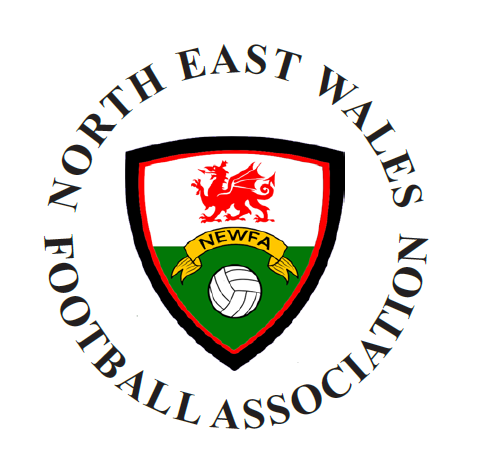 OFFICIAL HANDBOOKLLAWLYFR SWYDDOGOLD. FAWKESGeneral Secretary29 Alyn Road GwersylltWrexhamLL11 4HUMobile: 07841 435334E-mail: gensecnewfa@gmail.comCONTENTS
Officers & Council Members						Page 3 - 4NEWFA Composition of Committees                                                        Page 5Useful Addresses & Telephone Numbers					Page 6Past & Present Officers of the Association 				Page 7 - 8Important Notes for Secretaries 						Page 9 - 10North East Wales Football Association Constitution 			Page 12 - 25Standard Rules of The Area Associations - Definitions 			Page 26 - 29Objectives									Page 30Obligations 									Page 31 - 53Rules Relating to the Qualification, Registration& Control of Referees 							Page 54 - 55Rules of N.E.W.F.A. Challenge Cup Competition			Page 56 - 63Rules of N.E.W.F.A. Sunday Challenge Cup Competition 		Page 64 - 71Rules of N.E.W.F.A. Horace Wynne Cup Competition 			Page 72 - 80Rules of N.E.W.F.A. Women’s ChallengeCup Competition 								Page 81 - 89Rules of N.E.W.F.A. Veterans ChallengeCup Competition								Page 90 - 98Rules of N.E.W.F.A. Youth & Under 19, 18, 16, 15,14,13 &12 Cup Competitions 						Page 99 - 107Disciplinary Procedures Concerning Field Offences 			Page 108 - 121FAW Regulations Governing Assaults OnMatch Officials 								Page 122 - 127FAW Regulations Governing The Application Of TheReduced Penalty Procedures For Disciplinary OffencesUnder The Rules Of The North EastWales Football Association 						Page 128 - 133Laws For Small Side Matches or CompetitionsSix.A-Side Football 								Page 134 - 135Mini Football 									Page 136 - 146Men’s Challenge Cup Winners 						Page 147 - 148Women’s Challenge Cup Winners 					Page 148Sunday Challenge Cup 							Page 148 - 149Junior (Horace Wynne) Cup Winners 					Page 149 – 150Youth Cup Winners 								Page 150 - 151Under “16” Cup Winners 							Page 151 - 152Under “15” Cup Winners 							Page 152Under “14” Cup Winners 							Page 152 - 153Under “13” Cup Winners							Page 153Under “12” Cup Winners 							Page 153 – 154VETS Cup Winners 								Page 154NORTH EAST WALES FOOTBALL ASSOCIATIONOFFICERS AND COUNCIL MEMBERSOFFICERSPRESIDENT 2020 Mr John Hughes 2, Glanrafon, Rhosllanerchchrugog, LL12 3XP 07802 730157VICE-PRESIDENT1993 Mr B Johnson 22 Ffordd Mabon, Llay, Wrexham. LL12 0RS 07711 297174GENERAL SECRETARY2013 Mr D Fawkes 29 Alyn Road, Gwersyllt, Wrexham, LL11 4HU 07841 435334ASSISTANT SECRETARIES2018 Miss Debi Ross, 32 Maes Uchaf, Connah’s Quay, CH5 4HY, 07881 2709442020 Mr Mark Hughes, Fairwinds, Wrexham, LL11 3RW, 07437 782387REFEREES SECRETARY2017 Mr S Jones 8 Firtree Road, Bradley, Wrexham, LL11 4DW 07723 051754CLUB REPRESENTATIVES (11 seats)2004 Mr M Blissett 34 Hawthorne Avenue, Buckley, CH7 2QN 07970 0748242013 Mr G Davies 2 Chapel Road, New Broughton, Wrexham, LL11 6TH 01978 7532102000-10 Mr T Pierce 142 Borras Road, Wrexham, LL13 9ER 01978 3597912017 Mrs E Iball 12 The Brackens, Buckley CH7 2RB 07850 3243482017 A Humphries 33 Rockwood Road, Brynteg, Wrexham, LL116LU 07860 7771582014 Mr P Winsper 14 Wern Road Llangollen LL20 8DU 07734 4305182017 Mr R Moore 176 Chester Road Oakenholt CH6 5ED 07725 1854634 seats availableWELFARE CO-ORDINATOR1993 Mrs V Johnson 22 Ffordd Mabon, Llay, Wrexham. LL12 0RS 07711 297174GIRLS LEAGUE (1 seat)2021 Mrs Sarah Gray, 10 Wellswood Road, Wrexham, LL13 9UQ, 07545 5384483NORTH EAST WALES FOOTBALL LEAGUE (3 seats)2017 Miss Beech 8 Moel View Road, Buckley. CH7 2BT 07825 9918302014 Mr D Derrick 53 The Homestead, Wrexham. LL14 4HQ 07949 2081831 available seatNORTH EAST WALES REFEREE’S ASSOCIATION (1 seat)2015 Mr C Noble 114 Park Avenue, Bryn-y-Baal, Mold. CH7 6TR 01352 755508WREXHAM AND DISTRICT JUNIOR LEAGUE (3 seats)2019 Mr J Hughes 2, Glanrafon, Rhosllanerchchrugog, LL12 3XP 07802 7301572019 Mr W Davies Bod Hyfyd, 77 Bro Deg Ruthin, LL15 1XY 07483 8955332019 Mr D Adams 15 Penderyn Way, Llay, Wrexham. LL12 0RW 07734 226067FLINTSHIRE JUNIOR YOUTH LEAGUE (3 seats)2021 Mr John Cook, 40 Heritage Green, Forden, Welshpool, Powys, SY21 8LH, 07519 9414762013 Mr G Owen Queensferry Sports, Queensferry, Flintshire 01244 8120401 available seatSCHOOLS ASSOCIATION (1 seat)2013 Mr D Nickless 13 Crud y Gwynt, Mynydd Isa, Mold. CH7 6TB 01244 546267NORTH WALES WOMEN’S LEAGUE (2 seat)2001 Mr G Lloyd 7 Oak Meadows Tanyfron, Wrexham LL11 5TH 01978 7589652015 Mr I Reece 48 Box Lane, Wrexham. LL12 7RL 01978 266403LIFE VICE-PRESIDENTS1993 Mr V Johnson 22 Fford Mabon, Llay, Wrexham. LL12 0RS 07921 2182701972 Mr B R Tudor 53 Cardigan Road, Borras, Wrexham. LL12 7TS 01978 3530901994 Mr E Pritchard 36, Blantern Road, Higher Kinnerton. CH4 9DA 01244 5473101977 Mr E A Edwards 48 Maserfield Road, Oswestry, Salop. SY11 1SB 01691 6565481980 Mr R D Evans 6 Maes yr Haf, Smithy Lane, Wrexham. LL12 8JG 01978 3642161988 Mr R K Hughes Cerlidan, 42 Brynhyfryd, Johnstown, LL14 1PR 01978 8407691980-90 Mr K Spencer 47 Melyd Avenue, Johnstown, Wrexham. LL14 2TB 01978 84188819981988 Mr J R Mann Craig y Rhos, Glyndyfrdwy, Corwen. LL21 7BW 01490 430621 1984-88 Mr C Evans 5 Overleigh Drive Wrexham LL13 9RZ 07971 5843611998LIFE MEMBERS1993 Mr B Johnson 22 Ffordd Mabon, Llay, Wrexham. LL12 0RS 01978 8523041998 Mr A Hughes 27 Erw Deg, Acrefair, Wrexham, LL14 3YA 01978 5134341985 Mr K Cherret 41 Brynhyfryd, Minera, Wrexham, LL11 3YB 07798 6281932018N.E.W.F.A. Representative on Council of Football Association of Wales2013 Mr D Fawkes 29 Alyn Road, Gwersyllt, Wrexham, LL11 4HU 07841 4353344NORTH EAST WALES FOOTBALL ASSOCIATIONCOMPOSITION OF COMMITTEESMANAGEMENT COMMITTEEPresident		– 	Mr J HughesVice President		– 	Mr B JohnsonGeneral Secretary	–	Mr D FawkesAssistant Secretary	–	Miss D RossAssistant Secretary	–	Mr M HughesReferee Secretary	– 	Mr S JonesFAW Member		–	Mr R K HughesCouncil Members 	-	Mr D DerrickCouncil Member	-	Miss N Beech	Council Member 	-	Mrs S GrayREFEREE’S COMMITTEEChairperson:   Mr Steve JonesMr C Evans 		Mr P Winsper 		Mr K Cherrett		Mr C Noble 		Mr G Davies 		Mr I Reece		Mr K Hughes		Mr R MooreRULES COMMITTEEChairperson:	Mr D FawkesMr J Mann 		Mr C Evans 		Mr B Johnson		Mr M Blissett		Mr G Lloyd		Mr K Hughes		Mr A Hughes		Mr J CookeFOOTBALL DEVELOPMENT & PARTICIPATION COMMITTEE (Snr)Chairperson:	Mr Mark Hughes	 Mr D Derrick		Mr R Moore	            Miss D Ross	             Miss N BeechMr I Reece		Mr G Owen                  Mrs. E. Iball	             Mr T Pierce FOOTBALL DEVELOPMENT & PARTICIPATION COMMITTEE (Jnr)Chairperson:   Mr John HughesMr D Adams		Miss D Ross		Mr A Humphries           Mr J MannMrs V Johnson		Mrs S Gray		Mr W Davies	             TBAAPPEALS COMMITTEE To be made up of three Council Members Selected by the General Secretary when required5USEFUL ADDRESSES AND TELEPHONE NUMBERSFOOTBALL ASSOCIATION OF WALESChief ExecutiveMr N Mooney, FAW Hensol, Pontyclun, Cardiff, CF27 8JY 02920 435830Welsh Premier League SecretaryG. Derfel Hensol, Pontyclun, Cardiff, CF27 8JY 02920 435830ARDAL NORTH League SecretaryD. Evans Colliers Park Gresford Wrexham 07387 416178North East Wales Referee Association SecretaryMr K Andrews 2 John Street, Ruabon, Wrexham. LL14 6PA 07703 339441North Wales Coast Football Association SecretaryMr G Jones 2cSwn Yr Engan, Gaerwen, Ynys Mon LL60 6LS 01248 421182Central Wales Football Association SecretaryD. Hinton-Jones  Awelfor, Rhydyfelin, Aberystwyth SY23 4PU 01970 612720North East Wales Football League SecretaryMiss N Beech 8 Moel View Road, Buckley, Flintshire. CH7 2BT 07825 991830Wrexham & District Junior League – SecretaryMr J Hughes 2 Glanrafon, Rhos, Wrexham, LLl4 2DN 01978 84521707710 280058Flintshire Junior & Youth Football LeagueMrs M Jones 10 Trebor Avenue, Bagillt, Flintshire CH6 6DP 01352 733399North East Wales Girls League – SecretaryMr J Hughes 2 Glanrafon, Rhos, Wrexham, LLl4 2DN 01978 84521707710 280058North Wales Women’s Football League – SecretaryMrs E Iball 12 The Brackens, Buckley CH7 2RB07710 2800586PAST & PRESENT OFFICERS OF THE ASSOCIATIONPRESIDENT1968-1982 T.L.Williams                   		1986-1998 J.E.Lloyd1982-1986 F.Owen                        		1998- 2019 P.Jones 2019- 2021 K SpencerCHAIRMAN1968-1974 F.Owen                        		1996-1998 D.A.Wright1974-1976 D.S.Jones                     		1998-2000 R.D.Evans1976-1978 F.Owen                       		2000-2004 D.Pickering1978-1984 J.E.Lloyd                     		2004-2006 Selwyn Williams1984-1989 J.E.Evans                      		2006-2009 K.Spencer1989-1991 R.Parker                        		2009-2012 B.Johnson1991-1994 P.Jones                         		2012-2015 J.Mann1994-1996 K.Hale                           		2015-2018 C.Evans 2018- 2020 J Mann                        		2020 - J HughesVICE CHAIRMAN1969-1972 J.R.Greasley                		1996-1998 D.W.Mallett1972-1974 D.S.Jones                     		1998-2000 D.Pickering1974-1976 F.Owen                        		2000-2001 Steve Williams1976 - Rsd J.E.Evans                        		2001-2004 Selwyn Williams1976-1978 S.Prytherch                  		2004-2006 K.Spencer1978-1984 J.Evans                         		2006-2009 B.Johnson1984-1989 R.Parker                        		2009-2011 C.Evans1989-1991 R.D.Evans                     		2011-2012 J.Mann1991-1994 K.Bryan                         		2012-2015 G.Roberts1994-1996 D.A.Wright                    		2015-2017 P.Wright 2018- 2021G Lloyd                         		2021 –	     B JohnsonGENERAL SECRETARY1968-1980 J.B.Page                       		1992-1996 B.Cornes1980-1990 K.Spencer                   		1997-2017 R.K.Hughes1990-1992 V.E.Cliffe                       		 2017 -       D Fawkes7COMPETITIONS SECRETARY/ADMINISTRATIVE ASSISTANT1984-1990 V.E.Cliffe                      		2008-2011 P.Wright1990-1992 R.D.Evans                     		2011-2014 J.Hughes1992-2000 K.A.Denoven               		2015-2021 N Brearley2000-2008 B.M.RobertsDISCIPLINE SECRETARY1974-1975 B.Cornes                      		2008-2011 B.M.Roberts1975-1977 T.Brown                        		2011-2015 P.Wright1977-2008 B.R.Tudor                      		2015-2021 B.JohnsonTREASURER1968-1977 C.Davies                     		1977 - 2020 E.A.Edwards2020–2021 M HughesASSISTANT SECRETARIES2021 – Mr M Hughes				2021 – Miss D RossREFEREE’S OFFICER1976-1985 J.D.Williams                 		2006-2009 G.M.Davies1985-1989 C.Evans                       		2009-2013 B.Bevan1989-1998 R.K.Hughes                  		2013-2017 D.Fawkes1998-2006 C.Evans                       		2017 - S.Jones8IMPORTANT NOTES FOR SECRETARIES(a) Many of the questions asked by Leagues, Competitions, Clubs and Referees, during the season can be answered by reference to this Handbook.(b) Set forth herein is the Rules, Regulations and Byelaws of the Association, Rules of all the Association Cup Competitions, Regulations relating to Referees etc.(c) Please therefore consult this Handbook before writing or telephoning the Association for     information, please remember that all communications should bear the full name and address of the sender.
(d) An Appeal or Complaint of any kind from a League, Competition or a Club must be lodged in Duplicate and accompanied by the appropriate fee in accordance with Rule.(e) Remember it is not permissible for a Club to:         (i) Make a ground collection on behalf of an Individual or object (apart from Club     Funds). 
(ii) Play a Charity Match 
(iii) Make a presentation to an injured player unless permission has first been obtained      from this Association. (f) The Captain of your Club should be instructed that it their duty to see that a player gives their name promptly to the Referee for whatever purpose they may require it and that in no case are they permitted to withdraw their team from the field of Play without permission of the Referee.(g) Players and Club Officials should be informed that any Misconduct towards a Referee or Referee’s Assistant off the Field of Play will be dealt with in the same way as if the offence had been committed on the Field.(h) Foul and Abusive Language will not be tolerated by this Association and Club Secretaries should ensure that this message finds its way to all members of their Club.(i) Please remember that Conference Dates once fixed by this Association for the playing of Association Cup matches cannot under any circumstances be changed by clubs unless of course the match is affected by inclement weather.9(j) Secretaries are specifically requested NOT to make any unnecessary telephone calls to any Member of the Management Committee of the Association before 9.00 a.m. and after 9.00 p.m.(k) Please remember that the name of the Secretary on COMET is the person responsible for all correspondence relating to the Club.(l) When arranging fixtures, particularly pre-season friendlies ensure that your opponents are properly affiliated. Matches against unaffiliated clubs are totally forbidden.(m) Study the Rules of all the competitions in which your Club is entered and see that they are complied with, as all Clubs are held responsible for their proper observance.(n) Make sure that all your players are properly qualified in accordance with the Rules of the competition. Failure could result in losing a championship or cup tie.(o) All correspondence MUST be answered within 7 business days, get into the habit of dealing with correspondence on the same day that it has been received. Correspondence should only be dealt with once.(p) The name of your Club and your address should be given on all communications and it would be useful if Clubs obtained headed notepaper showing such information and stating that they are affiliated to the North East Wales Football Association.(q)   If you are in doubt on any matter do not hesitate to contact any Member of the Management Committee of the Association who will give you guidance on anything which is their direct responsibility or direct your query to the appropriate person of the Association on matters outside their jurisdiction.(r) International Clearance must be applied for players coming from overseas. This includes England, Scotland, and Northern Ireland. The player must not register or play in Wales for any Club at any level until his/her clearance has been received. All International Clearance Registrations should be completed on both COMET & FIFA TMS system. This applies for anyone 10 years and over.10NORTH EAST WALES FOOTBALL ASSOCIATION CONSTITUTIONIMPORTANT NOTICEIn accordance with F.A.W. Rule 28 and 29 every Football Association affiliated to that association is required to observe, comply with, and enforce all such Rules, Regulations, Byelaws and orders of the Football Association of Wales. Whilst every effort has been made to ensure that the Rules, Regulations, Byelaws, and orders of the North East Wales Football Association are detailed in the handbook conform to those issued by the Football Association of Wales it is possible that in some instances this may not be the case. In such circumstances the Rules of Football Association of Wales will prevail.1. NAME OF THE ASSOCIATION (a) The name of the Association is “North East Wales Football Association”. (b) It shall be affiliated to the Football Association of Wales such of whose Rules Regulations Byelaws and practices as affect affiliated Associations and their Members (as amended from time to time) shall be binding on this Association and its Members and shall be deemed to form part of these Rules.2. DEFINED AREA The Area of the North East Wales Football Association is the Flintshire County, Wrexham County. The A494 from Ruthin, Bala to Dolgellau, where the boundary road passes through Ruthin and Bala the town perimeter are within the North East Wales F.A. On Southern side the boundary will follow the B4580 from Llanrhaeadr to Oswestry with perimeter of Llanrhaeadr being within the Central Wales F.A.3. LEAGUES, COMPETITIONS AND CLUBS ELIGIBLE FOR MEMBERSHIP (a) Pursuant to the Standard Area Association Rules, Leagues and Competitions other than those sanctioned by the Football Association of Wales, and Clubs whose grounds are within the defined area of the Association and playing football in accordance with the Laws of the game (as settled by the International Football Association Board) and the Rules of the Football Association of Wales, must be affiliated to or sanctioned by this Association and must observe the Rules, Regulations and Bye-Laws of this Association. (b) The Association will decide upon all applications for Membership with power to admit or refuse such applications.12(c) Prior to admission to membership a Club must satisfy the Association that it is properly constituted, and all Leagues and Competition’s shall satisfy the Association that they consist entirely of properly constituted clubs. (d) A club shall not withdraw from membership of the Association without consent. (e) Each club Member of this Association shall register via Comet on or before the 1st day in July in each year an application for affiliation. No variation in Club name will be allowed after submission of the affiliation via Comet except in exceptional circumstances. (f) Each League (pursuant to the Standard Area Association Rules), Competition and club shall become a Member of this Association and shall be entitled to send Representatives in accordance with the composition of Council to all General Meetings and who shall have the right to vote at such Meetings.4. SUBSCRIPTIONS The subscription or each club, League or Association shall be decided by the FAW via Comet. (i) A Junior/Youth club, League or Association is one that only provides football for players of 18 years and under. (ii) These Subscriptions must be paid on or before 1st July each year via the relevant Association (NEWFA/FAW)(iii) Any Club, League or Association whose subscription has not been paid ON OR BEFORE 1st July each year will have their subscription doubled. (iv) Any Club, League or Association wishing to terminate its membership of the Association must give 21 days’ notice in writing of such intention to the Secretary of the Association. Such notice must be given to expire no later than the 1st July in any year. Failure so to do will render that club, League or Association liable for the subscriptions for the ensuing year.5. COMPOSITION OF COUNCIL The Council of the Association shall consist of the Management Committee and up to 27 other members (3 to be elected to the management committee) other Members to be elected Tri-Annually.13(a) The Management Committee of the Association are as follows and all will be elected    Tri-annuallyHon – President				– Mr J HughesHon – Vice-President				– Mr B JohnsonHon – Secretary				– Mr D FawkesHon – Assistant Secretary			– Mr M HughesHon – Assistant Secretary			– Miss D RossHon – Referee Secretary			– Mr S JonesFAW– Representatives of the Association	– Mr RK HughesCouncil Member     		           		- Mr D DerrickCouncil Member				- Miss N Beech	Council Member 				- Mrs S GrayThe Hon President & Secretary shall be Ex-Officio Members of all properly constituted Committee’s. (b) A maximum of 27 other Members are made up as follows,  North East Wales Football League - 3 seats Girls Leagues - 1 Seat North East Wales Referees Association 1 - Seat Wrexham & District Junior League - 3 seats Flintshire Junior Youth League - 3 seats Wrexham & District Schools - 1 seat Associations, Leagues & Clubs in membership - 11 seats (must include 2 Girls Clubs) North Wales Women’s League - 2 seat 4 Available SeatsThree independent Council members on the Management Committee will be elected by Council for proposal to the AGM on tri-annual basisAll candidates for election as a Member to represent Clubs Associations & Leagues must be nominated by a Member Club and must have expressed a willingness so to stand. Nomination forms, which will be supplied by the Secretary of the Association, must be signed on behalf of the Club concerned by the Chairman and the Secretary of the Club. The nomination forms must be in the hands of the Secretary of the Association on or before the 31st March in the year in which the Tri-Annual elections are to be held.        (v)        When the nominations have been duly made, voting papers bearing the names of all Candidates shall be forwarded to all Clubs entitled to vote. Clubs may 14vote for Eleven candidates or if further vacancies have occurred, or such number of Candidates, will if elected, fill the vacancies. When the voting paper has been marked it shall be placed in an envelope supplied for the purpose and sealed. The envelope shall then be posted to reach the General Secretary of the Association by the specified date. The envelopes containing the voting papers shall be opened in the presence of the Club Representatives and other interested parties at the Annual General Meeting. The President or the Chairman of the Annual General Meeting shall be the Returning Officer. A further ballot will be held in respect of any tied votes. No member Club shall be allowed more than one Member on Council and any such Member shall not be allowed to act in any matter concerning their own Club. (c) Any member of Council who has been absent from THREE consecutive Council meetings without (in the opinion of the Council) a sufficient reason shall be considered to have resigned. (d) A representative nominated by Associations and Leagues shall not be changed without the consent of Council.6. QUORUM One THIRD of the Council Members shall form a Quorum for the transaction of business at full Council, Management Committee and Committee Meetings.7. COUNCIL MEETINGS All Council Meetings shall be held at a venue of their own choice.8. GENERAL MEETINGS A General Meeting of the Association shall either be an Annual General Meeting or a Special General Meeting. The Secretary shall subsequently give 14 days’ notice to all Members of the Association of the Place, Time, and Date of such General Meeting together with the Agenda specifying the nature of all the business to be transacted at such meeting.15Any Member Club of the Association failing to attend the Annual General Meeting, or a Special General Meeting will be fined the sum of £20 unless the Secretary receives a written apology 24 hours prior to the Meeting.9. ANNUAL GENERAL MEETINGS The Annual General meeting of the Association shall be held during the month of July in each year to consider the following business:(a) The Rules of the Association. (b) Statement of Accounts for the Year ended 31st March. (c) Election of Management Committee and Members of Council when such elections fall due to be held. (d) Appointment of Life Vice-Presidents and presentation of Long Service Awards. (e) To confirm acceptance of reports previously circulated as follows:(f) Secretary (g) Assistant Secretaries(h) Referee’s Secretary(i) Presentation of mementoes to all Association Cup Winners.10. SPECIAL GENERAL MEETINGS (a) At any time, the Secretary of the Association shall convene a Special General Meeting either by order of the Council or upon receiving a requisition to convene such a Meeting by and on behalf of not less than TEN Clubs being Members of this Association. (b) Such requisition must be signed by the Secretaries of ALL the Clubs associated with such a requisition. (c) The Special Business to be placed on the agenda of such a Special General Meeting shall be set out in detail in the notice of such a Special General Meeting and sent out to all Members of the Association11. REPRESENTATION AT GENERAL MEETINGS (a) Each Association, League and Club shall be entitled to send TWO representatives to all General Meetings. (b) Each Association, League and Club shall be entitled to only ONE vote at all General Meetings.16(c) No Association, League or Club shall be entitled to be represented at any General Meeting unless their affiliation for the current year has been paid. (d) All members of the Management Committee and Council Members shall be entitled to attend in an Ex-Officio capacity, all General Meetings and shall be entitled to sit and vote on all matters, except for the election of Members of Council. (e) A Member shall only represent one body at any General or Special Meeting of this Association.12. PROCEDURES AT GENERAL MEETINGS (a) The President of this Association will act as Chairman at all General Meetings (or, in their absence, their deputy will be decided by the Management Committee members present at the commencement of the meeting in question). (b) (i) The Chairman of the Meeting shall decide on the validity of all nominations made to the meeting on all motions and/or amendments before the Meeting and his/her decision as to the results of all voting and each and every other matter shall be final.      (ii) An entry in the Minutes signed by the Chairman of the Meeting shall be conclusive evidence of the terms of each and every resolution and of each and every decision taken. 
(c) The voting at General Meetings shall be by ballot unless a show of hands shall be agreed by a majority of those entitled to vote.13. LIFE VICE-PRESIDENTS AND LIFE MEMBERS The Council shall have the power at any time to appoint:(i) Life Vice-Presidents and...(ii) Life-Members (i) Any member of the Management Committee or Council who has completed 25 years’ service for the Council shall be elected a Life Vice - President of this Association. (ii) Any member of the Management Committee or Council who has completed 21 years’ service for the Council shall be elected a Life-Member of the Association. (c) These appointments will be made at the Annual General Meeting following the completion of such period and be presented with a Long Service Award at such Meeting.17(d) A Life Vice - President or Life-Member so created may also hold another position within the Association other than an independent elected member of the Management Committee.14. TRAVELLING EXPENSES Members attending meetings on behalf of the Association other than Council & Committee Meetings shall be entitled to such reasonable travelling expenses and subsistence allowances as the Council may from time to time decide.15. FILLING OF VACANCIES The Council is empowered to fill, as and when any vacancies arise following resignation or otherwise, the position of any member of the Management Committee.16. COMMITTEES Following each Annual General Meeting the Council of the Association shall at its first Council meeting select a maximum of eight Members to the following Committees:(a) Rules Committee (b) Referees Committee (c) Football Development Committee (Junior/Youth)(d) Football Development Committee (Senior)(e) Emergency Committee - Consisting of Management Committee members of the Association as defined in Rule 5(a) Each Committee shall have full powers in its sphere, subject only to the overriding supervision by the Management Committee on expenditure and to the approval of the Council of each Committee’s minutes, with the exception of the Rules Committee who shall have full Plenary powers when reviewing the Rules of Member Leagues. Each Committee shall appoint its own Chairman, Vice-Chairman annually. No member shall be Chairman or Vice Chairman of two Committees. Three Members of the Committee shall form a Quorum. Life Vice-Presidents and the Officers of the Association (as defined in Rule5(a) shall be Ex-Officio members of All Committees. OTHER COMMITTEES (a) Disciplinary Panel appointed in accordance with Standard Rule18FUNDS OF THE ASSOCIATION (a) The President, Hon-Secretary and Hon-Assistant Secretary (Treasurer) of the Association shall be the authorised signatories of all monies and properties of the Association including Competition Trophies. (b) All monies received by this Association shall, in the first instance, be lodged in an Account with one of the Joint Stock Banks or nominated Building Society. (c) All payments by the Association shall be made in accordance with the Area Association Bank Mandate (d) So much of the funds of the Association as may not be required for immediate use or to meet the usual accruing liabilities shall be invested with the authority of Council. (e) The Statement of Accounts of the Association prepared by the Assistant Secretary (Responsible for Treasury) up to the 31st March and duly certified by Auditors or Persons appointed by the Council prior to presentation to the Annual General Meeting. A copy of this Statement of Accounts will be circulated with the notice of the Annual General Meeting.17. PUBLICATION OF DECISIONS (a) The Association shall be entitled to publish in the public press, or in a manner it shall think fit, reports of its proceedings, acts and resolutions or those of any Committee, Commission, Competition, Person or Body to whom it may delegate its powers, whether the same shall or shall not reflect the character or conduct of any League, Club, Official, Player or Spectator and every League, Club, Official, Player or Spectator shall be deemed to have assented to such publication. (b) Information regarding Associations, Leagues, Competitions, Clubs and Players etc. shall only be given to recognised Secretaries of Associations, Leagues, Competitions and Clubs by and at the discretion of the Secretary of the Association subject to further application to this Council. (c) The printed minutes of Council or extracts there from are issued for the information and action upon all matters 19contained therein and intended as a notification to the recipient of any matter applicable to the Association, Competition, Club, or individual named therein, and no further notification will be sent.18. POWERS OF COUNCIL The Council shall manage the affairs of this Association and their decisions shall be final but subject to the right of appeal to the Football Association of Wales and in particular, but subject as here in provided, the Council shall:(a) Hold such Council Meetings as it shall deem appropriate.(b) Appoint such Representatives to other bodies as it seems fit. (c) Appoint and create such Committees and Commissions either of a permanent or temporary nature as it may consider necessary. In the case of an equality of votes on any matter, the President shall have a second or casting vote. (d) Have authority to delegate such of its powers as it may decide to any such Committee, Commission. (e) Have power to make such regulations for the Management of this Association and the administration of the game within the Area of the Association as from time to time may be necessary. (f) To make such Rules and Regulations with reference to all Cup Competitions promoted by this Association as it may deem expedient. (g) To make such Regulations, Byelaws and decisions deemed necessary to provide for matters arising from or to implement these Rules in so far as the same are not in conflict with any rule of the Football Association of Wales. (h) Have power to inspect the books and papers of all Leagues, Competitions and Clubs affiliated to this Association at any time. (i) All books and vouchers for at least two seasons preceding the current season must be retained and be ready for inspection whenever required by the Council (j) The officials of any League, Competition or club who may disband shall produce to the Council all Books, Papers, Vouchers and Audited Balance Sheet showing the financial position at the date of disbandment. k) Have power to deal with any matter not provided for under these Rules. The North East Wales Football Association is the sole interpreter of these Rules, and from their decision there can be no appeal to any other court or body (in Law or otherwise) save, and except to the Football Association of Wales, whose decision must be accepted by Club’s members of this Association as final and binding on all concerned.2019. PRIVILEGES OF COUNCIL MEMBERS Each Management Committee member and council Member shall be furnished with a pass signed by the Secretary of the Association (which shall not be transferable) and all Leagues’ competitions and clubs affiliated to this Association shall admit the holder to their grounds and stands upon production of such pass without requiring any other authority.20. CO-OPTION OF COUNCIL MEMBERS In all Leagues or Competitions recognised and sanctioned by the North East Wales Football Association, the Council shall have the right, as a condition of such recognition or sanction, to co-opt one Member on the Management of such League or Competition.21. REPRESENTATION ON COUNCILS AND LEAGUE COMMITTEES (a) No Player or registered Referee or any paid official of any Association, League or club shall be allowed to serve on the council of this Association. (b) No such Players or paid officials of an Association, League or club shall be allowed to serve on the committee of any Football Association or Football League Management in anyway within the jurisdiction of this Association and the Football Association of Wales. (c) No registered Referee shall be allowed to serve on the Committee of any Football Association within whose area he resides. (d) What constitutes a paid official of an Association, League or Club within the meaning of this Rule shall be decided by the Council at its absolute discretion.22. ALTERATIONS TO RULES OF ASSOCIATION The Council shall make such alterations to these rules as might be required from time to time to conform with alterations made from time to time to the Rules and Regulations of The Football Association of Wales.23. Save thereto no alterations to these rules shall be made except at any Annual General Meeting or at a Special General Meeting convened in accordance with these Rules.2124. Any proposal for the alteration of any of these Rules or any part thereof must be made, either by Council, or a Member of this Association entitled to be present and to vote at General Meetings of the Association.25. In all cases of proposals from Members for consideration at the next Annual General Meeting written notice of the same which must be submitted to the Secretary of the Association to be in his hands by the 1st March, in the year in question. Any such proposals shall be signed by the Chairman, Secretary and Three Members of any League, Competition or Club.26. All such proposals for alterations to Rules to be submitted to the next Annual General Meeting shall be advised by the Secretary to all Members of the Association by no later than the 1st March of that year.27. Any amendments from Members of the Association to the proposals so advised (to be brought before the next Annual General Meeting) must be notified in writing to be in the hands of the Secretary by no later than 1st March in that year.28. The Council is empowered at its April meeting to make such further amendments to its prior proposals and to proposals received from Members.29. Any proposal for an alteration of these Rules, to be considered by a Special General meeting, shall be solely in the form as resolved by Council or as duly proposed and seconded by Members requisitioning such a Special Meeting in accordance with these Rules.30. No alteration to these Rules shall be made unless supported by a Majority of votes casted at the General Meeting convened to consider the same.31. The Council of the Association is hereby authorised to make Rules, Regulations, Byelaws and Orders with reference to and in connection with the Cup Competitions and Officials of the game as to which the Council may seem expedient.LEAGUES AND OTHER COMPETITIONS (INC.SMALL-SIDED GAMES).32. The Secretary of every League or competition coming within the jurisdiction of the North East Wales Football Association shall send to the Secretary of the Association a Statement of Accounts and Balance Sheet at the Year or Season End, duly audited by persons not connected with a Member, Club or League Committee.2233. Any proposals for Rule changes affecting those Leagues and Competitions affiliated to this Association must be approved by the Association (rule 28) BEFORE they are put for approval at any General Meeting of the Members of those Leagues and Competitions. The Secretary of each of those Leagues and Competitions shall send to the Secretary of this Association any such proposed Rule changes at least 28 days before such proposals are presented to the General meeting convened to deal with such matters.CLUBS, PLAYERS AND OFFICIALS34. Clubs and Players shall not compete in any match or competition (including small-sided matches or competitions) the proceeds of which are not devoted to a recognised Football Club, Football Association or some other project approved by this Association.35. No match between unaffiliated Clubs shall be played on grounds which are under the jurisdiction of Clubs who are members of this Association unless permission has been given by this Association.36. The registered Secretary of a Club affiliated to this Association is the ONLY OFFICIAL recognised by this Association for the purpose of ALL correspondence.37. Any Club affiliated to this Association changing its Secretary or any registered Secretary changing his/her address must advise the Secretary of the Association within 7 Business days on the appropriate form. Failure so to do will cause the Club to be charged with MISCONDUCT.38. Each Club being a direct Member of this Association shall be required to send annually to this Association a Statement of Account and Balance Sheet showing the workings of the immediate past season. Such Statement of Account and Balance Sheet shall be sent to the Association not later that 1st August in the year concerned and must be signed by the Chairman and Treasurer or by the Treasurer and Secretary on behalf of each such Club.  39. Each Club in default of the provisions of Rule 38 in any way whatsoever shall be liable to be charged with MISCONDUCT.40. Each Club shall keep Minutes giving a true record of all the resolutions adopted by its members and decisions arrived at by the Committee. They shall also keep an Account showing in detail the items of income and Expenditure. Such records shall be at the disposal of the Association for the purpose of inspection at any time upon giving 7 Business days’ notice to the Secretary.2341. The North East Wales Football Association shall have first claim to the use of all football grounds within the jurisdiction of that Association providing that the ground in question is not required by the Football Association of Wales.42.  Clubs in membership of Sunday Leagues may only play such practice games on a SUNDAY.43.  The Regional North East Wales Football Association boundary to comply with F.A.W. Rule 54.1.2 will be as written in Rule 2 of The North East Wales Handbook “Defined Area”.MISCONDUCT44. (a) Players, Officials and Spectators are permitted to take part in or to attend matches within the jurisdiction of the North East Wales Football Association and the Football Association of Wales only upon condition that they observe and comply with all Rules, Regulations, Byelaws, and orders made by those Associations. (b) Every League and Competition within the jurisdiction of the North East Wales Football Association and the Football Association of Wales is required to observe, comply with, and enforce such Rules, Regulations, Byelaws and Orders aforesaid. (c) Every Club within the jurisdiction of the North East Wales Football Association and the Football Association of Wales and its Directors, Members and Officials are required to observe, comply with, and enforce all such Rules, Regulations, Byelaws and Orders aforesaid.45. NON-PAYMENT OF FINES ETC. Clubs/Players who do not pay Admin Fees after 5 pm on a Friday whose leagues are not on COMET will not be allowed to play football until 9.00 am on the following Monday.  All leagues on COMET will follow all FAW rules & regulations in relation to non-payment of fines.2446. REPRESENTATIVE MATCHES (a) Any player selected to attend any Representative Match who refuses to comply with the arrangements of the Council for the playing of said match or who fails to attend such match without good and sufficient cause, shall be charged with MISCONDUCT. What shall or shall not constitute “good and sufficient cause” in any case shall be determined by the Council at its absolute discretion. (b) Any Club or Official who shall be deemed to have encouraged or instigated or induced or connived at any breach by any player of any provisions of this or any Rule or of any other Order of the Association, shall be guilty of MISCONDUCT. (c) Any Club or Organisation within the jurisdiction of the North East Wales Football Association shall not select or play player chosen to play for the said Association in any Representative match on any preceding day of the same week of such Representative match unless written consent of this Association shall have first been obtained.25STANDARD RULES OF THE AREA ASSOCIATIONSDEFINITIONSArea Association: any regional football association defined under the FAW Rules.Association: The North East Wales Football AssociationAssociation Football: the game controlled by FIFA and organised in accordance with the Laws of the Game.Business Day: any day of the week except a Saturday or Sunday or public bank holiday in Wales.Chief Executive: the senior employee of The Football Association of Officer Wales Ltd.Closed Friendly Match: a game of Association Football which is not an Official Match which is played between two (2) teams (whether or not from different Clubs) but is not made open for the public to attend. As per rule 54 & 55.Club: any club admitted into membership or associate membership of the AssociationCollege Team: a team of a further or higher education establishment (including, but not limited to, university teams) and during any relevant Playing Season only plays Association Football exclusively in matches organised for teams from such further or higher education establishments.Council: the supreme executive body of the AssociationCouncillor: each member of the CouncilDisciplinary Notice: a written notice from the Association stipulating the nature of the alleged Disciplinary OffenceDisciplinary Offence: any breach of a Rule or any RegulationDisciplinary Panel: the panel of the Association empowered to hear disciplinary matters and disputes pursuant to these Rules.FAW: The Football Association of Wales. Limited (company number 00213349) whose registered office is at 11/12 Neptune Court, Vanguard Way, Cardiff, CF24 5PJ.26FAW Rules: The Rules and Regulations of the FAW as amended from time to time and all byelaws, orders, codes, policies, procedures and any other directive or instruction issued by the FAW from time to time.FIFA: Fédération Internationale de Football Association.FIFA Rules: the statutes of FIFA as amended from time to time and all rules, regulations, orders, and other directives issued by FIFA from time to timeFutsal: a game controlled by FIFA and organised in accordance with the Futsal Laws of the GameFutsal Laws of the game: the laws and other rules for playing Futsal prescribed by FIFA from time to time.IFAB: The International Football Association Board.Laws of the game: the laws and other rules for playing Association Football as prescribed by IFAB from time to time.League: any league admitted into membership or associate membership of the Association.Member: A League or Club that has been admitted into membership or associate membership of the Association.Official Match: a game of Association Football played within the framework of organised football under the jurisdiction of the Association, in league, cup or other format but not including Open Friendly Matches or Closed Friendly Matches or matches played under the Association’s Mini Football Regulations or Futsal matches or Walking Football.27Open Friendly Match: a game of Association Football which is not an Official Match which is played between two (2) teams (whether from different Clubs or not) and is made open to the public to attend.Player: a player of Association Football registered with the FAW, the Association, an Area Association, League, Club or any other league or club.Playing Season: the period in each year when Association Football may be played in Wales as determined by the FAW.Regulations: the regulations, byelaws, orders, codes, policies, procedures and any other directive or instruction issued by the Association from time to time.Request Fee: the appropriate sum pursuant to the Rules of the Association.Request Notice: a written notice stipulating the nature of the matter complained of and requesting that such matter be referred to the Disciplinary Panel.Rules: these rules of the Association as amended from time to time.Subordinate: shall mean: - • any director, member, representative, official, employee, referee or other playing official or Player of a Club or League. • every spectator at a game of Association Football in which a team of a Club plays, or in which a representative team of the Association or League plays, and any person purporting to be a supporter or follower of such League, Club or the Association PROVIDED THAT the provisions of Rules 5, 24.1.3, 24.1.4, 24.1.4(A), 24.1.5(A), 24.1.6, 24.1.8, 24.1.10, 24.1.14, 46 and 47 shall not apply to such spectators, supporters or followers. • all other organisations, clubs, bodies, entities, or persons who the Association exercises, or purports to exercise, control. 28AndTrialist: A Player who is not registered to play with a Club (except for a Professional Player playing in a trial match pursuant to FAW Rule 70) who is under assessment and evaluation by a Club as to their ability and fitness to play Association Football for that Club.UEFA: Union des Association Européennes de Football.UEFA Rules: the statutes of UEFA as amended from time to time and all rules, regulations, orders, and other directives issued by UEFA from time to time.VETS: a version of the game for players aged 35 and above (two players aged 30-34 permitted), played under FAW rules & regulationsWalking Football: a version of the game in which Players of all ages can participate and in which the Players must not run and/or jog and must always have one foot on the ground in accordance with the guidelines set by the FAW from time to time.29OBJECTIVES1. Throughout North East Wales Football Association, to improve the game of Association Football constantly and promote, regulate, and control it in accordance with the FAW Rules and in the light of fair play and its unifying, educational, cultural, and humanitarian values.2. Throughout North East Wales Football Association, to organise competitions, and authorise others to organise competitions, in Association Football in all its forms at all levels under its authority, by defining precisely, as required, the areas of authority of its various leagues and other affiliated bodies.3. To draw up all necessary regulations to implement its rights, powers and objectives set out under the FAW Rules and such measures and procedures as may be necessary to ensure their enforcement.4. To protect the interest of its Members.5. To comply with and prevent any infringement of the FIFA Rules, UEFA Rules and the FAW Rules and all decisions of FIFA, UEFA and the FAW as well as the Laws of the Game and ensure compliance with these by its Members6. To support, promote and enforce the Football Association of Wales’ Club Accreditation Programme.7. Throughout North East Wales Football Association, to prevent all methods or practices which might jeopardise the integrity of football matches or competitions or give rise to abuse of Association Football under its authority8. To manage the sporting relations of North East Wales Football Association connected with Association Football in all its forms9. To be neutral in matters of politics and religion and in discharging its functions, the North East Wales Football Association will not discriminate against a private person, or group of people, or other entity, on account of ethnic origin, gender, language, religion, politics, age or any other reason and will ensure compliance with these obligations by its Members10. To promote friendly relations between its Members, Subordinates and in society for humanitarian objectives.30OBLIGATIONS11. To comply fully with the FIFA Rules, UEFA Rules and the FAW Rules, always and to ensure that these are also complied fully by its Members and Subordinates.12. To ensure fairness in the election of its decision-making bodies13. To take part in competitions and other sports activities organised by the FAW.14. To pay its membership subscriptions to the FAW15. To respect the Laws of the Game and to ensure that these are also respected by its Members and Subordinates through an appropriate provision in its own membership rules.16. To adopt and enforce an appropriate provision in its own membership rules specifying that any dispute requiring resolution involving itself or one of its Members or Subordinates and relating to its Rules and Regulations or the FAW Rules and any decisions of the Association shall, at the appropriate stage in the dispute, come solely under the jurisdiction of the appropriate Disciplinary Body or the panel under FAW Rule 146, as the case may be17. Not to make any change or any amendment of its own membership rules without the approval of the FAW.18. To communicate to its own Members any amendment of its own membership rules and the FAW Rules19. Not to maintain any relations of a sporting nature with entities that are not recognised by FIFA, UEFA or the FAW or with Members or Subordinates that has been suspended or expelled by the FAW.20. To observe the principles of loyalty, integrity, and good sporting behaviour as an expression of fair play through an appropriate provision in its own membership rules21. To keep and regularly update a register of its Members.22. To comply fully with all other duties arising from the FIFA Rules, UEFA Rules and the FAW Rules, including the recommendations of the 2016 Area Associations Review Group and its Improvement Plan.31DISCIPLINARY PROCEEDINGS, DISPUTES, APPEALSPANEL STRUCTURE, COMPOSITION AND JURISDICTION23. The structure of the Association’s mechanisms for dealing with disciplinary proceedings, disputes and appeals is as follows:23.1 The Disciplinary Panel24. For the purpose of this section of the Rules:24.1 It shall be a breach of the Rules for any Councillor, Member, or any Subordinate to do or permit or assist in the doing or permitting of any of the following whether in connection with the playing of Association Football or Futsal:24.1.1 Violate the Laws of the Game or the Futsal Laws of the Game or the Rules or any Regulation or violate the FIFA Rules, UEFA Rules or FAW Rules24.1.2 violate the rules or regulations (in whatever form) of any Member or any competition, sanctioned by a Member or sanctioned by the Association.24.1.3 play with or against any club suspended by FIFA, UEFA, the FAW, the Association, any Area Association or league or any other national football association recognised by FIFA or appoint or allow to remain in office a director or official who has been suspended by any such body24.1.4 in respect of matches taking place within the jurisdiction of the Association, bet in any betting activity (authorised and registered football pools excepted) or accept any bets in any way related to any match.24.1.4 (a) in respect of matches involving any Member, Subordinate or the Association playing any match in a competition outside Wales, a Councillor, Member or Subordinate shall not bet in any betting activity (authorised and registered football pools excepted) or accept any bets in any way related to the said match or any other match in the competition in which the match involving the said Member or Subordinate takes place.3224.1.5 offer or attempt to offer, either directly or indirectly, any bribe or other reward whatsoever to a Member, Subordinate, any other club official, Player, referee, or any other footballing body or individual with a view to influencing the result, progress, conduct or any other aspect of any match, or to accept any such bribe or other reward.24.1.5 (a) whilst participating in a match, whether as a Player or match official, for any person (for reward) to fail to perform their duties or responsibilities to the best of their ability during the match.24.1.5 (b) any act of commission or omission aimed at influencing the course and/or conduct of a match or competition (or any incident or event in a match) in an unlawful or undue manner.24.1.5(c) fail to report to the Association immediately any approach from any person, organisation or other third party in respect of activities reasonably thought to be aimed at influencing the course and/or result of a match or competition in an unlawful or undue manner.24.1.5 (d) fail to report to the Association immediately any information or behaviour involving any person, organisation or third party in respect of activities reasonably thought to be aimed at influencing the course and/or result of a match or competition in an unlawful or undue manner.24.1.6 allow a director, official, referee, assistant referee, or Player under suspension to act as a referee or to perform any duties from the execution of which that person has been suspended or fail to take all reasonable precautions to prevent such person from entering the ground of any club.24.1.7 sell or offer for sale, either directly or indirectly, a ticket for any football match, in excess of, the face value of the ticket24.1.8 play a match with or against a club whose ground has been closed by the Association or the FAW on any ground within a radius of twelve (12) miles of the ground closed unless such match is an away fixture for the club whose ground has been33so closed and is played at the ground of the home team which is within a radius of twelve (12) miles of the closed ground.24.1.9 commit any act or make any statement either verbally or in writing (including, without limitation, any racial or other discriminatory behaviour, conduct or language or comments made on social media), or be responsible for conduct, continuing misconduct or any other matter likely to bring the game of Association Football or the Association into disrepute including, without limitation, any incident on or around the field of play (including the changing room area) that occurs before, during or after a match;24.1.10 receive a caution or conviction for any of the offences listed in Schedule 4 Criminal Justice and Court Services Act 2000, its revisions and amendments; or received any caution or conviction for any offences listed in the Sexual Offences Act 2003, its revisions and amendments; or received any caution or conviction for any of the offences listed in Schedule 1 Children and Young Persons Act 1933, its revisions and amendments; or is identified as a person presenting a risk or potential risk to children; or receive any caution or conviction for any offence against a vulnerable adult; or breach the FAW’s Welfare Policies and Procedures and Regulations, or any code of conduct and ethics established under any of them;24.1.11 fail to conduct themselves in an orderly fashion or fail to refrain from violence, threatening, abusive, obscene or provocative behaviour, conduct or language whilst attending or taking part in a match including, without limitation, any racial or other discriminatory behaviour, conduct or language.24.1.12 encroach on the pitch area, save for authorised persons or for reasons of crowd safety; whilst attending a match (a) bring into the ground any firework, flare, smoke bomb or other pyrotechnic device or (b) ignite or otherwise set-off any firework, flare, smoke bomb or other pyrotechnic device or (c) throw any firework, flare, smoke bomb, other pyrotechnic device, missile, bottle or other potentially harmful or dangerous object (including, without limitation, at or on to the pitch or at any person on the pitch or elsewhere in the ground3424.1.14 fail to ensure that a private way is provided for players and officials from the playing ground to the dressing room whenever this is practicable at every ground within the jurisdiction of that Member.24.1.15 use or provide others with information which is not publicly available, and which is obtained through the Councillor’s, Member’s or Subordinate’s position in football and which damages, or could damage, the integrity of a match or competition.24.2 Every Member (including, without limitation, a Club) will be responsible for the actions of its Subordinates (including, without limitation, its Players) and the Member will also be in breach of any Rule or any Regulation if that Rule or Regulation is breached by its Subordinate. 25. The Disciplinary Panel will hear the following matters:25.1 any charge of an alleged Disciplinary Offence brought by the Association against any Councillor, Member, or any Subordinate. The Association and the said Councillor, Member or Subordinate will be the relevant “Party” or “Parties” to the proceedings for the purpose of this section of the Rules.25.2 any appeal by a Subordinate or other third party against a decision of a Member, where the said decision was a decision by the Member in the first instance. The Member and the Subordinate or other third party will be the “Party” or “Parties” to the proceedings for the purpose of this section of the Rules.25.3 any appeal by a Subordinate or other third party against a decision of a Member, where the said decision was a decision by the Member acting as an appellant body in hearing an appeal against a decision of a Subordinate. The Subordinate or other third party will be the relevant “Party” or “Parties” to the proceedings for the purpose of this section of the Rules.3525.4 any dispute or difference between two or more Members (not being an appeal covered by Rule 25.2) which one or more of the said Members refers to the Association for resolution. The said Members will be the relevant “Party” or “Parties” to the proceedings for the purpose of this section of the Rules; and25.5 any disputes or differences between a Member and any Subordinate or other third party (not being covered by Rules 25.2 or 25.3) which one or more of the Member or the Subordinate or other third party refers to the Association for resolution. The Member of the Association and the Subordinate or other third party will be the relevant “Party” or “Parties” to the proceedings for the purpose of this section of the Rules.26. The composition of the Disciplinary Panel will be as follows:26.1 only the Councillors as defined in these Rules will sit on the Disciplinary Panel. Each Disciplinary Panel will consist of three (3) members, including one from a list of four (4) chairpersons designate nominated by the Council from time to time. On a case-by-case basis, the General Secretary or the Assistant Secretary (responsible for Discipline) will appoint the Disciplinary Panel chairperson from the said list of chairpersons designate and the other two (2) members of the Disciplinary Panel.27. No Member or Subordinate shall commence disciplinary proceedings under its own rules or regulations against a person, club or other entity which is under the jurisdiction of the Member or Subordinate, if (in respect of the relevant facts, circumstances, or event) the Association has commenced, or indicated to the Member or Subordinate its intention to commence, disciplinary proceedings under these Rules against the person, club, or other entity.36COMMENCEMENT OF PROCEEDINGSBEFORE A PANEL – NOTICES, FEES AND PROCEDURE28. The following will apply if a Party wishes to refer a matter to the Disciplinary Panel.28.1 Where the Association brings a charge of an alleged Disciplinary Offence under Rule 25.128.1.1 the Association will give a Disciplinary Notice to the other Party.28.1.2 the Party charged will have seven (7) Business Days after service of the Disciplinary Notice to reply stipulating whether (a) they admit or deny the charge and (b) whether they wish to waive their right to a private hearing before the Disciplinary Panel. If the charge is denied, the reply must state the grounds of denial and the Party charged will not be permitted to raise any other grounds of denial without the leave of the chairman of the Disciplinary Panel.28.1.3 if the Party charged fails to reply to the Disciplinary Notice within seven (7) Business Days, they will be deemed to have denied the charge and to have waived their right to a private hearing before the Disciplinary Panel. In such circumstances the Association will, without further notice to the Party charged, convene a Disciplinary Panel who will consider the alleged Disciplinary Offence in the absence of the Party charged and the provisions of Rules 28.1.4 to 28.1.11 inclusive shall not apply.28.1.4 if the Party charged has replied to the Disciplinary Notice and requested a private hearing the Association will give the Party charged no less than seven (7) Business Days written notice of the date, time and place of the hearing and the provisions of Rules 28.1.5 to 28.1.11 inclusive shall apply.28.1.5 where the Party charged is an individual person, they will be required to attend the hearing in person. Where the Party charged is not an individual person, one or more duly authorised senior representatives of the Party will attend the hearing, whether directors, officers or otherwise28.1.6 the Association and the Party charged will disclose to each other such documents as they intend to produce in evidence at the hearing. Whenever reasonably possible, the parties will make such disclosures no less than two (2) Business Days prior to the hearing3728.1.7 the Association and the Party charged will be entitled to make opening and closing remarks at the hearing and to call witnesses who will be expected to answer questions in cross-examination. Members of the Disciplinary Panel will be entitled to ask questions of any witness during the hearing. The Party charged will not be obliged to give evidence in person, but the Disciplinary Panel will be entitled to draw such inference as may be reasonably appropriate if the Party charged declines to do so. The chairman of the Disciplinary Panel will warn the Party charged of this fact.28.1.8 the Disciplinary Panel hearing will proceed in the absence of the Party charged, unless the Disciplinary Panel reasonably considers that the Party charged has given an acceptable reason for such non-attendance, in which case the hearing will be adjourned.28.1.9 the Disciplinary Panel will retire to consider its findings in private. A decision may be announced on the day or reserved to a later date, in which case, the decision will be delivered in writing.28.1.10 if the Disciplinary Panel finds the Party charged guilty of the Disciplinary Offence at a Disciplinary Panel hearing attended by the Party charged, no penalty or sanction will be imposed until:28.1.10.1 the Disciplinary Panel has been informed by the Association of any previous Disciplinary Offences recorded against the guilty Party; and 28.1.10.2 the guilty Party has been given the opportunity to make representations in mitigation of the Disciplinary Offence.28.1.11 the Association and the Party charged shall be entitled to legal or other representation at the Disciplinary Panel hearing28.1.12 where the Party charged has waived the right to a private hearing or is deemed to have waived such right, or where the Party charged does not attend the private hearing, the Disciplinary Panel will consider such information as it considers reasonably necessary to decide the matter including, without limitation, any written representations made for 38or on behalf of the Party charged and representations (whether written or verbal) made for or on behalf of the Association. The Disciplinary Panel will be entitled to seek such further information or evidence as it deems necessary. If the Disciplinary Panel finds the Party charged guilty of the Disciplinary Offence, the Association will inform the Disciplinary Panel of any other Disciplinary Offences recorded against the guilty Party, but the Disciplinary Panel will not be obliged to invite the guilty Party to make further representations in mitigation of the Disciplinary Offence before imposing a penalty.28.1.13 whether, the hearing takes place or not, the Disciplinary Panel will have absolute discretion whether to make a cost order for or against the Party charged using minimum fees set out under FAW guidelines; and28.1.14 whether a hearing takes place or not, the Association will send written confirmation of the Disciplinary Panel’s findings to the Party charged.28.2 In the case of any other proceedings pursuant to Rule 25 under the jurisdiction of the Disciplinary Panel:28.2.1 the Party wishing to commence the proceedings will give a Request Notice to the Association (marked for the attention of the General Secretary of the Association) and the other Party or Parties.28.2.2 in an appeal under Rules 25.2 and 25.3 against a decision of a Member, the Request Notice will be served on the Association not more than seven (7) Business Days after the earlier of (a) the Member announcing its decision at the time of its hearing (if any) or (b) receipt by the Party appealing of written notification of the Member’s decision. For the purposes of (b) above, the provisions of the Football Association of Wales Rule 144 (as to the services or notices etc) shall apply to the said written notification issued by the Member. Any Request Notice lodged after seven (7) Business Days will be rejected unless the Party lodging the same can demonstrate to the reasonable satisfaction of the Association that it was not reasonably practicable to lodge the Request Notice within the time limit.28.2.3 the following appropriate Request Fee must accompany the Request Notice:3928.2.3.1 £50.00 in all cases28.2.4 any Request Notice which is not accompanied by the appropriate Request Fee will be rejected by the Association and any incorrect fee will be returned and, in the case of an appeal under Rules 25.2 or 25.3, time will continue to run for the service of the Request Notice within the original seven (7) Business Days period stipulated in Rule 28.2.228.2.5 the Association will within twenty (20) Business Days of actual receipt of the Request Notice send a written notice to the Parties confirming the date, time, and place of the Disciplinary Panel hearing. In the case of an appeal under Rules 25.2 or 25.3, the Disciplinary Panel proceedings will be a rehearing of the case and the Disciplinary Panel will decide the matter based on the evidence produced to them. At any time prior to the Disciplinary Panel hearing, any Party will have the right to waive their right to a private hearing, but a hearing will take place unless all Parties agree in writing to waive their right to a private hearing.28.2.6 where the Party involved is an individual person, they will be required to attend a hearing in person. Where the Party involved is not an individual person, one or more duly authorised senior representatives of the Party will attend the hearing, whether directors, officers or otherwise28.2.7 the Parties involved will disclose to each other and to the Association such documents as they intend to produce in evidence at the hearing. Whenever reasonably possible the Parties will make such disclosures no less than two (2) Business Days prior to the hearing28.2.8 the Parties will be entitled to make opening and closing remarks at the hearing and to call witnesses who will be expected to answer questions in cross examination. Members of the Disciplinary Panel will be entitled to ask questions of any witnesses during the hearing. No Party will be obliged to give evidence in person, but the Disciplinary Panel will be entitled to draw such inference as may be reasonably appropriate if the Party declines to do so. The chairperson of the Disciplinary Panel will warn the Party concerned of this fact.28.2.9 the Disciplinary Panel hearing will proceed in the absence of either Party, unless the Disciplinary Panel reasonably 40considers that the absent Party has given an acceptable reason for such non-attendance, in which case the hearing will be adjourned.28.2.10 the Disciplinary Panel will retire to consider its findings in private. A decision may be announced on the day or reserved to a later date in which case the decision will be delivered in writing.28.2.11 the Parties will be entitled to legal or other representation at the Disciplinary Panel hearing28.2.12 where the Parties to the appeal have all waived their rights to a private hearing, the Disciplinary Panel will consider such information as it considers reasonably necessary to decide the matter including, without limitation, any written representations made for or on behalf of the Parties. The Disciplinary Panel will be entitled to seek such further information or evidence as it deems necessary.28.2.13 whether a hearing takes place or not, the Disciplinary Panel will have absolute discretion whether to make a cost order for or against a Party to the proceeding; and28.2.14 whether a hearing takes place or not, the Association will send written confirmation of the Disciplinary Panel’s findings to the Parties.29. A Party has a right of appeal to the Football Association of Wales against a decision or any part of a decision of a Disciplinary Panel made under any part of Rule 25, except that the Association will only have the right to appeal against the penalty or sanction imposed by the Disciplinary Panel made under Rule 25.1 and not against a finding of not guilty.30. The Party wishing to commence proceedings will give a Request Notice to the Football Association of Wales and the other Party or Parties. The Request Notice must be served on the Football Association of Wales not more than seven (7) Business Days after the earlier of (a) the decision being announced at the time of the hearing or (b) receipt by the Party appealing of the written notification of the decision. A Request Notice must be accompanied with the appropriate fee (made payable to the FAW) and be addressed to the Discipline Department at The Football Association of Wales, Hensol, Pontyclun, CF27 8JY A Business Day is any day of the week except a Saturday or Sunday or public bank holiday in Wales.41PENALTIES AND OTHER POWERS31. Where:31.1 under any provision of Rule 25.1 the Disciplinary Panel finds the Party charged guilty of a Disciplinary Offence, the Disciplinary Panel shall apply the following penalties against the Party charged (or two or more concurrently):31.1.1 suspension from, or any involvement in Association Football either permanently or for an indefinite period or for a specific and stated period in accordance with the Football Association of Wales’ Categories of Suspension Regulations.31.1.2 a fine.31.1.3 a censure31.1.4 the closure of a football ground either permanently or for an indefinite period or for a specific and stated period.31.1.5 the guilty Party, if a club, to forfeit points awarded in one or more competitions.31.1.6 the guilty Party, if a club, to be disqualified from playing in one or more competitions.31.1.7 such other penalty as the Disciplinary Panel shall reasonably deem fit including, without limitation, a written undertaking from the guilty Party as to their future conduct.31.1.8 the guilty Party, if a club, to make such publication in its match day programme, website or other publication medium as the Disciplinary Panel may direct; or31.1.9 a transfer embargo preventing the guilty Party, if a club, from signing new Players during such period as the Association shall stipulate.31.1.10 the guilty party, if a Club, to be relegated to the league and/or division stipulated by the Disciplinary Panel.4231.2 under Rules 25.2 or 25.3 the Disciplinary Panel hears an appeal by a Subordinate or other third party against a decision of a Member, the Disciplinary Panel will have the power to grant or deny the appeal (in whole or in part) and the power to increase or decrease the penalty or sanction (if any) imposed by the Member or substitute such other penalty or sanction as the Disciplinary Panel shall deem fit; and31.3 in the case of any other proceedings under the jurisdiction of the Disciplinary Panel pursuant to Rules 25.4 or 25.5, the Disciplinary Panel will have the power to make such order or ruling as it deems reasonable to resolve the dispute or difference.32. If a Party is in default for twenty-one (21) calendar days in failing to pay or carry out any penalty, sanction, order or ruling made by the Disciplinary Panel, (a) the Party will automatically be suspended from all Association Football related activity under the jurisdiction of the North East Wales Football Association as defined in the Football Association of Wales’ Categories of Suspension Regulations, which for the purpose of this Rule 32 shall be read as applying to any person or other legal entity, until the penalty, sanction, order or ruling has been paid or complied with in full and (b) the Association shall have the right to refer the non-compliance back to the Disciplinary Panel which made the relevant decision and that Panel shall have the power to impose further penalties, sanctions, orders or rulings as a result of a noncompliance. It is the responsibility of the club, to which the player or official is associated, to pay a fine and/or other financial penalty imposed by a Disciplinary Panel on the player or official.MISCELLANEOUS33. The law governing the proceedings before the Disciplinary Panel shall be the law of England and Wales. The standard of proof applied shall be the balance of probabilities, except that under Rule 24.1.5 the standard of proof applied shall be whether the Disciplinary Offence has been established to the comfortable satisfaction of the Disciplinary Panel. 34. The rules of service set out in the Football Association of Wales Rule 144 shall apply to all notices and any other communications whatsoever sent in connection with the proceedings of a Disciplinary Panel.4335. These Rules are sufficient to enable the Association, Members and Subordinates to resolve all Disciplinary Offences and disputes or differences. The Parties must exhaust all procedures and processes of appeal in these Rules and the FAW Rules before taking legal proceedings in a court of law and then only as a last resort.36. Notwithstanding any rule or regulation (in whatever form) of any Member or Subordinate to the contrary, it shall be a condition of the Association sanctioning any competition organised by the Member or any Subordinate that any appellant may lodge an appeal with the Disciplinary Panel (under Rules 25.2 or 25.3) against any decision of the Member or a Subordinate.37. Subject to an appeal lodged with the FAW by any of the Parties, any decision of the Disciplinary Panel shall be a decision of the Association and all Members will comply with the same and will ensure that all Subordinates comply with the same.38. The Association shall be permitted (but not obliged) to publish summaries of the decisions of its Disciplinary Panel in whatever form and forum it considers appropriate from time to time.REGISTRATION AND TRANSFER OF PLAYERS39. The registration and transfer of players shall be in accordance with the current Rules (Section H) and Regulations of the Football Association of Wales (as amended from time to time).LEAGUES AND COMPETITIONS40. All Official Matches in all leagues or competitions of any description and at any level (including, without limitation, a charity or benefit league or competition) must be sanctioned by the FAW or Area Association as applicable.41. The sanction for each league or competition must be renewed annually by the FAW.4442. Subject to Rule 45, no league or competition will be sanctioned by the FAW unless each team taking part in such league or competition fields a side consisting of eleven (11) players, from which number there shall be no deviation, unless it be occasioned through injury or some such other and proper cause during any game in such league or competition.43. Application for sanction of a league or competition shall be made, and thereafter renewed annually, with the FAW on or before 20th July immediately preceding the Playing Season during which Playing Season the league or competition is intended to be played. Such application must be made in every case on a form prescribed by the FAW from time to time. All such forms shall be supplied only by this Association. Every such application must be accompanied by two written copies of the rules of the league or competition concerned. Every such application must also be accompanied by a written list of the names of all the clubs which have consented to join and take part in the league or competition. All such leagues or competitions shall observe the Rules and Regulations of the FAW. All matches shall be played in accordance with the Laws of the Game.44. All applications for sanction under Rule 40 shall be made direct to the FAW. All other applications for annual renewal of the sanction under Rule 41 shall, in the first instance, be lodged with the Association. The Association will vet the application for renewal, and the supporting documents referred to in Rule 43, and will forward the application to the FAW with its recommendation for acceptance or rejection but the final decision on the application will rest solely with the FAW.45. Notwithstanding anything contained in Rule 42 or in any other Rule, the FAW may give permission for small-sided leagues or competitions (including, without limitation, futsal) to be played, provided that:45.1 the league or competition has been sanctioned by the FAW in accordance with the requirements of Rules 42 or 43. Clubs seeking affiliation to this Association in order to participate in a small side league or competition must pay the Association an affiliation fee4545.2 in the case of single matches, and one-day competitions (e.g. garden fetes or work’s sports’ days), they must be sanctioned by the FAW or Area Association were applicable in accordance with the requirements of Rule 4045.3 the rules governing the eligibility and conduct of the players in the sanctioned match or competition shall be administered by the management committee of the sanctioned game or competition subject always to the authority of the Association and shall be in conformity with the FAW Rules and Regulations.45.4 the playing of non-sanctioned matches arranged by private individuals for speculative purposes shall not be permitted.45.5 for small side leagues or competitions played for charitable objectives a statement of accounts of the event shall be supplied to the Association (and other Area Association(s) if the league or competition falls within the geographical area of more than one Area Association) within twenty-one days (21) of the last match in the event; and45.6 the laws applicable to the playing of small-side games shall be as set by the FAW from time to time.46. No Subordinate or club under the jurisdiction of the Association, nor player, nor referee or any other body or individual in any way within the jurisdiction of this Association, shall play in or take part in any league or competition (including, without limitation, charity or benefit league or competition) within the boundaries of Wales unless such league or competition has been sanctioned by the FAW.47. No Subordinate or club under the jurisdiction of the Association, nor player, nor referee or any other body or individual in any way within the jurisdiction of this Association, shall play, or take part in any league or competition (including, without limitation, charity or benefit league or competition) outside the boundaries of Wales unless such participation shall have first been sanctioned by the FAW. The application for such sanction shall be made, and renewed annually, in writing to the FAW’s Chief Executive Officer on or before 1st April immediately preceding the Playing Season in which the said applicant wishes to participate in the said league or competition. Such application must be made in every case on a form prescribed by the FAW’s Chief Executive Officer from 46time to time. All such forms shall be supplied only by the FAW’s Chief Executive Officer and may not be obtained from any other source.48. Any league or competition of whatever kind within the jurisdiction of this Association shall only be played within a geographical area approved and sanctioned by the FAW.49. Any club which is within the jurisdiction of the FAW and which has received sanction from the FAW to compete in a league or competition outside the boundaries of Wales, shall carry out in full its obligations to those Welsh Association Football competitions of which it may be expected reasonably to take part, as defined by the FAW from time to time.50. The name of any sponsor or the donor of a cup or trophy or any other person may form part of the title of a league or competition subject to the prior written approval of the FAW.51. Restricted advertising will be permitted on the shirts, shorts and stockings worn by Players subject to the prior written approval of the FAW. The depth of the lettering in connection with such advertising shall not exceed 200cm2. A motif not exceeding 20cm2 of the manufacturer of the clothing may also be worn, subject to the prior written approval of the FAW. The emblem of the club, Association or other football body may be worn on the shirt. The advertising of tobacco, strong alcoholic beverages, as well as slogans of a political, religious, or racial nature, or for other causes that offend common decency, are prohibited.52. Subject to Rule 53 and subject to any special sanction granted by the FAW, no league or competition which has been played during the Playing Season shall be allowed extended time outside the Playing Season to play all matches in the league or competition, including, without limitation, any league or competition played for charitable purposes. The FAW may specially sanction a match to be played after the end of the Playing Season if the match is arranged between two distinct clubs, or leagues, or Area Associations or between any two of them. In granting any such sanction, the FAW shall be entitled to stipulate to whom the whole or any part of the income generated from any such match is to be paid including, without limitation, payment to a registered.47charity nominated by the FAW.53. Notwithstanding anything contained in the FAW Rules.53.1 semi-final or final matches of cup competitions of the FAW or this Association may be played not later than Saturday or Sunday following the end of the Playing Season in any year.53.2 Small-sided leagues or competitions as specified in Rule 45 may be played at any time, including outside the Playing Season; and53.3 matches may be played for charity, or some other object approved by the FAW, not later than the Saturday or Sunday following the end of the Playing Season and application for permission to play any such match must be made in writing and be forwarded to the FAW’s Chief Executive Officer not later than the 1st April in the year concerned.PRACTICE MATCHES54. Are always subject to the overriding responsibility of all Clubs to fulfil their obligations to participate in Official Matches, Clubs shall be permitted to play Closed Friendly Matches at any time, whether inside or outside the Playing Season.55. Clubs shall not require permission to play Closed Friendly Matches; there shall be no requirement to play the match in accordance with the Laws of the Game or for the match to be officiated by a qualified and registered referee and the Association’s Disciplinary Procedures Concerning Field Offences Regulations shall not apply to Closed Friendly Matches. The result or outcome of the Closed Friendly Match shall not be published by the Clubs.56. Are always Subject to the overriding responsibility of all Clubs to fulfil their obligations to participate in Official Matches and subject to the prior permission of the FAW or the Association (as the case may be), Clubs shall be permitted to play Open Friendly Matches at any time, whether inside or outside the Playing Season.57. The Club at whose home ground the proposed Open Friendly Match is to be played shall make the application for permission to play Open Friendly Matches. The application must state whether a match agent or other third party or intermediary has had, 48or will have, any involvement in the organisation of the match. Qualifying Clubs shall apply to the FAW for permission. All other Clubs shall apply to the Association. Any such application by a Club to the Association which involves playing a team from another national football association shall be vetted by the Association and forwarded to the FAW and the FAW will decide whether to grant permission.58. An Open Friendly Match must be officiated by a qualified and registered referee and the Association’s Disciplinary Procedures Concerning Field Offences Regulations shall apply to Open Friendly Matches. The result of an Open Friendly Match shall be published by the Clubs.58(A) A Club playing an Open Friendly Match may play a Trialist in such match.REFEREES59. On the field of play, any decision by the referee in charge of any match on questions of fact or the interpretation of the Laws of the Game shall be final and conclusive. The Association’s Disciplinary Procedures Concerning Field Offences Regulations shall stipulate the penalties automatically imposed on Players in consequence of any offence committed during a match, as reported by the referee of that match. The said Regulations shall also specify any rights of appeal which may be permitted by the Association from time to time against any such automatically imposed penalty. In addition, the Association shall always have the right to bring a charge of misconduct against a Player where it receives evidence of misconduct during a match where the referee of the match confirms to the Association that he/she did not witness the said event.60. When a referee is appointed for any match by the FAW, this Association or the organisers of a competition sanctioned by the FAW, the referee shall inform such appointing body in writing within three (3) days of receipt by him/her of the notice of appointment concerned whether he/she accepts or declines the appointment. Unless directed by the FAW, having accepted an appointment to referee a match, the referee shall not cancel such engagement in order, to officiate in some other match.4961. It shall be a breach of these Rules, if any referee fails to report any instance of misconduct during or relating to a match which comes to his/her notice, and if it is proved to the satisfaction of the Association that such instance of misconduct was of a nature that required reporting.62. No referee may take any part in the management of any league or other competition of whatever kind if he/she officiates as a referee within the jurisdiction of such league or competition.63. The promotion and demotion of referees and assistant referees to and from leagues under the jurisdiction of the Association shall be at the discretion of the Association.CONFLICTS OF INTEREST64 At any meeting held by the Council, Management Committee or any sub-committee of the Council to discuss a matter relating to any club or league, Councillors having an interest in such club or league shall declare the nature and extent of that interest to the other Councillors and shall:64.1 not be counted in the quorum present at the meeting to consider the matter.64.2 have no vote on such matter; and64.3 leave the room and take no further part in the discussion on such matter.65. The provisions of Rule 64 shall not apply to a conflict of interest which arises solely because the Councillor is appointed, nominated, or elected a Councillor as the representative of any league.66. At any meeting held by the Council, Management Committee or any sub-committee of the Council at which a declaration of interest under Rule 64 is made, the other Councillors at that meeting may direct that the provisions of Rule 64 be suspended or relaxed in respect of that specific matter for any Councillor who has made the necessary declaration of a conflict of interest.50STANDING INSTRUCTIONS FOR THE CONDUCT OF COUNCIL MEETINGS1. (a) Meetings of Council shall be held at Bi-Monthly intervals at the Head Office for the time being of the Association, exception under special circumstances the Council may fix some other date and place. The Officers of the Council (as defined under Rule 6 of the Constitution of the North East Wales Football Association) may arrange additional meetings or cancel a meeting at their discretion. (b) Special Meetings of the Council may be convened by the Management Committee to consider matters of urgency. Any notice convening such a meeting shall state the business to be transacted and no other business shall be transacted at that meeting. (c) At least seven Business days before a Meeting of the Council a notice to attend the meeting, specifying the business proposed to be transacted there at, and signed by the Secretary of the Association shall be left at or sent to the usual place of residence of every Member of Council.2. Control of Meetings The President of the Council shall have control of the business of the Meeting and, in the case of tie, on voting for any motion or amendment, shall have the power to give a second or casting vote.3. Moving of Resolutions Etc. Every motion or amendment shall be moved and seconded (and, if so required, shall be reduced in writing), before it is discussed or put to the Meeting.4. Members to Stand when Speaking. A Member shall stand (were possible) when speaking, and shall address the President, and the President only shall have the power to check or to call to order the Speaker. When the President rises no one else shall continue standing, nor shall anyone else rise until the President resumes their seat.5. Matters not before the Meeting No member shall speak on any matter not before the Meeting.6. Members to only Speak Once.No member shall speak twice on any motion unless permission be given to explain, except the mover of the original resolution or of an amendment that displaces an original resolution.517. Resolutions Etc. Not to be Withdrawn A motion or amendment once made and seconded, shall not be withdrawn without the consent of the Meeting.8. Amendment to be relevant.Any amendment must be relevant to the motion on which it is moved.9. Rejected Amendments. If any amendments be rejected, other amendments may be moved on the original motion.10. Amendments Carried. If any amendments be carried, then the original motion as there by amended shall become the question upon which any further amendments may be moved.11. Rescinding Resolutions Any motion having been passed at a Council Meeting shall not be discussed or rescinded without the consent of at least one half of those present. Notice of motion must be given and appear on the agenda before any decision arrived at can be varied or rescinded.12. Time Limit for Speeches No Member shall address the Council for a longer period than FIVE minutes on any one question, except the mover of the resolution, who may speak on bringing forward their proposition for a period not exceeding TEN minutes.13. Priority of Speaking When two or more Members rise at the same time, the President shall decide who shall have priority of speaking.14. Objectionable Matters If the President is of the opinion that any motion proposed to be made is of an objectionable character, they may at once put it to the vote (on which there shall be no discussion) whether it shall be entertained or not, and if 2/3 of the Members present decide not to entertain such motion the matter disposed of for that meeting. 5215. Quorums (a) Three Members and one member of the Management Committee shall form the Quorum of all Committee Meetings. Without such Quorum no business shall be transacted. (b) One Third of the Council Members shall form the Quorum at all Meetings of Council. Without such Quorum no Business shall be transacted.16. Commissions, Appeals Committees Etc. No Member of Council shall sit upon any Commission, Appeals or Discipline Commissions when the matter under discussion directly affects the League, Association or Club whom they represent.17. Resolving into Committees The Council may by note to resolve itself into a Committee, and while in Committee there shall be no restriction as to the number of times a Member may speak.18. Privilege The evidence of witnesses, statements of Members, general discussions, and other matters within and before the Council and Committees, shall be deemed to be privileged and private. The Council shall have the power to censure or suspend from service on the Council any Member proved to be guilty of a breach of this rule.19. Committees (a) Resolutions of the Council appointing Committees or Commissions shall state whether plenary powers are granted to those bodies. (b) Minutes of all Committees or Commissions having plenary powers shall be reported to the following Council Meeting. (c) Minutes of Committees or Commissions not having plenary powers when presented at the following Council Meeting, shall either be confirmed, rejected, or referred, back for further consideration by the Committee either in whole or in part.53RULES RELATING TO THE QUALIFICATION,REGISTRATION AND CONTROL OF REFEREES1. The authority and control of referees and refereeing in North East Wales shall be vested in the North East Wales Football Association. The Council of this Association shall have the power to delegate such duties as may be thought fit to a Committee, to be called the REFEREES COMMITTEE.2. Any person desirous of being registered as a referee shall make application on a form supplied by the Secretary of an Affiliated Association and shall make his or her application and pay an appropriate fee according to his or her grading. That Affiliated Association shall then be his or her Parent Association and shall deal with all matters concerning him or her as a referee. A referee must be registered with an Affiliated Association within whose area he or she resides.3. The Referees Committee shall hold examinations, where and when necessary for the purpose of ascertaining competency of candidates.4. Referees shall be registered with the North East Wales Football Association on the payment of an Annual Subscription.5. Promotion of Referees will be made, in accordance with the Football Association of Wales Grading’s6. No Referee shall be allowed to officiate in any Cup, League or other competition unless such competition is sanctioned by the North East Wales Football Association or any other Affiliated Association, or in any friendly match between Clubs who are not affiliated with this or any other Affiliated Association.7. The Council shall have the power to deal with any Referee found guilty of misconduct as it may deem fit, and to cancel the registration of any Referee.8. Referees registered as such with the North East Wales Football Association are not permitted to act as Referee or Assistant Referee in any League competition in which they also take part as players.9. Referees must not travel in company with teams.5410. If, due to unforeseen circumstances, a registered Referee is unable to officiate, Competitions or Clubs may agree on some other person to act in an emergency.11. Any Referee proved to have been concerned as an Agent for a Club in the transfer and/or engagement of a player shall have his name removed from the register of the North East Wales Football Association.12. Referees appointed by the North East Wales Football Association shall accept or decline the appointment, within THREE days of notification.13. All appointments made by the North East Wales Football Association take precedence over all other appointments except for those made by the Football Association of Wales.14. Referees should go onto the field in proper attire and Referees in Tier 4 and below should wear the Official Badge of the Football Association of Wales. Referees in other classes should wear the Official Badge of the North East Wales Football Association.15. The Council of the North East Wales Football Association shall have power to deal with any referee who is found guilty of not submitting misconduct reports in accordance with Law 5 of the Laws of the Game.16. All Referees must wear Black attire for all Appointed Matches under the jurisdiction of the Area Association unless otherwise advised.55RULES OF N.E.W.F.A. CHALLENGE CUP COMPETITION1 (a) The cup shall be called the “N.E.W.F.A. Challenge Cup” or such name as a Sponsor may require. (b) The competition shall be held annually and shall be open to all registered Clubs of the Association (except for those Clubs playing solely Sunday Football). (c) The entire control and management of the competition shall be vested in the Council of the North East Wales Football Association.2 (a) By the 1st July each Club desirous of competing in the competition shall give notice via COMET and pay the entrance fee. (b) The Association may reject the entry of any Club if they deem such course desirable. (c) Clubs entering this competition shall play their strongest available team or be dealt with for MISCONDUCT by the Association.3 (a) The competing teams shall number 11 players each. (b) Each player shall wear the distinctive colours of the Club of which they are a playing member, and the shirts shall be numbered individually. (c) The substitutes, five can be named three of whom can play. All shall be numbered individually. In the event of Extra Time, a 4th Substitute can be used. (d) Details of both teams and the substitutes shall be given to the Referee before the match starts in accordance with Rule 9(c). (e) Failure so to do will render EITHER Club to be dealt with for MISCONDUCT. (f) ln all ties if both Clubs have similar colours then the AWAY team must change its colours. (g) ln the Semi-Final & Final the first drawn team is deemed to be the home team56(h) ln the event of such Clubs not agreeing upon the colours then the Association will decide.4 (a) The members of each team may be changed during the series of matches if considered necessary but, (i) No individual shall play for more than one competing team during the season. (ii) they must be a playing member of the Club with which they propose to compete. (b) A bona fide playing member of a team is one who has completed and fully registered via COMET and has been registered by 5.30 p.m. on the night prior to the original scheduled date of the Tie. (c) ln the cases of drawn or replayed ties only those players shall be allowed to play who were eligible to play on the original scheduled date fixed in accordance with Rule 7.5 (a) The Four Clubs which competed in the Semi-Final Ties in the previous season, and any N.E.W.F.A. Affiliated Clubs playing in the Cymru Premier and Cymru North and Ardal Leagues (Tier 3) shall be exempt until the Second Round of the Competition. (b) The Council of the Association at their discretion may divide the Clubs who have entered the Competition into groups as nearly equal in number and as conveniently situated geographically as may be possible. (c) The names of the Clubs in each group shall be drawn in pairs, these pairs shall play each other. (d) Byes shall be drawn, as necessary. (e) The winner of each tie shall continue in the same manner to the Final Tie and the winner of this Final Tie shall be the holder of the cup for the current year.6 (a) Any appeal relevant to the qualification of any player must be made to the Secretary of the Association within TWO days of the conclusion of the match (Sundays & Bank Holidays excluded). (b) This appeal should be in writing and give full particulars of the player concerned(c) No Appeal will be considered unless it is accompanied by the Appeal fee of FIFTY Pounds.577 (a) The lots shall be drawn, and the Competition matches played as the Council of the Association may determine. (b) As soon as possible after each draw the Secretary of the Association shall intimate in writing to the Secretary of each Club the name of the Club they have been drawn against, the date on which the tie must be played, the Referee and the time of the Kick-Off. (c) Clubs shall not mutually arrange to play a match in lieu of a Cup Tie. (d) All postponed and replayed matches shall be played on or before the following Saturday or as stipulated by the Area Association. (e) The date and venues of Semi-Final and Final ties will be decided by the Area Association.(f) Where Clubs fail to agree as to the date fixed for this tie, or any postponed match, the Association shall decide the issue upon such terms and conditions as shall be deemed expedient.8 (a) The duration of the match shall be 90 minutes (being two equal periods of 45 minutes). (b) ln the event of the scores being equal at the end of this period a further extra period, 30 minutes, (being two equal periods of 15 minutes) must be played. (c) If, following the completion of the extra time the scores are still level then the game will be decided by a series of PENALTY KICKS in accordance with the Referee’s Chart. (d) Any Club failing to fulfil the fixture will be charged with misconduct and if found guilty, will be dismissed from the competition, and will be fined.9 (a) Both competing Clubs will be supplied with a TEAM SHEET 58via COMET which will be completed IN FULL and submitted via COMET to the Match Referee 20 MINUTES before kick-off thus ensuring that Referee is in possession of the names of the players and substitutes of BOTH teams the commencement of match in accordance with Rule 3 (d). (b) HOME Club Secretary will obtain their respective team sheet on COMET and complete as per FAW guidelines. (c) The Referee will then be responsible for completing this team sheet by adding the match score and any other comments, signing in the appropriate place, submitting via Comet as per FAW guidelines.10 (a) ln the event of any Clubs being drawn together in any tie, failing to play the game within the appointed time, they shall be struck out of the competition.(b) Any Clubs drawn together in the competition having arranged to play on a certain date, either Club failing to comply shall be disqualified. (c) No Club shall be allowed to SCRATCH from any round unless notice is given to the Secretary of the Association before the draw is made for the round in question.11 (a) The HOME Club is responsible for notifying their Opponents and the Match Officials of the exact location of the Ground and Dressing Rooms. This must be done no later than 48 hours prior to day of match.11 (b) Failure so to do will cause the HOME Club to be dealt with for MISCONDUCT.12 (a) The Referee’s Report form must be returned to the Referee’s Officer N.E.W.F.A. within TWO days (Sundays and Bank Holidays excepted). (b) Failure to do so will render EITHER Club to be dealt with for MISCONDUCT.13 (a) The HOME Club shall provide TWO match balls in all games up to the Semi-Final. ln the Semi-Final and Final matches both competing Clubs must provide suitable match ball to the Referee 30 minutes prior to kick-off. (b) Failure to do so will cause the Clubs to be dealt with for 	Misconduct59(c) Each Club should provide their own Pre-Match balls14 (a) ln each tie, the game will be played on the ground of the Club drawn first in the ballot, unless otherwise mutually arranged and the consent of the Association obtained. (b) It shall not be allowable for a Club to select any ground other than that which is registered with the Association as their Home ground, or as authorised by the Association. (c) ln the event of two clubs who share a ground being drawn at home in the same round, the team drawn first shall have priority at such ground, the other tie being played on a ground nominated by the Association. (d) If, the ground of the Club having choice of venue shall not comply with Rule 23 or is in any way considered unsuitable for a Cup-Tie then their opponents may appeal to the Association within SEVEN business days of the notification of the draw. (e) Such Appeal to be accompanied with the Appeal Fee of FIFTY Pounds. (f) If, the Appeal is sustained then the Association shall order the match to be played on the ground of the appealing Club or on a neutral ground. (g) If, such an Appeal is not sustained the complaining Club shall be called upon at the discretion of the Association to pay the expenses incurred in deciding such Appeal. (h) It shall be permissible for a Club whose ground does not comply with Rule 23 to play this Challenge Cup Tie on an adjacent ground of requisite dimensions, providing such Club may satisfy the Association at the beginning of the season that it has done everything in its power to improve its ground or to secure another. (i) If, a game is postponed on two occasions then the Cup Tie will be reversed and played on the registered ground of the Away Team. The Team that was originally drawn away will then be responsible for paying match officials with the Home Club being responsible.60for confirming the game with match officials. If North East Wales F.A. cancels the Cup Tie, then this will not count as a postponed game.15 ln the last two ties, being the Semi-Final and Final, the ground, will be chosen by the Area Association, who shall appoint the Referee, Assistant Referees, plus 4th Official if required and have the Management thereof.16 (a) The Referee in this Cup Competition shall not belong to either of the competing Clubs and shall be appointed by the Council of the Association. (b) The Council may appoint neutral Assistant Referees and their fees and expenses in addition to those of the Referee shall be paid for by the Home Club. (c) If, through any cause the match is not played and the Referee and Assistant Referees, where appointed, attend the ground, they shall be paid their expenses and half their fees. (d) Clubs shall be notified of Referee and Assistant Referees Fees before the start of each season. Travelling expenses will be at a rate decided by Council but if Public Transport is used then the actual fare paid will be reimbursed. To minimise travelling costs Match Officials should travel together whenever possible. (e) ln Semi-Final and Final ties the Fees and Expenses will be paid by the Association. (f) No Member of the Association shall be appointed as an Official.17 (a) ln order to achieve maximum publicity for the competition the HOME Club shall telephone the appointed person by 6.00 p.m. In addition, the Home Club must also complete match details on COMET as per FAW Guidelines. (b) Failure so to do will cause the HOME Club to be dealt with for MISCONDUCT.18 Clubs are reminded that they are RESPONSIBLE for the conduct of their PLAYERS, OFFICIALS and SUPPORTERS and the strongest DISCIPLINARY action will be taken against any OFFENDING CLUB.6119 (a) All questions of eligibility, qualification of players, interpretation of the Rules of the Competition and the Laws of the game shall be referred to the Association whose decision shall be final. (b) Should any Club in connection with any dispute or protest have a Member on the Council of the Association, then the said Member shall not be eligible to sit on the Association while such dispute or protest is being considered. (c) No protest relative to the playing ground, goal posts or other appurtenances of the game shall be entertained by the Association unless it was laid before the Referee, in writing, BEFORE the commencement of the game. (d) No protest relative to the interpretation to the Laws of the Game shall be entertained unless it was laid with the Referee in writing, on or before the conclusion of the match. (e) (i) A written report of such protest and a COPY thereof must be lodged with the Secretary of the Association within TWO days (Sundays and Bank Holidays excepted) after the conclusion of the match, within which time a written protest regarding the eligibility of any player may be lodged. (ii) The sum of £50 (FIFTY POUNDS) must accompany such Appeals and Protests, which sum shall be forfeited to the Funds of the Association in the event of such Appeals and Protests are not sustained. (iii) If, it is found on enquiry that a Protest or Appeal is frivolous, the Club laying such Protest or Appeal, in addition to forfeiting the Appeal fee, may be held liable for the Costs of the Appeals Commission. (f) ln the case of any player being found ineligible, the Club, playing him shall be adjudged to have lost the tie and shall be dealt with by the Association for MISCONDUCT.20 Any Club leaving the Field of Play before the expiration of the game shall be adjudged to have lost the match and be dealt with for MISCONDUCT.21 If, the Association have any doubts as to the qualification of any player competing in this62competition it shall have the power to call upon such player, or the Club to which he belongs or for which he has played, to prove to the satisfaction of the Association that he is properly qualified in accordance with the rules of the competition, and, failing such satisfactory proof, the Association shall have the power to disqualify such player and remove his Club from the competition or to take such action as is deemed expedient.22 (a) The Field of Play for all Cup Ties shall be not less than 100 yards by 50 yards and not more than 120 yards by 80 yards. (b) The Field of Play MUST be ROPED or preferably RAILED off a minimum of 2 metres from the TOUCH lines and GOAL NETS must be used in all ties. (c) Failure so to do will cause the HOME Club to be dealt with for MISCONDUCT.23 ln addition to the Cup, the Association will present suitable mementos to the Players, Substitutes and Match Officials in the Final Tie.24 The Rules governing this competition shall be those of the NORTH EAST WALES FOOTBALL ASSOCIATION and the FOOTBALL ASSOCIATION OF WALES.25 (a) ln the interests of administration the draw for successive rounds of this Competition will be made within SEVEN business days of the Conference date of the previous round.(b) This draw shall be communicated to the League Fixture Secretaries as quickly as possible.26 (a) At the conclusion of the Final Tie the Cup and Mementos will be distributed on the ground. (b) Clubs winning trophies shall be responsible for their safekeeping and good condition. Any damage sustained whilst in the care of the clubs shall be repaired at the Clubs expense. Repairs to be carried out at the direction of the NEWFA Cup Committee. Trophies to be returned by 1st March each year or Clubs shall be fined £20 (TWENTY POUNDS) for each Trophy not returned. A Club failing to return Trophy/Trophies by the above date due to loss, theft or damage of such Trophy/Trophies shall bear the cost of replacing such Trophy/Trophies at the current value as determined by the NEWFA Cup Committee.63RULES OF N.E.W.F.A. SUNDAY CHALLENGE CUP COMPETITION1. (a) The cup shall be called the “N.E.W.F.A. Sunday Challenge Cup” or such name as a Sponsor may require. (b) The competition shall be held annually and shall be open to those Clubs playing solely Sunday Football. (c) The entire control and management of the competition shall be vested in the Council of the North East Wales Football Association. (d) The entire control and management of the competition shall be vested in the Council of the North East Wales Football Association.2 (a) By the 1st July each Club desirous of competing in the competition shall give notice via Comet and pay the entrance fee. (b) The Association may reject the entry of any Club if they deem such course desirable. (c) Clubs entering this competition shall play their strongest available team or be dealt with for MISCONDUCT by the Association.3 (i) The competing teams shall number 11 players each. (j) Each player shall wear the distinctive colours of the Club of which they are a playing member, and the shirts shall be numbered individually. (k) The substitutes, five can be named three of whom can play. All shall be numbered individually. In the event of Extra Time, a 4th Substitute can be used. (l) Details of both teams and the substitutes shall be given to the Referee before the match starts in accordance with Rule 9(c). (m) Failure so to do will render EITHER Club to be dealt with for MISCONDUCT. (n) ln all ties if both Clubs have similar colours then the AWAY 64team must change its colours. (o) ln the Semi-Final & Final the first drawn team is deemed to be the home team. (p) ln the event of such Clubs not agreeing upon the colours then the Association will decide.4 (a) The members of each team may be changed during the series of matches if considered necessary but: (i) No individual shall play for more than one competing team during the season. (ii) They must be a playing member of the Club with which they proposes to compete. (b) A bona fide playing member of a team is one who has completed and fully registered via COMET and has been registered by 5.30 p.m. on the night prior to the original scheduled date of the Tie.62 (c) ln the cases of drawn or replayed ties only those players shall be allowed to play who were eligible to play on the original scheduled date fixed in accordance with Rule 7.5 (a) The Council of the Association at their discretion may divide the Clubs who have entered the Competition into groups as nearly equal in number and as conveniently situated geographically as may be possible. (b) The names of the Clubs in each group shall be drawn in pairs, these pairs shall play each other. (c) Byes shall be drawn, as necessary. (d) The winner of each tie shall continue in the same manner to the Final Tie and the winner of this Final Tie shall be the holder of the cup for the current year.6 (a) Any appeal relevant to the qualification of any player must be made to the Secretary of the Association within TWO days of the conclusion of the match (Sundays & Bank Holidays excluded). (b) This appeal should be in writing and give full particulars of the player concerned.65(c) No Appeal will be considered unless it is accompanied by the Appeal fee of FIFTY Pounds.7 (a) The lots shall be drawn, and the Competition matches played as the Council of the Association may determine. (b) As soon as possible after each draw the Secretary of the Association shall intimate in writing to the Secretary of each Club the name of the Club they have been drawn against, the date on which the tie must be played, the Referee and the time of the Kick-Off. (c) Clubs shall not mutually arrange to play a match in lieu of a Cup Tie. (d) All postponed and replayed matches shall be played on or before the following Saturday or as stipulated by the Area Association. (e) The date and venues of Semi-Final and Final ties will be decided by the Area Association. (f) Where Clubs fail to agree as to the date fixed for this tie, or any postponed match, the Association shall decide the issue upon such terms and conditions as shall be deemed expedient.8 (a) The duration of the match shall be 90 minutes (being two equal periods of 45 minutes). (b) ln the event of the scores being equal at the end of this period a further extra period, 30 minutes, (being two equal periods of 15 minutes) must be played. (c) If, following the completion of the extra time the scores are still level then the game will be decided by a series of PENALTY KICKS in accordance with the Referee’s Chart. (d) Any Club failing to fulfil the fixture will be charged with misconduct and if found guilty, will be dismissed from the competition, and will be fined.9 (a) Both competing Clubs will be supplied with a TEAM SHEET via COMET which will be completed IN FULL and provided to Match Referee in their dressing room 20 MINUTES before 66kick-off thus ensuring that Referee is in possession of the names of the players and substitutes of BOTH teams the commencement of match in accordance with Rule 3 (d). (b) HOME Club Secretary will obtain their respective team sheet on COMET and complete as per FAW guidelines. (c) The Referee will then be responsible for completing this team sheet by adding the match score and any other comments, signing in the appropriate place, submitting via Comet as per FAW guidelines.10 (c) ln the event of any Clubs being drawn together in any tie, failing to play the game within the appointed time, they shall be struck out of the competition (d) Any Clubs drawn together in the competition having arranged to play on a certain date, either Club failing to comply shall be disqualified. (c) No Club shall be allowed to SCRATCH from any round unless notice is given to the Secretary of the Association before the draw is made for the round in question.11 (a) The HOME Club is responsible for notifying their Opponents and the Match Officials of the exact location of the Ground and Dressing Rooms. This must be done no later than 48 hours prior to day of match (b) Failure so to do will cause the HOME Club to be dealt with for MISCONDUCT.12 (a) The Referee’s Report form must be returned to the Referee’s Officer N.E.W.F.A. within TWO days (Sundays and Bank Holidays excepted). (b) Failure so to do will render EITHER Club to be dealt with for MISCONDUCT.13 (a) The HOME Club shall provide TWO match balls in all games up to the Semi-Final. ln the Semi-Final and Final matches both competing Clubs must provide suitable match ball to the Referee 30 minutes prior to kick-off. (b) Failure so to do will cause the Clubs to be dealt with for MISCONDUCT. (c) Each Club should provide their own Pre-Match balls6714 (a) ln each tie, the game will be played on the ground of the Club drawn first in the ballot, unless otherwise mutually arranged and the consent of the Association obtained. (b) It shall not be allowable for a Club to select any ground other than that which is registered with the Association as their Home ground, or as authorised by the Association. (c) ln the event of two clubs who share a ground being drawn at home in the same round, the team drawn first shall have priority at such ground, the other tie being played on a ground nominated by the Association. (d) If the ground of the Club having choice of venue shall not comply with Rule 23 or is in any way considered unsuitable for a Cup-Tie then their opponents may appeal to the Association within SEVEN business days of the notification of the draw. (e) Such Appeal to be accompanied with the Appeal Fee of FIFTY Pounds. (f) If the Appeal is sustained then the Association shall order the match to be played on the ground of the appealing Club or on a neutral ground. (g) If such an Appeal is not sustained the complaining Club shall be called upon at the discretion of the Association to pay the expenses incurred in deciding such Appeal. (h) It shall be permissible for a Club whose ground does not comply with Rule 23 to play this Challenge Cup Tie on an adjacent ground of requisite dimensions, providing such Club may satisfy the Association at the beginning of the season that it has done everything in its power to improve its ground or to secure another. (i) If a game is postponed on two occasions then the Cup Tie will be reversed and played on the registered ground of the Away Team. The Team that was originally drawn away will then be responsible for paying match officials with the Home Club being responsible for confirming the game with match officials. lf North East Wales F.A. cancels the Cup Tie then this will not count as a postponed game. 15 ln the last two ties, being the Semi-Final and Final, the ground, will 68be chosen by the Area Association, who shall appoint the Referee, Assistant Referees, plus 4th Official if required and have the Management thereof.16 (a) The Referee in this Cup Competition shall not belong to either of the competing Clubs and shall be appointed by the Council of the Association. (b) The Council may appoint neutral Assistant Referees and their fees and expenses in addition to those of the Referee shall be paid for by the Home Club. (c) If through any cause the match is not played and the Referee and Assistant Referees, where appointed, attend the ground, they shall be paid their expenses and half their fees. (d) Clubs shall be notified of Referee and Assistant Referees Fees before the start of each season. Travelling expenses will be at a rate decided by Council but if Public Transport is used then the actual fare paid will be reimbursed. To minimise travelling costs Match Officials should travel together whenever possible. (e) ln Semi-Final and Final ties the Fees and Expenses will be paid by the Association. (f) No Member of the Association shall be appointed as an Official.17 (a) ln order to achieve maximum publicity for the competition the HOME Club shall telephone the appointed person by 6.00 p.m. In addition, the Home Club must also complete match details on Comet as per FAW Guidelines. (b) Failure so to do will cause the HOME Club to be dealt with for MISCONDUCT.18 Clubs are reminded that they are RESPONSIBLE for the conduct of their PLAYERS, OFFICIALS and SUPPORTERS and the strongest DISCIPLINARY action will be taken against any OFFENDING CLUB.19 (a) All questions of eligibility, qualification of players, interpretation of the Rules of the Competition and the Laws of the game shall be referred to the Association whose decision shall be final.69(b) Should any Club in connection with any dispute or protest have a Member on the Council of the Association, then the said Member shall not be eligible to sit on the Association while such dispute or protest is being considered. (c) No protest relative to the playing ground, goal posts or other appurtenances of the game shall be entertained by the Association unless it was laid before the Referee, in writing, BEFORE the commencement of the game. (d) No protest relative to the interpretation to the Laws of the Game shall be entertained unless it was laid with the Referee in writing, on or before the conclusion of the match. (e) (i) A written report of such protest and a COPY thereof must be lodged with the Secretary of the Association within TWO days (Sundays and Bank Holidays excepted) after the conclusion of the match, within which time a written protest, against the eligibility of any player may be lodged. (ii) The sum of £50 (FIFTY POUNDS) must accompany such Appeals and Protests, which sum shall be forfeited to the Funds of the Association in the event of such Appeals and Protests are not sustained. (iii) If it is found on enquiry that a Protest or Appeal is frivolous, the Club laying such Protest or Appeal, in addition to forfeiting the Appeal fee, may be held liable for the Costs of the Appeals Commission. (f) ln the case of any player being found ineligible, the Club, playing him shall be adjudged to have lost the tie and shall be dealt with by the Association for MISCONDUCT.20 Any Club leaving the Field of Play before the expiration of the game shall be adjudged to have lost the match and be dealt with for MISCONDUCT.21 If the Association have any doubts as to the qualification of any player competing in this competition it shall have the power to call upon such player, or the Club to which he belongs or for which he has played, to prove to the satisfaction of the Association that he is properly qualified in accordance with the rules of the competition, and, failing such satisfactory proof, the Association shall have the power to disqualify such player and remove his 70Club from the competition or to take such action as is deemed expedient.22 (a) The Field of Play for all Cup Ties shall be not less than 100 yards by 50 yards and not more than 120 yards by 80 yards. (b) The Field of Play MUST be ROPED or preferably RAILED off 3 yards from the TOUCH lines and GOAL NETS must be used in all ties. (c) Failure so to do will cause the HOME Club to be dealt with for MISCONDUCT.23 ln addition to the Cup, the Association will present suitable mementos to the Players, Substitutes and Match Officials in the Final Tie.24 The Rules governing this competition shall be those of the NORTH EAST WALES FOOTBALL ASSOCIATION and the FOOTBALL ASSOCIATION OF WALES.25 (a) ln the interests of administration the draw for successive rounds of this Competition will be made within SEVEN business days of the Conference date of the previous round. (b) This draw shall be communicated to the League Fixture Secretary as quickly as possible.26 (a) At the conclusion of the Final Tie the Cup and Mementos will be distributed on the ground. (b) Clubs winning trophies shall be responsible for their safekeeping and good condition. Any damage sustained whilst in the care of the clubs shall be repaired at the Clubs expense. Repairs to be carried out at the direction of the NEWFA Cup Committee. Trophies to be returned by 1st March each year or Clubs shall be fined £20 (TWENTY POUNDS) for each Trophy not returned. A Club failing to return Trophy/Trophies by the above date due to loss, theft or damage of such Trophy/Trophies shall bear the cost of replacing such Trophy/Trophies at the current value as determined by the NEWFA Cup Committee.71RULES OF N.E.W.F.A. HORACE WYNNE CUP COMPETITION1 (a) The cup shall be called the “N.E.W.F.A. Horace Wynne Cup” or such name as a sponsor may require. (b) The competition shall be held annually and shall be open to all registered clubs of the Association (except for those clubs playing solely Sunday Football). To be an adult Competition, open to one team per club who are affiliated to N.E.W.F.A. Open to first teams of clubs who play in divisions of leagues below the third tier of Welsh Football. Open to reserve teams of clubs playing in first second and third tiers of Welsh Football. Players who have played in league cup competitions above the fourth tier of Welsh Football shall be ineligible. Players who have played in the Welsh Cup and F.A. Trophy fixtures for third tier clubs and above shall be ineligible. Any player who has played in the English F.A. Cup, League Cup or English, Scottish or Irish Cup Competitions shall be ineligible. The Competition shall commence in January of each season to avoid complications in respect of player’s ineligibility. (c) The entire control and management of the competition shall be vested in the Council of the North East Wales Football Association.2 (a) By the 1st July each Club desirous of competing in the competition shall give notice via COMET and pay the entrance fee. (b) The Association may reject the entry of any Club if they deem such course desirable. (c) Clubs entering this competition shall play their strongest available team or be dealt with for MISCONDUCT by the Association.3 (a) The competing teams shall number 11 players each. 	(b) Each player shall wear the distinctive colours of the Club of which they are a playing member, and the shirts shall be numbered individually. (c) The substitutes, five can be named three of whom can play. All shall be numbered individually. In the event of Extra Time, a 4th Substitute can be used.72(d) Details of both teams and the substitutes shall be given to the Referee before the match starts in accordance with Rule 9(c). (e) Failure so to do will render EITHER Club to be dealt with for MISCONDUCT. (f) ln all ties if both Clubs have similar colours then the AWAY team must change its colours. (g) ln the Semi-Final & Final the first drawn team is deemed to be the home team. (h) ln the event of such Clubs not agreeing upon the colours then the Association will decide.4 (a) The members of each team may be changed during the series of matches if considered necessary but(i) No individual shall play for more than one competing team during the season.(ii) He must be a playing member of the Club with which he proposes to compete. (b) A bona fide playing member of a team is one who has completed and fully registered via comet and has been registered by 5.30 p.m. on the night prior to the original scheduled date of the Tie. (c) ln the cases of drawn or replayed ties only those players shall be allowed to play who were eligible to play on the original scheduled date fixed in accordance with Rule 7.5 (a) The Council of the Association at their discretion may divide the Clubs who have entered the Competition into groups as nearly equal in number and as conveniently situated geographically as may be possible. (b) The names of the Clubs in each group shall be drawn in pairs, these pairs shall play each other. (c) Byes shall be drawn, as necessary. (d) The winner of each tie shall continue in the same manner 73to the Final Tie and the winner of this Final Tie shall be the holder of the cup for the current year.6 (a) Any appeal relevant to the qualification of any player must be made to the Secretary of the Association within TWO days of the conclusion of the match (Sundays & Bank Holidays excluded). (b) This appeal should be in writing and give full particulars of the player concerned. (c) No Appeal will be considered unless it is accompanied by the Appeal fee of FIFTY Pounds.7 (a) The lots shall be drawn, and the Competition matches played as the Council of the Association may determine. (b) As soon as possible after each draw the Secretary of the Association shall intimate in writing to the Secretary of each Club the name of the Club they have been drawn against, the date on which the tie must be played, the Referee and the time of the Kick-Off. (c) Clubs shall not mutually arrange to play a match in lieu of a Cup Tie. (d) All postponed and replayed matches shall be played on or before the following Saturday or as stipulated by the Area Association. (e) The date and venues of Semi-Final and Final ties will be decided by the Area Association. (f) Where Clubs fail to agree as to the date fixed for this tie, or any postponed match, the Association shall decide the issue upon such terms and conditions as shall be deemed expedient.8 (a) The duration of the match shall be 90 minutes (being two equal periods of 45 minutes). (b) ln the event of the scores being equal at the end of this period a further extra period, 30 minutes, (being two equal periods of 15 minutes) must be played.74(c) If following the completion of the extra time the scores are still level then the game will be decided by a series of PENALTY KICKS in accordance with the Referee’s Chart. (d) Any Club failing to fulfil the fixture will be charged with misconduct and if found guilty, will be dismissed from the competition, and will be fined.9 (a) Both competing Clubs will be supplied with a TEAM SHEET via COMET which will be completed IN FULL and submitted to Match Referee 20 MINUTES before kick-off thus ensuring that Referee is in possession of the names of the players and substitutes of BOTH teams the commencement of match in accordance with Rule 3(d). (b) HOME Club Secretary will obtain their respective team sheet on COMET and complete as per FAW guidelines. (c) The Referee will then be responsible for completing this team sheet by adding the match score and any other comments, signing in the appropriate place, submitting via COMET as per FAW guidelines.10 (a) ln the event of any Clubs being drawn together in any tie, failing to play the game within the appointed time, they shall be struck out of the competition.(b) Any Clubs drawn together in the competition having arranged to play on a certain date, either Club failing to comply shall be disqualified. (c) No Club shall be allowed to SCRATCH from any round unless notice is given to the Secretary of the Association before the draw is made for the round in question.11 (a) The HOME Club is responsible for notifying their Opponents and the Match Officials of the exact location of the Ground and Dressing Rooms. This must be done no later than 48 hours prior to day of match. (b) Failure so to do will cause the HOME Club to be dealt with for MISCONDUCT.12 (a) The Referee’s Report form must be returned to the Referee’s Officer N.E.W.F.A. within TWO days (Sundays and Bank Holidays excepted)75(b) Failure so to do will render EITHER Club to be dealt with for MISCONDUCT.13 (a) The HOME Club shall provide TWO match balls in all games up to the Semi-Final. ln the Semi-Final and Final matches both competing Clubs must provide suitable match ball to the Referee 30 minutes prior to kick-off. (b) Failure so to do will cause the Clubs to be dealt with for MISCONDUCT. (c) Each Club should provide their own Pre-Match balls.14 (a) ln each tie, the game will be played on the ground of the Club drawn first in the ballot, unless otherwise mutually arranged and the consent of the Association obtained. (b) It shall not be allowable for a Club to select any ground other than that which is registered with the Association as their Home ground, or as authorised by the Association. (c) ln the event of two clubs who share a ground being drawn at home in the same round, the team drawn first shall have priority at such ground, the other tie being played on a ground nominated by the Association. (d) If the ground of the Club having choice of venue shall not comply with Rule 23 or is in any way considered unsuitable for a Cup-Tie then their opponents may appeal to the Association within SEVEN business days of the notification of the draw. (e) Such Appeal to be accompanied with the Appeal Fee of FIFTY Pounds. (f) If the Appeal is sustained then the Association shall order the match to be played on the ground of the appealing Club or on a neutral ground. (g) If such an Appeal is not sustained the complaining Club shall be called upon at the discretion of the Association to pay the expenses incurred in deciding such Appeal.76(h) It shall be permissible for a Club whose ground does not comply with Rule 23 to play this Horace Wynne Cup Tie on an adjacent ground of requisite dimensions, providing such Club may satisfy the Association at the beginning of the season that it has done everything in its power to improve its ground or to secure another. (i) If a game is postponed on two occasions then the Cup Tie will be reversed and played on the registered ground of the Away Team. The Team that was originally drawn away will then be responsible for paying match officials with the Home Club being responsible for confirming the game with match officials. lf North East Wales F.A. cancels the Cup Tie then this will not count as a postponed game. 15 ln the last two ties, being the Semi-Final and Final, the ground, will be chosen by the Area Association, who shall appoint the Referee, Assistant Referees, plus 4th Official if required and have the Management thereof.16 (a) The Referee in this Cup Competition shall not belong to either of the competing Clubs and shall be appointed by the Council of the Association. (b) The Council may appoint neutral Assistant Referees and their fees and expenses in addition to those of the Referee shall be paid for by the Home Club. (c) If through any cause the match is not played and the Referee and Assistant Referees, where appointed, attend the ground, they shall be paid their expenses and half their fees.(d) Clubs shall be notified of Referee and Assistant Referees Fees before the start of each season. Travelling expenses will be at a rate decided by Council but if Public Transport is used then the actual fare paid will be reimbursed. To minimise travelling costs Match Officials should travel together whenever possible. (e) ln Semi-Final and Final ties the Fees and Expenses will be paid by the Association. (f) No Member of the Association shall be appointed as an Official.17 (a) ln order to achieve maximum publicity for the competition. 77the HOME Club shall telephone the appointed person by 6.00 p.m. In addition, the Home Club must also complete match details on COMET as per FAW Guidelines. (b) Failure so to do will cause the HOME Club to be dealt with for MISCONDUCT.18 Clubs are reminded that they are RESPONSIBLE for the conduct of their PLAYERS, OFFICIALS and SUPPORTERS and the strongest DISCIPLINARY action will be taken against any OFFENDING CLUB.19 (a) All questions of eligibility, qualification of players, interpretation of the Rules of the Competition and the Laws of the game shall be referred to the Association whose decision shall be final. (b) Should any Club in connection with any dispute or protest have a Member on the Council of the Association, then the said Member shall not be eligible to sit on the Association while such dispute or protest is being considered. (c) No protest relative to the playing ground, goal posts or other appurtenances of the game shall be entertained by the Association unless it was laid before the Referee, in writing, BEFORE the commencement of the game. (d) No protest relative to the interpretation to the Laws of the Game shall be entertained unless it was laid with the Referee in writing, on or before the conclusion of the match. (e) (i) A written report of such protest and a COPY thereof must be lodged with the Secretary of the Association within TWO days (Sundays and Bank Holidays excepted) after the conclusion of the match, within which time a written protest, against the eligibility of any player may be lodged. (ii) The sum of £50 (FIFTY POUNDS) must accompany such Appeals and Protests, which sum shall be forfeited to the Funds of the Association in the event of such Appeals and Protests are not sustained. (iii) If it is found on enquiry that a Protest or Appeal is frivolous, the Club laying such Protest or Appeal, in addition to forfeiting the Appeal fee, may be held liable for the costs of the Appeal Commission.78(f) ln the case of any player being found ineligible, the Club, playing him shall be adjudged to have lost the tie and shall be dealt with by the Association for MISCONDUCT.20 Any Club leaving the Field of Play before the expiration of the game shall be adjudged to have lost the match and be dealt with for MISCONDUCT.21 If the Association have any doubts as to the qualification of any player competing in this competition it shall have the power to call upon such player, or the Club to which he belongs or for which he has played, to prove to the satisfaction of the Association that he is properly qualified in accordance with the rules of the competition, and, failing such satisfactory proof, the Association shall have the power to disqualify such player and remove his Club from the competition or to take such action as is deemed expedient.22 (a) The Field of Play for all Cup Ties shall be not less than 100 yards by 50 yards and not more than 120 yards by 80 yards. (b) The Field of Play MUST be ROPED or preferably RAILED off a minimum of 2 metres from the TOUCH lines and GOAL NETS must be used in all ties. (c) Failure so to do will cause the HOME Club to be dealt with for MISCONDUCT.23 ln addition to the Cup, the Association will present suitable mementos to the Players, Substitutes and Match Officials in the Final Tie.24 The Rules governing this competition shall be those of the NORTH EAST WALES FOOTBALL ASSOCIATION and the FOOTBALL ASSOCIATION OF WALES.25 (a) ln the interests of administration the draw for successive rounds of this Competition will be made within SEVEN business days of the Conference date of the previous round. (b) This draw shall be communicated to the League Fixture Secretaries as quickly as possible.26 (a) At the conclusion of the Final Tie the Cup and Mementos will be distributed on the ground,79(b) Clubs winning trophies shall be responsible for their safekeeping and good condition. Any damage sustained whilst in the care of the clubs shall be repaired at the Clubs expense. Repairs to be carried out at the direction of the NEWFA Cup Committee. Trophies to be returned by 1st March each year or Clubs shall be fined £20 (TWENTY POUNDS) for each Trophy not returned. A Club failing to return Trophy/Trophies by the above date due to loss, theft or damage of such Trophy/Trophies shall bear the cost of replacing such Trophy/Trophies at the current value as determined by the NEWFA Cup Committee.80RULES OF N.E.W.F.A.WOMENS CHALLENGE CUP COMPETITION1 (a) The cup shall be called the “N.E.W.F.A. Women’s’ Challenge Cup” or such name as a Sponsor may require. (b) The competition shall be held annually and shall be open to all registered Women’s Clubs of the Area Association. (other Area Association Clubs will be allowed to enter at the discretion of N.E.W.F.A.) (c) The entire control and management of the competition shall be vested in the Council of the North East Wales Football Association.2 (a) By the 1st July each Club desirous of competing in the competition shall give notice via Comet and pay the entrance fee. (b) The Association may reject the entry of any Club if they deem such course desirable. (c) Clubs entering this competition shall play their strongest available team or be dealt with for MISCONDUCT by the Association.3 (a) The competing teams shall number 11 players each. (b) Each player shall wear the distinctive colours of the Club of which they are a playing member, and the shirts shall be numbered individually. (c) The substitutes, five can be named three of whom can play. All shall be numbered individually. In the event of Extra Time, a 4th Substitute can be used. (d) Details of both teams and the substitutes shall be given to the Referee before the match starts in accordance with Rule 9(c). (e) Failure so to do will render EITHER Club to be dealt with for MISCONDUCT. (f) ln all ties if both Clubs have similar colours then the AWAY team must change its colours.81(g) ln the Semi-Final & Final the first drawn team is deemed to be the home team. (h) ln the event of such Clubs not agreeing upon the colours then the Association will decide.4 (a) The members of each team may be changed during the series of matches if considered necessary but:(i) No individual shall play for more than one competing team during the season. (ii) They must be a playing member of the Club with which they propose to compete. (b) A bona fide playing member of a team is one who has completed and fully registered via comet and has been registered by 5.30 p.m. on the night prior to the original scheduled date of the Tie. (c) ln the cases of drawn or replayed ties only those players shall be allowed to play who were eligible to play on the original scheduled date fixed in accordance with Rule 7.5 (a) The Council of the Association at their discretion may divide the Clubs who have entered the Competition into groups as nearly equal in number and as conveniently situated geographically as may be possible. (b) The names of the Clubs in each group shall be drawn in pairs, these pairs shall play each other. (c) Byes shall be drawn, as necessary. (d) The winner of each tie shall continue in the same manner to the Final Tie and the winner of this Final Tie shall be the holder of the cup for the current year.6 (a) Any appeal relevant to the qualification of any player must be made to the Secretary of the Association within TWO days of the conclusion of the match (Sundays & Bank Holidays excluded). (b) This appeal should be in writing and give full particulars of the player concerned.82(c) No Appeal will be considered unless it is accompanied by the Appeal fee of FIFTY Pounds.7 (a) The lots shall be drawn, and the Competition matches played as the Council of the Association may determine. (b) As soon as possible after each draw the Secretary of the Association shall intimate in writing to the Secretary of each Club the name of the Club they have been drawn against, the date on which the tie must be played, the Referee and the time of the Kick-Off. (c) Clubs shall not mutually arrange to play a match in lieu of a Cup Tie. (d) All postponed and replayed matches shall be played on or before the following Saturday or as stipulated by the Area Association. (e) The date and venues of Semi-Final and Final ties will be decided by the Area Association. (f) Where Clubs fail to agree as to the date fixed for this tie, or any postponed match the Association shall decide the issue upon such terms and conditions as shall be deemed expedient.8 (a) The duration of the match shall be 90 minutes (being two equal periods of 45 minutes). (b) ln the event of the scores being equal at the end of this period a further extra period, 30 minutes, (being two equal periods of 15 minutes) must be played. (c) If following the completion of the extra time the scores are still level then the game will be decided by a series of PENALTY KICKS in accordance with the Referee’s Chart. (d) Any Club failing to fulfil the fixture will be charged with misconduct and if found guilty, will be dismissed from the competition, and will be fined.9 (a) Both competing Clubs will be supplied with a TEAM SHEET via COMET which will be completed IN FULL and submitted to Match Referee 20 MINUTES before 83kick-off thus ensuring that Referee is in possession of the names of the players and substitutes of BOTH teams the commencement of match in accordance with Rule 3(d). (b) HOME Club Secretary will obtain their respective team sheet on COMET and complete as per FAW guidelines. (c) The Referee will then be responsible for completing this team sheet by adding the match score and any other comments, signing in the appropriate place, submitting via COMET as per FAW guidelines.10 (g) ln the event of any Clubs being drawn together in any tie, failing to play the game within the appointed time, they shall be struck out of the competition.(h) Any Clubs drawn together in the competition having arranged to play on a certain date, either Club failing to comply shall be disqualified. (c) No Club shall be allowed to SCRATCH from any round unless notice is given to the Secretary of the Association before the draw is made for the round in question.11 (a) The HOME Club is responsible for notifying their Opponents and the Match Officials of the exact location of the Ground and Dressing Rooms. This must be done no later than 48 hours prior to day of match.(b) Failure so to do will cause the HOME Club to be dealt with for MISCONDUCT.12 (a) The Referee’s Report form must be returned to the Referee’s Officer N.E.W.F.A. within TWO days (Sundays and Bank Holidays excepted). (b) Failure so to do will render EITHER Club to be dealt with for MISCONDUCT.13 (a) The HOME Club shall provide TWO match balls in all games up to the Semi-Final. ln the Semi-Final and Final matches both competing Clubs must provide suitable match ball to the Referee 30 minutes prior to kick-off. (b) Failure so to do will cause the Clubs to be dealt with for MISCONDUCT84(c) Each Club should provide their own Pre-Match balls14 (a) ln each tie, the game will be played on the ground of the Club drawn first in the ballot, unless otherwise mutually arranged and the consent of the Association obtained. (b) It shall not be allowable for a Club to select any ground other than that which is registered with the Association as their Home ground, or as authorised by the Association. (c) ln the event of two clubs who share a ground being drawn at home in the same round, the team drawn first shall have priority at such ground, the other tie being played on a ground nominated by the Association. (d) If the ground of the Club having choice of venue shall not comply with Rule 23 or is in any way considered unsuitable for a Cup-Tie then their opponents may appeal to the Association within SEVEN business days of the notification of the draw. (e) Such Appeal to be accompanied with the Appeal Fee of FIFTY Pounds. (f) If he Appeal is sustained then the Association shall order the match to be played on the ground of the appealing Club or on a neutral ground. (g) If such an Appeal is not sustained the complaining Club shall be called upon at the discretion of the Association to pay the expenses incurred in deciding such Appeal. (h) It shall be permissible for a Club whose ground does not comply with Rule 23 to play this Challenge Cup Tie on an adjacent ground of requisite dimensions, providing such Club may satisfy the Association at the beginning of the season that it has done everything in its power to improve its ground or to secure another. (i) If a game is postponed on two occasions then the Cup Tie will be reversed and played on the registered ground of the Away Team. The Team that was originally drawn away will then be responsible for paying match officials with the Home Club being85responsible for confirming the game with match officials. If North East Wales F.A. cancels the Cup Tie, then this will not count as a postponed game.15 ln the last two ties, being the Semi-Final and Final, the ground, will be chosen by the Area Association, who shall appoint the Referee, Assistant Referees, plus 4th Official if required and have the Management thereof.16 (a) The Referee in this Cup Competition shall not belong to either of the competing Clubs and shall be appointed by the Council of the Association. (b) The Council may appoint neutral Assistant Referees and their fees and expenses in addition to those of the Referee shall be paid for by the Home Club. (c) If through any cause the match is not played and the Referee and Assistant Referees, where appointed, attend the ground, they shall be paid their expenses and half their fees.(d) Clubs shall be notified of Referee and Assistant Referees Fees before the start of each season. Travelling expenses will be at a rate decided by Council but if Public Transport is used then the actual fare paid will be reimbursed. To minimise travelling costs Match Officials should travel together whenever possible. (e) ln Semi-Final and Final ties the Fees and Expenses will be paid by the Association. (f) No Member of the Association shall be appointed as an Official.17 (d) ln order to achieve maximum publicity for the competition the HOME Club shall telephone the appointed person by 6.00 p.m. In addition, the Home Club must also complete match details on Comet as per FAW Guidelines. (b) Failure so to do will cause the HOME Club to be dealt with for MISCONDUCT.18 Clubs are reminded that they are RESPONSIBLE for the conduct of their PLAYERS, OFFICIALS and SUPPORTERS and the strongest DISCIPLINARY action will be taken against any OFFENDING CLUB.8619 (a) All questions of eligibility, qualification of players, interpretation of the Rules of the Competition and the Laws of the game shall be referred to the Association whose decision shall be final. (b) Should any Club in connection with any dispute or protest have a Member on the Council of the Association, then the said Member shall not be eligible to sit on the Association while such dispute or protest is being considered. (c) No protest relative to the playing ground, goal posts or other appurtenances of the game shall be entertained by the Association unless it was laid before the Referee, in writing, BEFORE the commencement of the game. (d) No protest relative to the interpretation to the Laws of the Game shall be entertained unless it was laid with the Referee in writing, on or before the conclusion of the match. (e) (i) A written report of such protest and a COPY thereof must be lodged with the Secretary of the Association within TWO days (Sundays and Bank Holidays excepted) after the conclusion of the match, within which time a written protest the eligibility of any player may be lodged. (ii) The sum of £50 (FIFTY POUNDS) must accompany such Appeals and Protests, which sum shall be forfeited to the Funds of the Association in the event of such Appeals and Protests are not sustained. (iii) If it is found on enquiry that a Protest or Appeal is frivolous, the Club laying such Protest or Appeal, in addition to forfeiting the Appeal fee, may be held liable for the Costs of the Appeals Commission. (f) ln the case of any player being found ineligible, the Club, playing him shall be adjudged to have lost the tie and shall be dealt with by the Association for MISCONDUCT.20 Any Club leaving the Field of Play before the expiration of the game shall be adjudged to have lost the match and be dealt with for MISCONDUCT.21 If the Association have any doubts as to the qualification of any player competing in87this competition it shall have the power to call upon such player, or the Club to which they belong or for which they have played, to prove to the satisfaction of the Association that they are properly qualified in accordance with the rules of the competition, and, failing such satisfactory proof, the Association shall have the power to disqualify such player and remove their Club from the competition or to take such action as is deemed expedient.22 (a) The Field of Play for all Cup Ties shall be not less than 100 yards by 50 yards and not more than 120 yards by 80 yards. (b) The Field of Play MUST be ROPED or preferably RAILED off a minimum of 2 metres from the TOUCH lines and GOAL NETS must be used in all ties. (c) Failure so to do will cause the HOME Club to be dealt with for MISCONDUCT.23 ln addition to the Cup, the Association will present suitable mementos to the Players, Substitutes and Match Officials in the Final Tie.24 The Rules governing this competition shall be those of the NORTH EAST WALES FOOTBALL ASSOCIATION and the FOOTBALL ASSOCIATION OF WALES.25 (a) ln the interests of administration the draw for successive rounds of this Competition will be made within SEVEN business days of the Conference date of the previous round. (b) This draw shall be communicated to the League Fixture Secretaries as quickly as possible.26 (a) At the conclusion of the Final Tie the Cup and Mementos will be distributed on the ground. (b) Clubs winning trophies shall be responsible for their safekeeping and good condition. Any damage sustained whilst in the care of the clubs shall be repaired at the Clubs expense. Repairs to be carried out at the direction of the NEWFA Cup Committee. Trophies to be returned by 1st March each year or Clubs shall be fined £20 (TWENTY POUNDS) for each Trophy not returned. A Club failing to return Trophy/Trophies by the above date due to loss, theft, or damage of such Trophy/Trophies shall bear the cost of88replacing such Trophy/Trophies at the current value as determined by the NEWFA Cup Committee.89RULES OF N.E.W.F.A. VETERANS CHALLENGE CUP COMPETITION1 (a) The cup shall be called the “N.E.W.F.A. Veterans Challenge Cup” or such name as a Sponsor may require. (b) The competition shall be held annually and shall be open to all registered Veteran Clubs of the Association. (other Area Association Clubs will be allowed to enter at the discretion of N.E.W.F.A.) (c) The entire control and management of the competition shall be vested in the Council of the North East Wales Football Association.2 (a) By the 1st July each Club desirous of competing in the competition shall give notice to the General Secretary of the Association by completion of entry form and pay the entrance fee via bank transfer using the relevant club code.(b) The Association may reject the entry of any Club if they deem such course desirable. (c) Clubs entering this competition shall play their strongest available team or be dealt with for MISCONDUCT by the Association.3 (a) The competing teams shall number 11 players each. (b) Each player shall wear the distinctive colours of the Club of which they are a playing member, and the shirts shall be numbered individually. (c) The substitutes, five can be named three of whom can play. All shall be numbered individually. In the event of Extra Time, a 4th Substitute can be used. (d) Details of both teams and the substitutes shall be given to the Referee before the match starts in accordance with Rule 9(c). (i) For this Competition rolling substitutes are permitted. (ii) Two players aged 30-35 may be named in the squad, but only 1 player may be on the field of play at any one time (e) Failure so to do will render EITHER Club to be dealt with for MISCONDUCT. 90(f) ln all ties if both Clubs have similar colours then the AWAY team must change its colours. (g) ln the Semi-Final & Final the first drawn team is deemed to be the home team. (h) ln the event of such Clubs not agreeing upon the colours then the Association will decide.4 (a) The members of each team may be changed during the series of matches if considered necessary but:(i) No individual shall play for more than one competing team during the season. (ii) He must be a playing member of the Club with which he proposes to compete. (b) A bona fide playing member of a team is one who has completed and fully registered via the respective league and has been registered by 5.30 p.m. on the night prior to the original scheduled date of the Tie. (c) ln the cases of drawn or replayed ties only those players shall be allowed to play who were eligible to play on the original scheduled date fixed in accordance with Rule 7.5 (a) The Council of the Association at their discretion may divide the Clubs who have entered the Competition into groups as nearly equal in number and as conveniently situated geographically as may be possible. (b) The names of the Clubs in each group shall be drawn in pairs, these pairs shall play each other. (c) Byes shall be drawn, as necessary. (d) The winner of each tie shall continue in the same manner to the Final Tie and the winner of this Final Tie shall be the holder of the cup for the current year.6 (a) Any appeal relevant to the qualification of any player must be made to the Secretary of the Association within TWO days 91of the conclusion of the match (Sundays & Bank Holidays excluded). (b) This appeal should be in writing and give full particulars of the player concerned. (c) No Appeal will be considered unless it is accompanied by the Appeal fee of FIFTY Pounds.7 (a) The lots shall be drawn, and the Competition matches played as the Council of the Association may determine. (b) As soon as possible after each draw the Secretary of the Association shall intimate in writing to the Secretary of each Club the name of the Club they have been drawn against, the date on which the tie must be played, the Referee and the time of the Kick-Off. (c) Clubs shall not mutually arrange to play a match in lieu of a Cup Tie. (d) All postponed and replayed matches shall be played on or before the following Saturday or as stipulated by the Area Association. (e) The date and venues of Semi-Final and Final ties will be decided by the Area Association. (f) Where Clubs fail to agree as to the date fixed for this tie, or any postponed match, the Association shall decide the issue upon such terms and conditions as shall be deemed expedient.8 (a) The duration of the match shall be 90 minutes (being two equal periods of 45 minutes). (b) ln the event of the scores being equal at the end of this period a further extra period, 30 minutes, (being two equal periods of 15 minutes) must be played. (c) if following the completion of the extra time the scores are still level then the game will be decided by a series of PENALTY KICKS in accordance with the Referee’s Chart. (d) Any Club failing to fulfil the fixture will be charged with 92misconduct and if found guilty, will be dismissed from the competition, and will be fined.9 (a) Both competing Clubs will be supplied with a TEAM SHEET which will be completed IN FULL and provided to Match Referee in their dressing room 20 MINUTES before kick-off thus ensuring that Referee is in possession of the names of the players and substitutes of BOTH teams the commencement of match in accordance with Rule 3(d). (b) HOME Club Secretary will obtain their respective team sheet from the NEWFA Website and complete as per FAW guidelines. (c) The Referee will then be responsible for completing this team sheet by adding the match score and any other comments, signing in the appropriate place, submitting as per FAW guidelines.10 (a) In the event of any Clubs being drawn together in any tie, failing to play the game within the appointed time, they shall be struck out of the competition.(b) Any Clubs drawn together in the competition having arranged to play on a certain date, either Club failing to comply shall be disqualified. (c) No Club shall be allowed to SCRATCH from any round unless notice is given to the Secretary of the Association before the draw is made for the round in question.11 (a) The HOME Club is responsible for notifying their Opponents and the Match Officials of the exact location of the Ground and Dressing Rooms. This must be done no later than 48 hours prior to day of match (b) Failure so to do will cause the HOME Club to be dealt with for MISCONDUCT.12 (a) The Referee’s Report form must be returned to the Referee’s Officer N.E.W.F.A. within TWO days (Sundays and Bank Holidays excepted). (b) Failure so to do will render EITHER Club to be dealt with for MISCONDUCT.9313 (a) The HOME Club shall provide TWO match balls in all games up to the Semi-Final. ln the Semi-Final and Final matches both competing Clubs must provide suitable match ball to the Referee 30 minutes prior to kick-off. (b) Failure so to do will cause the Clubs to be dealt with for MISCONDUCT. (c) Each Club should provide their own Pre-Match balls14 (a) ln each tie, the game will be played on the ground of the Club drawn first in the ballot, unless otherwise mutually arranged and the consent of the Association obtained. (b) It shall not be allowable for a Club to select any ground other than that which is registered with the Association as their Home ground, or as authorised by the Association. (c) ln the event of two clubs who share a ground being drawn at home in the same round, the team drawn first shall have priority at such ground, the other tie being played on a ground nominated by the Association. (d) If the ground of the Club having choice of venue shall not comply with Rule 23 or is in any way considered unsuitable for a Cup-Tie then their opponents may appeal to the Association within SEVEN business days of the notification of the draw. (e) Such Appeal to be accompanied with the Appeal Fee of FIFTY Pounds. (f) If the Appeal is sustained then the Association shall order the match to be played on the ground of the appealing Club or on a neutral ground. (g) If such an Appeal is not sustained the complaining Club shall be called upon at the discretion of the Association to pay the expenses incurred in deciding such Appeal. (h) It shall be permissible for a Club whose ground does not comply with Rule 23 to play this Challenge Cup Tie on an adjacent ground of requisite dimensions, providing such Club may satisfy the Association at the beginning of the season that it has done everything in its power to improve 94its ground or to secure another. (i) If a game is postponed on two occasions then the Cup Tie will be reversed and played on the registered ground of the Away Team. The Team that was originally drawn away will then be responsible for paying match officials with the Home Club being responsible for confirming the game with match officials. If North East Wales F.A. cancels the Cup Tie, then this will not count as a postponed game.15 ln the last two ties, being the Semi-Final and Final, the ground, will be chosen by the Area Association, who shall appoint the Referee, Assistant Referees, plus 4th Official if required and have the Management thereof.16 (a) The Referee in this Cup Competition shall not belong to either of the competing Clubs and shall be appointed by the Council of the Association. (b) The Council may appoint neutral Assistant Referees and their fees and expenses in addition to those of the Referee shall be paid for by the Home Club. (c) If through any cause the match is not played and the Referee and Assistant Referees, where appointed, attend the ground, they shall be paid their expenses and half their fees. (d) Clubs shall be notified of Referee and Assistant Referees Fees before the start of each season. Travelling expenses will be at a rate decided by Council but if Public Transport is used then the actual fare paid will be reimbursed. To minimise travelling costs Match Officials should travel together whenever possible. (e) ln Semi-Final and Final ties the Fees and Expenses will be paid by the Association. (f) No Member of the Association shall be appointed as an Official.17 (a) ln order to achieve maximum publicity for the competition the HOME Club shall telephone the appointed person by 6.00 p.m. 95(b) Failure so to do will cause the HOME Club to be dealt with for MISCONDUCT.18 Clubs are reminded that they are RESPONSIBLE for the conduct of their PLAYERS, OFFICIALS and SUPPORTERS and the strongest DISCIPLINARY action will be taken against any OFFENDING CLUB.19 (a) All questions of eligibility, qualification of players, interpretation of the Rules of the Competition and the Laws of the game shall be referred to the Association whose decision shall be final. (b) Should any Club in connection with any dispute or protest have a Member on the Council of the Association, then the said Member shall not be eligible to sit on the Association while such dispute or protest is being considered. (c) No protest relative to the playing ground, goal posts or other appurtenances of the game shall be entertained by the Association unless it was laid before the Referee, in writing, BEFORE the commencement of the game. (d) No protest relative to the interpretation to the Laws of the Game shall be entertained unless it was laid with the Referee in writing, on or before the conclusion of the match. (e) (i) A written report of such protest and a COPY thereof must be lodged with the Secretary of the Association within TWO days (Sundays and Bank Holidays excepted) after the conclusion of the match, within which time a written protest, against the eligibility of any player may be lodged. (ii) The sum of £50 (FIFTY POUNDS) must accompany such Appeals and Protests, which sum shall be forfeited to the Funds of the Association in the event of such Appeals and Protests are not sustained. (iii) If it is found on enquiry that a Protest or Appeal is frivolous, the Club laying such Protest or Appeal, in addition to forfeiting the Appeal fee, may be held liable for the Costs of the Appeals Commission. (f) ln the case of any player being found ineligible, the Club, 96playing him shall be adjudged to have lost the tie and shall be dealt with by the Association for MISCONDUCT.20 Any Club leaving the Field of Play before the expiration of the game shall be adjudged to have lost the match and be dealt with for MISCONDUCT.21 If the Association have any doubts as to the qualification of any player competing in this competition it shall have the power to call upon such player, or the Club to which he belongs or for which he has played, to prove to the satisfaction of the Association that he is properly qualified in accordance with the rules of the competition, and, failing such satisfactory proof, the Association shall have the power to disqualified such player and remove his Club from the competition or to take such action as is deemed expedient.22 (a) The Field of Play for all Cup Ties shall be not less than 100 yards by 50 yards and not more than 120 yards by 80 yards. (b) The Field of Play MUST be ROPED or preferably RAILED off a minimum of 2 metres from the TOUCH lines and GOAL NETS must be used in all ties. (c) Failure so to do will cause the HOME Club to be dealt with for MISCONDUCT.23 ln addition to the Cup, the Association will present suitable mementos to the Players, Substitutes and Match Officials in the Final Tie.24 The Rules governing this competition shall be those of the NORTH EAST WALES FOOTBALL ASSOCIATION and the FOOTBALL ASSOCIATION OF WALES.25 (a) ln the interests of administration the draw for successive rounds of this Competition will be made within SEVEN business days of the Conference date of the previous round. (b) This draw shall be communicated to the League Fixture Secretaries as quickly as possible.26 (i) At the conclusion of the Final Tie the Cup and Mementos will be distributed on the ground. (ii) Clubs winning trophies shall be responsible for their safekeeping and good condition.97Any damage sustained whilst in the care of the clubs shall be repaired at the Clubs expense. Repairs to be carried out at the direction of the NEWFA Cup Committee. Trophies to be returned by 1st March each year or Clubs shall be fined £20 (TWENTY POUNDS) for each Trophy not returned. A Club failing to return Trophy/Trophies by the above date due to loss, theft or damage of such Trophy/Trophies shall bear the cost of replacing such Trophy/Trophies at the current value as determined by the NEWFA Cup Committee98RULES OF N.E.W.F.A.UNDER 19, 18, 16, 15, 14,13 &12 CUP COMPETITIONS1 (a) The cup shall be called the “N.E.W.F.A. Youth Under’19, 18, 16, 15, 14, 13 & 12 Cup or such name as a Sponsor may require. (b) The competition shall be held annually and shall be open to all registered Clubs of the Association (except for those Clubs playing solely Sunday Football). (c) The entire control and management of the competition shall be vested in the Council of the North East Wales Football Association.2 (a) By the 1st July each Club desirous of competing in the competition shall give notice via COMET and pay the entrance fee(b) The Association may reject the entry of any Club if they deem such course desirable.3 (a) The competing teams shall number 11 players each. (9 players for U12’s)(b) Each player shall wear the distinctive colours of the Club of which they are a playing member, and the shirts shall be numbered individually. (c) Substitutes, under 16, 15, 14, 13 & 12, roll on-roll off FIVE of whom may play, shall be numbered individually. Substitutes Under 19 are any THREE from any FIVE of whom may play with a fourth substitute allowed in extra time,(d) Details of both teams and the substitutes shall be submitted via COMET to the Referee 20 minutes before the match starts in accordance with Rule 9(b). (e) Failure to submit team sheet to Referee will render EITHER Club to be dealt with for MISCONDUCT. (f) ln all ties should both Clubs have similar colours then the AWAY team must change its colours.  In Semi-Finals & Finals the first drawn team are deemed to be the home team.4. (a) The members of each team may be changed during the competition if considered necessary but:99(i) No individual shall play for more than one competing team during the season. (iii) They must not have attained the age of 19, 18, 16, 15, 14, 13 or 12 years on 1st September of each season. (b) A bona fide playing member of a team is one who has completed and fully registered via COMET and has been registered by 5.30 p.m. on the night prior to the original scheduled date of the Tie and has not played for another team within the same competition. (c) ln the case of postponed, or replayed matches only those players shall be allowed to play who were eligible to play on the Conference date fixed in accordance with Rule 7.5 (a) The names of the Clubs shall be drawn in pairs; these pairs shall play each other. (b) Byes shall be drawn, as necessary. (c) The winner of each tie shall continue in the same manner to the Final Tie and the winner of this Final Tie shall be the holder of the cup for the current year.6 (a) Any appeal relevant to the qualification of any player must be made to the Secretary of the Association within TWO days of the conclusion of the match (Sundays & Bank Holidays excluded). (b) This appeal should be in writing and give full particulars of the player concerned. (c) No Appeal will be considered unless it is accompanied by the Appeal fee of FIFTY Pounds.7 (a) The lots shall be drawn, and the Competition matches played as the Council of the Association may determine. (b) As soon as possible after the draw the Association will update COMET with the draw, date of Match and KO Time.100Club the name of the Club they have been drawn against, the date on which the tie must be played (conference date), the Referee and the time of the Kick-Off. (c) Clubs shall not mutually arrange to play a match in lieu of a Cup Tie. (d) If a match is played to a conclusion it must be a Cup Tie. (e) All postponed matches shall be played the following week or as instructed by the Association.(f) This rearranged date shall be regarded for all purposes as the Conference date for the tie concerned, except for the qualifications of players which shall still be in accordance with Rule 4. (g) Where Clubs fail to agree as to the date fixed for this tie, or any postponed or replayed match, the Association shall decide the issue upon such terms and conditions as shall be deemed expedient.8 (a) The duration of the match shall be as follows: Youth 90 minutes (being two equal periods of 45 minutes) Under 16 & Under15, 80 minutes (being two equal periods of 40 minutes) Under 14, Under 13 & Under 12   70 minutes (being two equal periods of 35 minutes) (b) ln the event of the score being equal at the end of this period a further extra period, 20 minutes (being two equal periods of 10 minutes) for U19 to U13 and for U12 10 minutes (being two equal periods of 5 minutes) must be played(c) If following the completion of the extra time the scores are still level then the game will be decided by a series of PENALTY KICKS in accordance with the Referee’s Chart and the NEWFA Handbook. (d) Any Club failing to fulfil the fixture will be charged with misconduct and if found guilty, will be dismissed from the competition, and will be fined.9 (a) Both competing Clubs will be supplied with TEAM SHEET via COMET which will be completed In FULL and submitted to match Referee 20 MINUTES before kick-off 101thus, ensuring that Referee is in possession of the names of the players and substitutes of both teams before the commencement of match in accordance with Rule 3(d). (b) Both clubs will obtain their respective team sheet on COMET and complete as per FAW guidelines.(c) The Referee will be responsible for checking match events, completing all discipline information, and closing the match via COMET as per FAW guidelines with 2 hours of the final whistle.10 (a) ln the event of any Clubs being drawn together in any tie, failing to play the game within the appointed time, they shall be struck out of the competition, unless they shall have played an extra 20 minutes, or shall have played twice before the date fixed for the conclusion of the tie, or unless sufficient reason be given to the Association for allowing an extension of time. (b) Any Clubs drawn together in the competition having arranged to play on a certain date, either Club failing to comply shall be disqualified. (c) No Club shall be allowed to SCRATCH from any round unless notice is given to the General Secretary of the Association before the draw is made for the round in question.11 (a) The HOME Club is responsible for notifying their Opponents and the Match Officials of the exact location of the Ground and Dressing Rooms. This must be done no later than 48 hours prior to day of match. (b) Failure so to do will cause the HOME Club to be dealt with for MISCONDUCT.12 (a) The Referee’s Report form must be returned to the Referee’s Officer N.E.W.F.A. within TWO days (Sundays and Bank Holidays excepted)102(b) Failure to action will render EITHER Club to be dealt with for MISCONDUCT.13 (a) The HOME Club shall provide TWO match balls in all games up to the Semi-Final. ln the Semi-Final and Final matches both competing Clubs must provide a suitable match ball to the Referee 30 minutes prior to kick-off. (b) Failure so to do will cause the Clubs to be dealt with for MISCONDUCT. (c) Each Club should provide their own Pre-Match balls.14 (a) ln each tie, the game will be played on the ground of the Club drawn first in the ballot, unless otherwise mutually arranged and the consent of the Association obtained.(b) It shall not be allowable for a Club to select any ground other than that which is registered with the Association as their Home ground or as authorised by the Association. (c) ln the event of two clubs who share a ground being drawn at home in the same round, the team drawn first shall have priority at such ground, the other tie being played on a ground nominated by the Association. (d) If the ground of the Club having choice of venue shall not comply with Rule 23 or is in any way considered unsuitable for a Cup-Tie then their opponents may appeal to the Association within SEVEN days of the notification of the draw. (e) Such Appeal to be accompanied with the Appeal Fee of FIFTY Pounds. (f) If the Appeal is sustained then the Association shall order the match to be played on the ground of the appealing Club or on a neutral ground. (g) If such an Appeal is not sustained the complaining Club shall be called upon at the discretion of the Association to pay the expenses incurred in deciding such Appeal.103(h) It shall be permissible for a Club whose ground does not comply with Rule 23 to play this Junior/Youth Cup Tie on an adjacent ground of requisite dimensions, providing such Club may satisfy the Association at the beginning of the season that it has done everything in its power to improve its ground or to secure another. (i) Should there be, in the opinion of the Association, any acceptable delay in the completing of a Cup Tie the Association Secretary shall have the power to re-arrange the date and venue accordingly. Home Team will then take overall responsibilities including nets and roping off pitch. Away Team will be responsible for Referee’s Fees.15 (a) The Semi-Final Ties will be played on the ground of the Home Side. Referee’s Fees will be shared jointly by both Clubs (b) The Final shall be played on a ground chosen by the Association who shall appoint the Referee and Assistants and have the management thereof. Should neutral ground be a Council Venue the First Named Team will be responsible for nets and corner flags. The second Named Team will rope off the pitch.16. (a) The Referee in this Cup Competition shall not belong to either of the competing Clubs and shall be appointed by the Council of the Association. (b) The Council may appoint neutral Assistant Referees and their fees and expenses in addition to those of the Referee shall be paid by the Home Club. (c) If through any cause the match is not played and the Referee and Assistant Referees, where appointed, attend the ground, they shall be paid their expenses and half their fees. (d) The Clubs shall be notified of Referee and Assistant Referees Fees before the start of each season. Travelling expenses will be at a rate to be decided by Council, but if Public Transport is used the actual are paid will be reimbursed. To minimise travelling costs Match Officials should travel together whenever possible. (e) Fees and Expenses in Final tie will be paid by the Association. (f) No Member of the Association shall be appointed as an Official○10417 (a) ln order to achieve maximum publicity for the competition the HOME Club Secretary shall telephone the appointed person by time stated on match day.(b) Failure so to do will cause the HOME Club to be dealt with for MISCONDUCT.18 Clubs are reminded that they are RESPONSIBLE for the conduct of their PLAYERS, OFFICIALS and SUPPORTERS and the strongest DISCIPLINARY action will be taken against any OFFENDING CLUB.19 (a) All questions of eligibility, qualification of players, interpretation of the Rules of the Competition and the Laws of the Game shall be referred to the Association whose decision shall be final. (b) Should any Club in connection with any dispute or protest have a Member on the Council of the Association, then the said Member shall not be eligible to sit on the Association while such dispute or protest is being considered. (c) No protest relative to the playing ground, goal posts or other appurtenances of the game shall be entertained by the Association unless it was laid before the Referee, in writing, BEFORE the commencement of the game. (d) No protest relative to the interpretation to the Laws of the Game shall be entertained unless it was laid with the Referee in writing, on or before the conclusion of the match. (e) (i) A written report of such protest and a COPY thereof must be lodged with the Secretary of the Association within TWO days (Sundays and Bank Holidays excepted) after the conclusion of the match, within which time a written protest against the eligibility of any player may be lodged. (ii) The sum of £50 (FIFTY POUNDS) must accompany such Appeals and Protests, which sum shall be forfeited to the Funds of the Association in the event of such Appeals and Protests are not sustained. (iii) If it is found on enquiry that a Protest or Appeal is frivolous, the Club laying such Protest or Appeal, in addition to forfeiting the Appeal fee, may be held liable for the Costs of the Appeals Commission105(f) ln the case of any player being found ineligible, the Club playing him shall be adjudged to have lost the tie and shall be dealt with by the Association for MISCONDUCT.20 Any Club leaving the Field of Play before the expiration of the game shall be adjudged to have lost the match and be dealt with for MISCONDUCT.21 If the Association have any doubts as to the qualification of any player competing in this competition it shall have the power to call upon such player, or the Club to which they belong or for which they have played, to prove to the satisfaction of the Association that they are properly qualified in accordance with the rules of the competition, and, failing such satisfactory proof, the Association shall have the power to disqualify such player and remove their Club from the competition or to take such action as is deemed expedient.22 (a) U19 – U13 - The Field of Play for all Cup Ties shall be not less than 100 yards by 50 yards and not more than 120 yards by 80 yards. U12’s should be standard 9 v 9 pitch as per small-sided rules(b) The Field of Play MUST be ROPED off a minimum of 2 metres from the TOUCH lines and GOAL NETS must be used in all ties.   (c) Failure so to do will cause the HOME Club to be dealt with for MISCONDUCT.23 ln addition to the Cup, the Association will present suitable mementos to the Players, Substitutes and Match Officials in the Final Tie.24 The Rules governing this competition shall be those of the NORTH EAST WALES FOOTBALL ASSOCIATION and the FOOTBALL ASSOCIATION OF WALES.25 (a) ln the interests of administration the draw for successive rounds of this Competition will be made within SEVEN days of the Conference date of the previous round (Sundays and Bank Holidays excepted). (b) This draw shall be communicated to the League Fixture Secretaries as quickly as possible.10626 (a) At the conclusion of the Final Tie the Cup and Mementos will be distributed on the ground. (b) Clubs winning trophies shall be responsible for their safekeeping and good condition. Any damage sustained whilst in the care of the clubs shall be repaired at the Clubs expense. Any repair’s to be carried out at the direction of the NEWFA Cup Committee. Trophies to be returned by 1st March each year or Clubs shall be fined £20 (TWENTY POUNDS) for each Trophy not returned. A Club failing to return Trophy/Trophies by the above date due to loss, theft or damage of such Trophy/Trophies shall bear the cost of replacing such Trophy/Trophies at the current value as determined by the NEWFA Cup Committee.107DISCIPLINARY PROCEDURES CONCERNING FIELD OFFENCESAs set out in the schedule hereto for Players associated with Clubs affiliated to leagues under the jurisdiction of the North East Wales Football Association SEASON 2021/2022.  1. REPORTING OF OFFENCES BY MATCH OFFICIALS(a) Caution Offences Referees must submit to the North East Wales Football Association within 2 Business Days of the match a report stating the offence and giving a description of the incident. (b) Sending-off Offences Referees must submit a report to the North East Wales Football Association within 2 Business Days of the match stating the offence(s) and giving a description of the incident(s). 	(c) If a referee omits to show the appropriate card when taking, action against a player, this will not nullify the caution or sending-off offence. However, the attention of the referee will be drawn to the correct procedure.2. CAUTION OFFENCES A player who has been cautioned in any match will be notified through the player’s club by this Association of:  	(a) the offence reported by the Referee:(b) the total number of cautions recorded against the player under these procedures during the current Season; and(c) any punishment resulting from the accumulation of these cautions. Any such punishment will take effect regardless of whether the notification of it, from this Association is received before it is due to take effect in accordance with these Disciplinary Procedures and clubs must therefore maintain their own records. An administration fee of £10.00 (youth and adult) and £3.00 (juniors) will be charged to the player through the club for the cost of processing each report.1083. SENDING-OFF OFFENCES A player who has been sent-off in a match under the provisions of Law 12 will be notified through the player’s club by this Association of:  (a) the offence reported by the referee(b) That the player will be subject to the agreed standard punishment (see Section 6). Any such punishment will take effect regardless of whether the notification of it from this Association is received before it is due to take effect in accordance with these Disciplinary Procedures and clubs must therefore maintain their own records. An administration fee of £10.00 (youth and adult) and £3.00 (juniors) will be charged to the player through the club for the cost of processing each report. 4. CLAIMS OF MISTAKEN IDENTITY(a) In the case of a claim of alleged mistaken identity concerning a player cautioned or sent-off in a match, the club, on behalf of the player, must:(i) By 2.00pm of the next Business Day following the day of the match submit in writing or e-mail to the General Secretary (gensecnewfa@gmail.com) North East Wales Football Association, their intention to submit a claim and the particulars upon which the claim is founded. (ii) By 2.00pm on the second Business Day following the day of the match, submit to the North East Wales Football Association written statements and evidence (including video/DVD where available) in support of the claim together with the relevant fee as set out in Appendix 1. A signed statement by the player reported by the referee that they were not responsible for the offence reported and identifying specifically the name of the person responsible must be included. Where possible a written statement from the player responsible for the offence should also be supplied.(b) Should a club have two matches with no, or insufficient Business Days in between, a Claim of Mistaken Identity shall be notified and lodged with the North East Wales Football Association in accordance with the following procedure:(i) Where there are no Business Days between two matches, 109written notification of the club’s intent to make a claim must be e-mailed the General Secretary (gensecnewfa@gmail.com) North East Wales Football Association prior to the commencement of the second match. (ii) Where there is just one Business Day between two matches, the timetable for notification as set out in 4(a)(i) here above, will still apply. (iii) The submission of statements, evidence and the applicable fee must be lodged with the North East Wales Football Association by 2.00pm on the second Business Day as set out in 4(a)(iii) hereabove. In respect of these specific circumstances, a player will be eligible to play in the second match, if, and only if, notification as set out in4(b)(i) or 4(b)(ii) here above is appropriately submitted. A club will not be permitted to withdraw a claim once written notice to do so has been sent via fax or e-mail to the North East Wales Football Association and therefore attention should be paid to4(d)(ii) here below, in respect of claims which are believed to be frivolous or an abuse of process.(c) Should a player play in a match without the appropriate notification having been lodged as set out hereabove, the North East Wales Football Association will prefer an appropriate charge of misconduct against the club and player concerned for playing whilst under suspension.(d) The decisions available to the Disciplinary Panel considering a Claim of Mistaken Identity are as follows:(i) The claim is rejected - the player reported by the referee serves the standard punishment as set out in this Memorandum. (ii) The claim is rejected and considered frivolous and/or an abuse of process - the Disciplinary Panel will have the discretion to increase the match suspension to up to twice that of the standard punishment. (iii) The claim is successful - the standard punishment as set out in this Memorandum is transferred from the record of the player reported by the referee to the appropriate identified offender.(e) Irrespective of the decision reached, the Disciplinary Panel shall 110have the discretion to either retain or return the fee submitted and if considered appropriate, make an order of costs against the claimant(s).(f) A club failing to lodge a claim for mistaken identity may be charged with misconduct by the North East Wales Football Association if there is evidence that the club sought to gain an advantage by remaining silent on the matter.(g) It is important to note that the time limits set out above are strict. Only complete claims submitted before the relevant deadlines will be considered by the North East Wales Football Association(h) The decision of the Disciplinary Panel in relation to a Claim of Mistaken Identity is final and binding on all parties and not subject to appeal.5. CLAIMS OF WRONGFUL DISMISSAL(a) A player and their club may seek to limit the disciplinary consequences of the dismissal of a player from the Field-of-Play by demonstrating to this Association that the dismissal was wrongful.(b) A Claim of Wrongful Dismissal may be lodged only for on-field offences which result in a sending-off, except for two cautions leading to a dismissal.(c) The club, on behalf of the player, must:(i) By 2.00pm of the next Business Day following the day of the match submit in writing or e-mail the General Secretary(gensecnewfa@gmail.com) North East Wales Football Association, their intention to submit a claim and the particulars upon which the claim is founded. (ii) By 2.00pm of the second Business Day following the day of the match submit written statements and evidence (including a video/DVD of the incident where available) in support of the claim together with the relevant fee as set out in Appendix 1.(d) A Disciplinary Panel will be convened as soon as is practically possible to decide the matter on any relevant documentary and video/DVD evidence submitted. The Disciplinary Panel considering a Claim of Wrongful Dismissal is concerned with only the question 111of whether any sanction of a suspension from play is one which should be imposed in view of the facts of the case. It must be noted that in accordance with the Laws of the Game, the match referee’s decision is final and the player’s dismissal from the field of play will remain on the record of the player and the club. The offence will remain the subject of the administration fee and the club will accrue the appropriate number of penalty points for the sending-off. Consequently, the club, player and match official(s) will not attend the meeting of the Disciplinary Panel when the matter is considered.(e) Should a club have two matches with no, or insufficient Business Days in between, a Claim of Wrongful Dismissal shall be notified and lodged with the North East Wales Football Association in accordance with the following procedure:(i) Where there are no Business Days between two matches, written notification of the club’s intent to make a claim must be e-mailed (gensecnewfa@gmail.com) to the North East Wales Football Association prior to the commencement of the second match.(ii) Where there is just one Business Day between two matches, the timetable for notification as set out in 5(c)(i) here above, will still apply. (iii) The submission of statements, evidence and the applicable fee must be lodged with the North East Wales Football Association by 2.00pm on the second Business Day as set out in 5(c)(ii) hereabove. In respect of these specific circumstances, a player will be eligible to play in the second match, if, and only if, notification as set out in 5(e)(i) or 5(e)(ii) here above is appropriately submitted. A club will not be permitted to withdraw a claim once written notice to do so has been sent via fax or e-mail to the North East Wales Football Association and therefore attention should be paid to 5(g)(ii) here below, in respect of claims which are believed to be frivolous or an abuse of process.(f) Should a player play in a match without the appropriate notification having been lodged as set out hereabove, the North East Wales Football Association will prefer an appropriate charge of misconduct against the club and player concerned for playing 112whilst under suspension.(g) The decisions available to a Disciplinary Panel when considering a Claim of Wrongful Dismissal are as follows:(i) The claim is rejected - the player serves the standard punishment as set out in this Memorandum. (ii) The claim is rejected and considered frivolous and/or an abuse of process – the Panel will have the discretion to increase the match suspension beyond the standard punishment as set out in this Memorandum. (iii) The claim is successful - the standard punishment as set out in this Memorandum is withdrawn and Section 6(f) will not be invoked in relation to this dismissal if the player is sent-off again following the offence.(h) Irrespective of the decision reached, the Disciplinary Panel shall have the discretion to either retain or return the fee submitted and if considered appropriate, make an order for costs against the claimant(s).(i) It is important to note that the time limits set out above are strict. Only complete claims submitted before the relevant deadlines will be considered by the North East Wales Football Association.(j) The decision of the Disciplinary Panel in relation to a Claim of Wrongful Dismissal is final and binding on all parties and not subject to appeal.6. PUNISHMENTS(a) Caution Offences (i) If a player accumulates five (5) recorded cautions in any competition under the direct disciplinary jurisdiction of this Association between the opening day of the playing season and the 31st December (inclusive)in the same season, the player will be suspended automatically after the player’s last offence from all Area Association league and cup matches and friendly matches until such time as the player has missed his/her club’s next ONE (1)recognised senior team match in competitions under the direct jurisdiction of the North East Wales Football 113Association (see Appendix 2) during the period covered by its opening match and final match of the 2019/2020 Season. (ii) If a player accumulates five (5) recorded cautions in any competition under the direct disciplinary jurisdiction of this Association between the opening day of the playing season and the last day of the same season, the player will be “warned as to his/her future conduct”. (iii) A player who has already been subject to disciplinary action as a result of accumulating five (5) cautions and then goes on to accumulate a further five (5) cautions during the same season, will be subject to the following punishments: - (a)  If a player accumulates ten (10) cautions in any competition under the direct disciplinary jurisdiction of this Association between the opening day of the playing season and the second Sunday of April in the same season, the player will be suspended automatically on the 14th day following the date of the player’s last offence from all domestic league and cup matches and friendly matches until such time as the player has missed his/her club’s next TWO (2) recognised senior team matches in competitions under the direct jurisdiction of the North East Wales Football Association (see Appendix 2) during the period covered by its opening match and final match of the 2016/2017 Season. (b) If a player accumulates ten (10) cautions in any competition under the direct disciplinary jurisdiction of this Association between the opening day of the playing season and the last day of the same season, the player will be “severely censured and warned as to his/her future conduct”. (iv) If a player accumulates fifteen (15) recorded cautions in any competition under the direct disciplinary jurisdiction of this Association between the opening day of the playing season and the last day of the same season, the player will be suspended automatically on the 14th day following the date of the player’s last offence from all domestic league and cup matches and friendly matches until such time as the player has missed his/her club’s next THREE (3)recognised senior team matches in competitions under the direct jurisdiction of the North East Wales Football Association (see Appendix 1142) during the period covered by its opening match and final match of the 2019/2020 Season. (v) A player who has already been subject to disciplinary action as a result of accumulating five (5) cautions, ten (10) cautions and fifteen (15) cautions, and who goes on to record twenty (20) cautions in any competition under the direct disciplinary jurisdiction of this Association in the same season, shall be required to attend a meeting of a Disciplinary Panel when requested to do so. The members of the Panel shall have the power to deal with the player in such manner as they deem fit. The same procedure will apply for every further five (5) cautions recorded against a player. (vi) The terms of a suspension resulting from the accumulation of cautions will be as set out under the category of a MATCH SUSPENSION (see Section 8). (vii) The player must serve the suspension with the club at which the player committed the suspension offence. (viii) Any period of suspension or part thereof which remains outstanding at the end of a season must be served at the commencement of the next following season.(b) Players Sent-off Under Law 12 (7) A player who is dismissed from the Field of Play for a second cautionable offence after having received a caution will be suspended automatically with immediate effect from all domestic league and cup matches and friendly matches until such time as the player has missed his/her club’s next ONE (1) recognised senior team match in competitions under the direct jurisdiction of the North East Wales Football Association (see Appendix 2) during the period covered by its opening match and final match of the 2019/2020 Season. The terms of the suspension will be as set out under the category of a MATCH SUSPENSION (see Section 8). The player must serve the suspension with the club at which the player committed the suspension offence.(c) Players Sent-off Under Law 12 (4) and (5) A player who is dismissed from the Field of Play for denying a goal or an obvious goal scoring opportunity by physical means 115or by handling the ball, will be suspended automatically with immediate effect from all domestic league and cup matches and friendly matches until such time as the player has missed his/her club’s next ONE (1) recognised senior team match in competitions under the direct jurisdiction of the North East Wales Football Association (see Appendix 2) during the period covered by its opening match and final match of the 2019/2020 Season. The terms of the suspension will be as set out under the category of a MATCH SUSPENSION (see Section 8). The player must serve the suspension with the club at which the player committed the suspension offence.(d) Players Sent-off Under Law 12 (6) A player who is dismissed from the Field of Play for using offensive, insulting or abusive language/gestures, whether they have previously been cautioned in the match or not, will be suspended automatically with immediate effect from all domestic league and cup matches and friendly matches until such time the player has missed his/her club’s next TWO (2)recognised senior team matches in competitions under the direct jurisdiction of the North East Wales Football Association (see Appendix 2) during the period covered by its opening match and final match of the 2019/2020 Season. The terms of the suspension will be as set out under the category of a MATCH SUSPENSION (see Section 8). The player must serve the suspension with the club at which the player committed the suspension offence.(e) Players Sent-off Under Law 12 (1) (2) and (3) A player who is dismissed from the Field of play for Violent Conduct, Serious Foul Play or Spitting at an opponent or any other person whether they have previously been cautioned in the match or not, will be suspended automatically with immediate effect from all domestic league and cup matches and friendly matches until such time as the player has missed his/her club’s next THREE (3) recognised senior team matches in competitions under the direct jurisdiction of the North East Wales Football Association (see Appendix 2) during the period covered by its opening match and final match of the 2019/2020 Season. The terms of the suspension will be as set out under the category of a MATCH SUSPENSION (see Section 8). The player must serve the suspension with the club at which the player committed the suspension offence.(f) Additional Sending’s-off Players dismissed from the field of play for a second time in the 116same Season, in addition to the automatic suspension applicable to the offence, will be suspended for one extra match. A player dismissed for a third time in the same Season will be suspended for an extra two matches, and so on.(g) Outstanding Suspensions Any period of suspension or part thereof which remains outstanding at the end of a season must be served at the commencement of the next following season with the club at which the player committed the suspension offence, except that:- (i) A player may request the consent of the North East Wales Football Association to transfer an outstanding suspension to either the reserve team (second team) or youth team of the club with which the player committed the offence on the condition that the Senior Team of the club has completed all of its domestic fixtures (league and cup competitions) at the end of a season before that of the player’s reserve team (second team) or youth team.(ii) When requesting a transfer of a suspension, a player must be able to demonstrate that they have played for the reserve team (second team) or youth team of the club during the current season by providing the appropriate team sheets from a minimum of 3 (three) competitive matches. (iii) Upon receipt of the information requested in (ii) hereabove, the North East Wales Football Association will determine whether it is appropriate to transfer the suspension and will communicate (written or electronic) to the player and club detailing the decision. This decision will be final and not subject to appeal. (iv) A player may also obtain consent from the North East Wales Football Association to transfer a suspension outstanding from the previous season to their new club at the commencement of the next following season. To obtain consent, a player must put a request in writing to the North East Wales Football Association which should include the following: (a) Registration details of the club the player has signed for at the commencement of the new season. (b) A letter of support from the club the suspension is being transferred to.117(v) Upon receipt of the information requested in (g)(iv) hereabove, the North East Wales Football Association will determine whether it is appropriate to transfer the suspension and will communicate (written or electronic) to the player and clubs the decision. This decision will be final and not subject to appeal. (vi) A suspension may only be transferred to a player’s reserve team (second team) or youth team once during a season.(h) Rule 24 In special cases where:(i) a match official’s report indicates a serious breach of the Laws of the Game, or (ii) a player commits an act of misconduct and/or a sending-off offence under Law 12 (1), (2), (3), (4), (5) or (6) of the Laws of the Game whilst on the field of play which is not seen by the match officials but caught on videoThe North East Wales Football Association reserves the right to prefer an appropriate charge of misconduct against the player in accordance with one or more of the provisions under Rule [2.1]. When dealing with a case under (h)(i) hereabove, the Disciplinary Panel may take, into account any automatic punishment imposed under the Procedures. When dealing with a case under (h)(ii) hereabove, confirmation by the match officials that they did not see the incident in question shall be conclusive evidence of that fact.(i) Payment to Players Under Suspension As Per FAW Rules(j) Clubs Imposing Fines Clubs may fine players for on-field offences but must notify the North East Wales Football Association without delay, the details of the fine in each case.118(k) Re-Arranged Matches A Disciplinary Panel shall have discretionary power to rule that a match shall not count towards the completion of a suspension if it is satisfied that the game has been arranged by the club with a view to enabling the player to complete their suspension and thus qualify them to play in a specific match. The decision of the Disciplinary Panel in relation to re-arranged matches is final and binding on all parties and not subject to appeal.(l) Collection of Administration Fees It will be the responsibility of the club to collect the administration fees from the players concerned. The North East Wales Football Association will invoice clubs periodically throughout the season for their accrued administration fees. Failure by a club to pay an invoice within 21 calendar days will result in the North East Wales Football Association imposing a suspension on part or all of the club’s football activities under the jurisdiction of the North East Wales Football Association until such time as the outstanding amount has been paid in full. Any club, having trouble meeting the 21-day limit should contact the North East Wales Football Association. Any club experiencing difficulties in obtaining monies owed by players of the club may refer such matters to the North East Wales Football Association.7. DISCIPLINARY ACTION ON CLUBS FOR MISCONDUCT BY THEIR PLAYERS(a) Any club whose players accumulate a total number of Penalty Points during a season, and that total, is appreciably above the average number of points in the same league, may be required to appear before a Disciplinary Panel and shall be liable to be warned and/or fined for having permitted its players to violate the Laws of the Game in contravention of Rule [2.1.1]. In addition, the Panel shall be entitled to make an order as to costs against the club. Any action taken by the club to discipline its players under Section 6(j) will be taken into consideration by the Panel in its findings. In so far as this Regulation shall apply, the following Penalty Points will be recorded against a club:For all recorded cautions - 4 Points For Sending-off under Law 12 (4) (5) & (7) - 10 Points For Sending-off under Law 12 (1) (2) (3) & (6) - 12 Points119(b) A club required to appear before a Disciplinary Panel shall be represented by at least one of its Directors/Officials and the Manager.(c) The North East Wales Football Association reserves the right to prefer a charge against a club at any time during the season arising from field offences committed by players of the club.8 SUSPENSIONS IMPOSED UNDER THESE REGULATIONS(a) Unless otherwise ordered by a Disciplinary Panel, the terms of the suspensions imposed under these entire regulations will be as set out under the category of ‘MATCH SUSPENSION’, which is defined as follows: - “A Match Suspension is a ban on taking part in a match and on attending it in the area immediately surrounding the field-of-play. A Match Suspension may be imposed on a player or an official. The area immediately surrounding the field-of-play includes:1 The field-of-play. 2 The dressing rooms and their immediate area. 3 The tunnel and/or private way leading from the dressing rooms to the field of play. 4 The dugouts, benches, and technical areas. 5 The prohibited area in the vicinity of the touchline and goal lines. The player or official under a Match Suspension is prohibited from contact with match officials, players, and club officials, as well as giving any media interviews, before, during and after the match. A Match Suspension does not prohibit a player or official from attending or taking part in a club organised training session or a match between teams made up of players registered with his/her club. However, a player or official is prohibited from attending or taking part in a friendly or training match against a team from another club. A club who permits a player or an official to attend a ground whilst serving a Match Suspension will be responsible for ensuring the terms of the suspension are adhered to”.(b) Any suspension imposed may only be served whilst the player holds a registration with a football club sanctioned by the appropriate league. Should a player transfer or register for a new 120club prior to the commencement of the suspension or during the period of the suspension, the player will not be eligible to play for their new club until such time as the club with which the player committed the suspension offence has completed the required number of matches in competitions approved by the North East Wales Football Association9 DEFINITIONS(a) BUSINESS DAY Any day of the week except a Saturday or Sunday or public bank holiday in Wales(b) APPENDIX 1 Fees applicable when making a Claim of Mistaken Identity or a Claim of Wrongful Dismissal. The following fees are defined under Rule 59.2.3.1 For teams playing in All Leagues: - Fee payable £50.00121FAW REGULATIONS GOVERNING ASSAULTS ON MATCH OFFICIALSThese Regulations shall apply at all levels of the game1. PREFERRING A CHARGE1.1 Upon receipt of a report from a match official detailing an alleged assault against them, the appropriate authority i.e., the Football Association of Wales or relevant Area Association (“the Association”) will, without delay:1.1.1 investigate the official’s report and if the authority is satisfied that a prima facie case of assault of a match official can be made out against the alleged offender, the Association shall.1.1.2 take the necessary steps to prefer an appropriate charge of misconduct against the alleged offender. Details of the charge shall be addressed specifically to the alleged offender and be sent by First Class post to the alleged offender’s home address; and1.1.3 forward a copy of the charge by First Class post to the alleged offender’s club and the relevant league and/or Area Association.1.2 Where the Association is in receipt of a report from a Match Official detailing that an alleged assault has occurred pursuant to Section 3B (Assault) (whether causing bodily harm or not) or Section 3C (Assault Causing Serious Bodily Harm), the Association shall impose an immediate interim suspension on the alleged offender concerned upon invoking Regulation 1.1 hereabove.1.3 Where the Association is not in receipt of a report from the Match Official but is in receipt of information (whether verbally or in writing) that an assault pursuant to Section 3B (Assault) (whether causing bodily harm or not) or Section 3C (Assault Causing Serious Bodily Harm) has occurred, the Association may impose an immediate interim suspension on the alleged offender.1.4 In deciding to adopt this course of action, the Association must: -1.4.1 contact the alleged offender’s club and establish, without delay, address, and telephone contact details of the alleged offender. 122the club should also be informed of the suspension at this time.1.4.2 contact the alleged offender directly, confirming the suspension and reasons for this course of action.1.4.3 A written report of the incident must be received from the match official concerned within two (2) Business Days of the match and forwarded, with a letter setting the details of the charge of misconduct, to the alleged offender concerned as detailed under Regulation 1.1 hereabove.1.4.4 If the match official’s report is NOT received within two (2) Business Days of the match, the authority must list the suspension by means of contacting the club and alleged offender directly and make appropriate enquiries with the match official(s) concerned. This action should be confirmed in writing to all parties.2. CONDUCT OF THE HEARING2.1 A disciplinary body of the Association must be convened within fourteen (14) Business Days as of the date of the letter detailing the charge of misconduct against the alleged offender.2.2 The alleged offender shall be given a minimum notice of seven (7) Business Days to attend the convened disciplinary body’s hearing.2.3 The hearing shall be conducted in accordance with the relevant rules of the Association.2.4 Having considered all the evidence available, the disciplinary body shall decide one of the following: -2.4.1 The alleged offender is not guilty of misconduct2.4.2 The alleged offender is guilty of misconduct defined under FAW Rule 38.1.9 (or equivalent Area Association rule).2.4.3 The alleged offender is guilty of misconduct and such conduct falls within the definition of Category A (Technical Assault) of these Regulations detailed in Section 3 here below.2.4.4 The alleged offender is guilty of misconduct and such conduct falls within the definition of Category B (Assault whether causing bodily harm or not) of these123Regulations detailed in Section 3 here below.2.4.5 The alleged offender is guilty of misconduct and such conduct falls within the definition of Category C (Assault causing serious bodily harm) of these Regulations detailed in Section 3 here below.2.5 In relation to a finding under Regulation 2.4.1, 2.4.2 and 2.4.3 hereabove, the disciplinary body will list any interim suspension imposed, under Regulation 1.2 with immediate effect, and inform the alleged offender accordingly at the conclusion of the hearing.2.6 If the alleged offender is found guilty of misconduct as set out under Regulation 2.4.2, 2.4.3, 2.4.4 or 2.4.5 hereabove, the disciplinary body will request mitigating factors and due consideration will be given to these factors when considering the level of penalty or sanction to impose.2.7 In relation to a finding under Regulation 2.4.2, 2.4.3, 2.4.4 and 2.4.5 hereabove, the disciplinary body when deciding the penalty or sanction, must give, consideration to the matches missed by the alleged offender as a result any interim suspension imposed.2.8 In relation to a finding under Regulations 2.4.2, 2.4.3, 2.4.4 and 2.4.5 hereabove, any period of suspension imposed by the disciplinary body must commence from the date of the interim suspension.2.9 Where a suspension is imposed, as a result, of a finding under Regulation 2.4.2, 2.4.3, 2.4.4 or 2.4.5 hereabove, the disciplinary body shall consider the ‘Category of Suspension’ (as defined by the FAW Regulations) to be served.2.10 Where practicably possible, the disciplinary body shall inform the alleged offender of the penalty or sanction imposed at the conclusion of the hearing.2.11 Whether or not the penalty or sanction is given at the conclusion of the hearing, the disciplinary body will confirm their decision and penalty, or sanctions imposed in writing to the alleged offender within three (3) Business Days as of the date of the hearing.1242.12 A copy of the decision relating to the hearing must be forwarded to the Football Association of Wales within three (3) Business Days as of the date of the hearing.3. CATEGORIES OF ASSAULT3A. Technical Assault (where there is no element of contact between the offender and match official)3A.1 A Technical Assault will occur where:3A.1.1 An individual uses words or actions that are intended to intimidate and/or threaten the official; and3A.1.2 The intimidation and/or threat is one of a violent nature; and3A.1.3 The individual was within close proximity to the official at the time of the intimidation and/or threatening behaviour; and3A.1.4 The words or actions used caused the official to feel intimidated, threatened and/or fearful of the use of violence by the individual.3A.2 A Technical Assault will occur regardless of whether the individual intended to carry out the threats.3A.3 Actions intending to intimidate and/or threaten the official will also include careless actions which will include, but is not limited to, the throwing or kicking of objects or substances or spitting towards the match official but where no contact is made with the said official.3A.4 When considering proximity under 3A.1.3, the disciplinary body will consider whether the individual, tried to advance towards the official, in order, to intimidate and/or threaten.3B. Assault (whether causing bodily harm or not).3B.1 An assault in accordance with this category is defined as any circumstance of an inappropriate nature where physical contact is made with an official whether any injury results or not.3B.2 This category also includes, but is not limited to, the throwing or kicking of objects or substances or spitting towards the 125match official where the said object or substance or spit, makes contact, with the match official.3C. Assault Causing Serious Bodily Harm.3C.1 An assault shall be regarded as causing serious bodily harm if the official suffers any serious injury, including but not limited to injury to limbs, bones or senses, cuts, bruises, burns or concussion.3C.2 Serious bodily harm may occur whether the Official requires medical treatment or first aid or not but shall not include harm which at the reasonable discretion of the disciplinary body is deemed bodily harm of a minor nature falling within Category B above4. RECOMMENDATIONS4A. Technical Assault A maximum of 182 days suspension from football, (the ‘Category of Suspension’ to be determined by the disciplinary body) and a minimum fine of £50.00.4B. Assault (whether causing bodily harm or not) A maximum of two years suspension from football, (the ‘Category of Suspension’ to be determined by the disciplinary body) and a minimum fine of £75.00.4C. Assault causing Serious Bodily Harm A Sine Die suspension from ALL FOOTBALL RELATED ACTIVITY with no review to be considered under a period of 5 years and a minimum fine of £100.00.5. AGGRAVATING FACTORS5.1 When determining the penalty or sanction to be imposed under Regulation 4A, 4B or 4C hereabove, consideration should be given to:5.1.1 aggravating factors - these may include (but not limited to): the level of the game the alleged offender participates, the seniority of the alleged offender within the club, the length of the incident, the requirement for others to prevent an escalation of the incident, the impact on the match official, the 126severity of the incident and previous disciplinary record5.1.2 mitigating factors - these may include (but not limited to): the remorsefulness of the alleged offender, acceptance of the charge of misconduct, post incident behaviour of the alleged offender, the length of the incident, lack of involvement from any other party to stop the incident and previous disciplinary record.6. MISCELLANEOUS6.1 Any penalty or sanction imposed in accordance with these Regulations is subject to appeal as set out under FAW Rule 44.6.2 A suspension from football imposed in the case of a disciplinary body’s finding under Regulation 2.4.4 or 2.4.5 hereabove, shall remain in place until such time as an appeals body determines otherwise. Except that, an appellant may submit a written application to the appointed chairman of an appeals body convened to consider an appeal for the penalty or sanction imposed to be set aside whilst the appeal hearing is pending.6.3 The decision of the chairman of an appeals body relating to any such application under Regulation 6.2 shall be final and binding on all parties and not subject to further appeal.127FAW REGULATIONS GOVERNING THE APPLICATION OFTHE REDUCED PENALTY PROCEDURES FOR DISCIPLINARY OFFENCES UNDER THE RULES OF THE NORTH EAST WALES FOOTBALL ASSOCIATION1. INTRODUCTION The purpose of these Regulations is to give effect to the principle that when dealing with the penalties imposed by the Association for Disciplinary Offences, credit, in the form of a reduction in the applicable penalty, should be given to the Party charged who admits to a charge of a Disciplinary Offence preferred by the Association and to the timely disposal of such matters. To achieve this, when a charge of a Disciplinary Offence is brought under the procedures in these Regulations, it will also incorporate an offer of a reduced penalty on the Association’s minimum standard penalty for the Disciplinary Offence as published from time to time. In the case of a financial penalty, the offer shall be a reduction of one-third (to the nearest whole pound). In the case of any other penalty, the offer shall be a reduction of one-third or the nearest whole number equivalent. Should the Party charged elect NOT to accept the reduced penalty offered or fails to comply with the requirements set out under Clauses 3.2(c) and/ or 3.2(d)(v) of these Regulations, and the charge is subsequently found proved at a Disciplinary Panel hearing, a higher penalty will apply, which will not incorporate the reduction.2. EXEMPTIONS(a) The procedures in these Regulations shall not apply to any Disciplinary Offence in relation to any of the following:• A Disciplinary Offence as set out under North East Wales Football Association Rule 24.1.4, or any other charge brought concerning betting activity related to any match• A Disciplinary Offence as set out under North East Wales Football Association Rule 24.1.5, or any other charge brought relating to ‘match fixing’• A Disciplinary Offence as set out under North East Wales Football Association Rule 24.1.7, or any other charge brought relating to ticket touting• A Disciplinary Offence as set out under North East Wales Football Association Rule 24.1.8128or any other charge brought relating to a match that has been played at a ground closed by the Association.• Disciplinary Offences as set out under FAW Rules 38.1.10 or 38.1.11, or any other charge brought relating to the ’ANTI-DOPING REGULATIONS OF THE FOOTBALL ASSOCIATION OF WALES’• A Disciplinary Offence as set out under North East Wales Football Association Rule 24.1.10, or any other charge brought relating to ‘THE FOOTBALL ASSOCIATION OF WALES WELFARE REGULATIONS’ or WELFARE POLICY’• Disciplinary Offences as set out under North East Wales Football Association Rules 24.1.11, 24.1.12 or 24.1.13 relating to the conduct of a club’s supporters and/or spectators and/or followers; or• A Disciplinary Offence brought pursuant to ‘THE FOOTBALL ASSOCIATION OF WALES’ CODE OF ETHICS’.(b) Any charge of a Disciplinary Offence preferred by the Association that is exempt from the procedures in these Regulations will be dealt with in accordance with the procedures as set out under the Association’s Rules 28.1.1 to 28.1.14 inclusive.3. SCOPE OF PROCEDURES3.1 Subject to the exemptions in 2 above, in all cases, it shall be at the absolute discretion of the Association whether a reduced penalty shall be offered under the procedures in these Regulations. In exercising that discretion, the Association shall not utilise these procedures where any one or more of the following exceptional circumstances applies:• Where the particular facts of the alleged Disciplinary Offence are of a serious and/or unusual nature, as determined by the Association• Where the Party charged has pleaded guilty or been found guilty with a similar matter, as determined by the Association, in the current season• Where the alleged Disciplinary Offence is allegedly aggravated by reference to any129of the factors as set out under the ‘FOOTBALL ASSOCIATION OF WALES NON-DISCRIMINATION REGULATIONS’; or• Where the particular facts of the alleged Disciplinary Offence, as determined by the Association, necessitate a charge of misconduct to be brought against a participant pursuant to the ‘REGULATIONS GOVERNING ASSAULTS ON MATCH OFFICIALS’.3.2 Upon the Association deciding that facts or matters may give rise to a Disciplinary Offence and that a charge be brought which should include the offer of a reduced penalty under these Regulations, the following procedure will apply:THE CHARGE(a) The Association will give written notice (“the Disciplinary Notice”) to the Party charged, stipulating:(i) The nature of the alleged Disciplinary Offence(ii) Details of the reduced penalty offered; and (ii) Details of the options available to the Party charged.(b) If an individual is charged, a copy of the Disciplinary Notice will be sent to his/her club. If a club is charged, a copy of the Disciplinary Notice will be sent to the club’s relevant league.THE RESPONSE (c) The Party charged shall have seven (7) Business Days after service of the Disciplinary Notice to respond in writing to the charge.(d) Should the Party charged elect to admit the charge and accept the reduced penalty offered, the following shall apply: (i) There shall be no Disciplinary Panel hearing and the matter shall be dealt with at an administrative level by the Association(ii) The Party charged shall not be entitled to provide evidence in mitigation(iii) The penalty imposed on the Party charged by the Association shall be the reduced penalty set out in the Disciplinary notice.130(iv) Any suspension which forms part of the reduced penalty offered shall automatically come into effect fourteen (14) calendar days following the date of the Disciplinary Notice(v) Any fine which forms part of the reduced penalty offered shall be payable within seven (7) Business Days following the date of the Disciplinary Notice(vi) There shall be no costs payable by the Party charged; and (vii) The Association shall write to the Party charged with confirmation of the outcome.(e) Should the Party charged elect NOT to accept the reduced penalty offered, the matter will proceed in accordance with North East Wales Football Association Rules 281.1 to 28.1.14 and the following shall apply:• The reduced penalty offered shall be withdrawn• A Disciplinary Panel shall be convened• The Party charged shall be entitled to provide evidence in mitigation• If a charge is found proven, any penalty applied shall be based on the standard minimum penalty; and• If a charge is found proven, the Disciplinary Panel shall be entitled to impose costs against the Party charged.(f) Should the Party charged either fail to respond in writing to the charge as per Clause 3.2(c) hereabove, or fail to pay any fine offered as part of the reduced penalty offered as per Clause 3.2(d)(v) hereabove, within the required seven (7) Business Days, the matter will proceed in accordance with North East Wales Football Association Rule 28.1.3 and the following shall apply    * The reduced penalty offered shall be withdrawn(ii) The Party charged will be deemed to have denied the charge and to have waived their right to a private hearing before the Disciplinary Panel131(iii) The Association will, without further notice to the Party charged, convene a Disciplinary Panel who will consider the alleged Disciplinary Offence in the absence of the Party charged. (iv) If a charge is found proven, the standard minimum penalty shall form the basis of any penalty applied; and (v) If a charge is found proven, the Disciplinary Panel shall be entitled to impose costs against the Party charged.4. APPEAL(a) Should the Party charged elect to admit the charge and accept the reduced penalty offered, there shall be no right of appeal under the FAW Rules to the outcome set out in 3.2(d) above except were(i) It is necessary to allow an appeal, in order, to avoid real injustice(ii) The circumstances are exceptional and make it appropriate to allow an appeal; and (iii) There is no alternative effective remedy.(b) A Party wishing to claim a right of appeal in the circumstances set out in 4 (a) above shall make an application in writing to the Football Association of Wales in accordance with the procedures set out under FAW Rule 43.2 and sub-clauses.(c) Should the Party charged elect NOT to accept the reduced penalty offered and the charge is subsequently found proved at a Disciplinary Panel, the Party charged shall have a right of appeal to the FAW in accordance with the procedures as set out under FAW Rule 43.2 and sub-clauses.132MINIMUM PENALTIES TO BE APPLIED IN RESPECT OFMISCONDUCT INCURRED BY CLUBSAFFILIATED TO THE NORTH EAST WALES FOOTBALL ASSOCIATION1. Failing to fulfil Fixture £50.002. Failing to submit team sheet to Referee/NEWFA £20.003. Failing to send Referee Marking Sheet £20.004. Failing to complete team sheet as instructed £20.005. Failing to answer correspondence from NEWFA £20.006. Failing to provide match balls at NEWFA matches £20.007. Fail to telephone match results when instructed £20.008. Fail to start match at stipulated time £15.009. Fail to confirm match with opponents £20.0010. Fail to confirm match with Referee £20.0011. Fail to exchange team list £20.0012. Fail to provide Assistant Referee Flag £20.0013. To lift suspension on receipt of outstanding monies or  information £30.0014. Suspension of Clubs – Administration charge £50.0015. Failure to rope-off pitch as per rule 1st offence £25.00, 2nd offence £35.00 and3rd offence £45.0016. Failure to inform NEWFA of Club Secretary change £20.0017. Failure to return Cups on time £50.00133SMALL SIDED FOOTBALLINTRODUCTION The Football Association of Wales (“FAW”) recognises that children do not perform the same as adults in an 11-a-side game. Therefore, a modified version is required to meet the developmental needs of young players while maintaining all the features and essence of the full game. Small Sided Football is recognised by the FAW as the only form of football in Wales for children Under 12 years of age (Under 13 from season 2022/2023). WHAT IS SMALL SIDED FOOTBALL Small Sided Football is a modified version of the 11-a-side game. It gives children the chance to play real football, for a real team, whilst experiencing an enjoyable and fun introduction to football through small-sided games. MEETING THE NEEDS OF CHILDREN All available research shows that children have more fun and learn more playing a game within smaller teams. Small Sided Football is therefore ideal for boys and girls in terms of maximizing their enjoyment and technical/skill development. IF CHILDREN ARE TO ENJOY AND TAKE PART IN FOOTBALL THEY NEED TO: • Take an active part in the game and have fun without any pressure from parents, coaches, or managers. • Learn to play within a team. • Understand and observe the rules of football. • Develop the skills and techniques to play football. • Be able to take part whatever their ability. • Have plenty of contact with the ball. KEY VALUES OF SMALL SIDED FOOTBALL Small Sided Football is for boys and girls aged 5 to 12 (aged 5 to 13 from season 2022/2023) of all abilities who are interested in football. The FAW believes that children should learn how to compete to win fairly, skilfully and within the rules of the game. At this age striving to win is more important than the outcome, winning is not everything, making the effort is. SMALL SIDED FOOTBALL: Recognises that children do not perform and compete as adults and therefore its rules are adapted to meet the needs of children. Has all the features of real football for children. Recognises the value of competitiveness for children and provides an appropriate environment. Sets a standard and a framework of behaviour on and off the pitch. Is for boys and girls regardless of their ability 134 SKILL DEVELOPMENT • There is more contact with the ball in Small Sided Football leading to a better technique. In 11v11 the ratio of ball to outfield players is 1:20, because there are fewer players in Small Sided Football each player has more regular contact with the ball. More contact with the ball helps players practice technique and develop technique into a skill through 1v1 competition. • Decision making is easier and occurs more often because of the small numbers involved. As a result, the players will gain a greater understanding of the game. The basic football situations are easier to see and simpler to solve. • Because the ball is never far away from the player, the chance of developing concentration is greatly increased. Playing 11-a-side football, many children lose interest in the game because the ball goes out of their immediate vicinity, and they quickly become bored spectators. • Fewer players, more space and simpler decisions will encourage more movement of players whatever the situation. • More contact leads to more participation and usually, more enjoyment, success is easier to achieve. 1.1 Small Sided Football pitches must be specifically laid out on any suitable open spaces or conventional grass or synthetic surface pitches which can be converted for Small Sided Football. 1.2 There must be no debris or dangerous hazards either on the field of play or in the immediate surrounding area. 1.3 Markings must be laid out with the use of conventional lines, marker discs or small cones. 2.1 Children must wear footwear suitable to the surface being played on. 2.2 All children must wear suitable shin guards. 2.3 All jewellery must be removed. 2.4 Opposing teams must wear colours that distinguish them from each other – either football shirts or bibs can be utilised. Each goalkeeper must wear colours that are distinguishable from the other players. For under 6, 7, 8, 9, 10 and 11 age groups, there is no requirement for shirts or bibs to carry numbers for matches. SMALL SIDED FOOTBALL IS THE BASIS OF ALL FOOTBALL Small-sided games have been played for hundreds of years in the street, the playground, or on the beach and many professional teams use them as the basis for their coaching. They invariably lead to basic football situations, such as, 1v1, 2v2 and 3v3 so typical of the 11-a-side game. Small Sided Football, through its dynamic tempo, produces more vigorous exercise than 11-a-side football and so helps to improve children’s core components of fitness – speed, agility, balance, and coordination. 135ORGANISATION OF SMALL SIDED FOOTBALL The general aim of Small Sided Football is to provide a safe, supervised environment for children to enjoy their introduction to the game.PLAYING SURFACE1.1Small Sided Football pitches must be specifically laid out on any suitable open spaces or conventional grass or synthetic surface pitches which can be converted for Small Sided Football. 1.2 There must be no debris or dangerous hazards either on the field of play or in the immediate surrounding area. 1.3 Markings must be laid out with the use of conventional lines, marker discs or small cones. 2. PLAYING EQUIPMENT2.1 Children must wear footwear suitable to the surface being played on. 2.2 All children must wear suitable shin guards. 2.3 All jewellery must be removed. 2.4 pposing teams must wear colours that distinguish them from each other – either football shirts or bibs can be utilised. Each goalkeeper must wear colours that are distinguishable from the other players. For under 6, 7, 8, 9, 10 and 11 age groups, there is no requirement for shirts or bibs to carry numbers for matches. 3. ORGANISATION OF MATCHES, FESTIVALS AND FUN DAYS3.1 The FAW believe that the game of Small Sided Football provides children with the necessary introduction to competition. The game itself is a sufficient skill development challenge for children. 3.2 As a consequence, no league or cup competition must be organised (or will be sanctioned) involving players in Academic school year six (6) and below. 3.3 Under 6, 7, 8, 9, 10 and 11 - matches are played on a festival/round robin format with a minimum of four teams playing at a venue. Leagues and Coaches should ensure suitable breaks are provided between games. 3.4 Under 12 and 13 - matches are played on a ‘Home and Away’ basis as determined by the organising League. 3.5 League and cup competitions may be organised for the 9v9 Small Sided Football format where children from Academic Year seven (7) and eight (8) are involved. For the avoidance of doubt, if leagues operate a two-year age band and a 9v9 fixture involves a Year 6 player, the offer must be non-competitive. All league programmes must be approved annually by the relevant Area Association. 3.5.1 Under 12 - From the 2021/2022 season, Leagues can organise a maximum of 16 weeks of formal competition. For the remainder of the season, matches must be non-competition. 3.5.2 Under 13 - From the 2022/2023 season, Leagues can organise a maximum of 16 weeks of formal competition. For the remainder of the season, matches must be non-competition. 3.6 Guidance will be provided to Leagues to assist with fixture schedules, pitch layouts and competition formats. 1364. SEASON STRUCTURE4.1 Leagues can organise a calendar of matches that may commence in August and should conclude no later than June 30th. 4.2 Leagues can introduce a winter break or an alternative football offer such as Futsal. 5. POSITIVE MATCH DAY CULTURE 5.1 The FAW want to improve the match day culture and off-pitch behaviour of parents, coaches, and guardians. As part of the campaign, the following practices must be introduced:5.1.1 Smoking banned from the side-line. 5.1.2 Supportive side-lines where spectators are encouraged to applaud and praise both teams’ efforts but not shout, call out in a negative way or coach. 5.1.3 Coaches may support players through questions that prompt them to think for themselves but must not continually shout instructions during matches. 5.1.4 All players in the squad should have a minimum of 50% playing time when participating in matches. 5.1.5 To help provide adequate playing opportunities and to grow the game, clubs are encouraged to field more than one team if practically possible. Teams should not be made up of more than double the playing numbers for their respective age groups (for example, the under 8 age group that play the 5v5 format should have a maximum of 10 players per team). 5.1.6 All squad members to benefit from the experience of playing in all positions, including goalkeeper for the under 8 to under 11 age groups. 5.1.7 If teams are low on players and cannot field the correct number, then the other team should provide the additional player(s) or withdraw players to make the numbers even for the under 6 to under 11 age groups. 5.1.8 ‘Behind the Line, Behind the Team’. Leagues/clubs must: • Create a ‘Buffer zone’ that runs parallel to the pitch, ideally 2 metres from both touchlines, a smaller buffer zone can be used where space doesn’t allow 2 metres. • Buffer zone should be marked by cones or additional marked line. • Only players, designated coaches and 1st Aider allowed within zone. • All other spectators must watch from behind the buffer zone lines. • NO spectators are allowed to stand on the goal line or behind the goal. 6. OTHER FOOTBALL OFFERS6.1 All formats of the game that include players of small-sided game age must follow the principles set out in this document (e.g. Futsal, walking football). 1377. HEADING / CONCUSSION 7.1 Heading is rarely observed in games involving players aged 11 and under. Coaches should continue to emphasise dribbling, passing, retaining the ball and building from the back. To reduce further the instances of heading within games coaches should encourage short corners and short free kicks that remain below head height. New rules changes have been introduced in this document to further decrease the amount of time the ball is in the air (such as a throw in replaced with a pass in for the under 9 age group and below, and goal keepers in the under 11 age group and below are no longer able to kick the ball out of their hands). 7.2 At under 12 and 13 heading may become more likely within the game. However, coaches should continue to encourage a style of play which limits the number of longer passes in the air. 7.3 Heading practice must not form part of training for boys and girls aged under 11 and under. 7.4 Heading practices are a low priority for boys and girls in the under 12 and 13 age groups. When introducing the specific technique of heading for these age groups, The FAW advise: - a maximum of 10 minutes of any duration training session and a maximum of 4 headers in one bout, using self-serve over short distances. 7.5 Age-appropriate size, weight and the correct pressure of the ball must be used. 7.6 If a player sustains a head injury, or suspected head injury, through a collision or heading drill, they must not be permitted to return to the pitch and the coach must advise the parent/guardian to seek medical advice. Concussion symptoms may vary and can include dizziness, headache, or unsteadiness. Please refer to the FAW concussion guidelines for a comprehensive list of signs and symptoms of concussion (https://www.faw.cymru/files/4215/4331/2848/FAW_Concussion_G.pdf). A player who is not in an enhanced care setting must rest fully for 14 days and be symptom free before they are able to resume a graded return to football activities.THE RULES OF SMALL SIDED FOOTBALL The rules are simple and as near to real football as possible. A game leader, who is urged to be as flexible as possible with the players must supervise the game from the touchline for the under 11 age group and below - this could be a coach, team helper or a qualified referee. For the avoidance of doubt, no person should be officiating the game on the pitch. Rules are explained as the game proceeds (e.g., hand ball). It may also be necessary to demonstrate in certain instances how to restart the game (e.g., a throw in, corner kicks). A referee is introduced at the under 12 age group (the 9v9 format).PLAYERS ELIGIBLE1.1 Small Sided Football is for boys and girls in Academic Years one (1) to seven (7). (From season 2022/2023 Academic Years one (1) to eight (8)). 1.2 An Area Association can extend in its area the scope and application of the Small Sided Football Regulations to cover Academic Year eight (8) (refer to Section H of the FAW Rules). For the format and rules for Academic Year 8 refer to clause 15. (9v9 Small Sided Football) in these regulations. 1.3 Mixed football (boys and girls playing together) is permitted for Academic Years one (1) to eleven (11). 1382. AGE GROUPS2.1 Must be a minimum of a one academic year and a maximum of two academic years. 2.2 A Small Sided player is permitted to play in the age group directly one year above irrespective of any format changes. The age groups that a player is eligible to play in are set out in the table below: 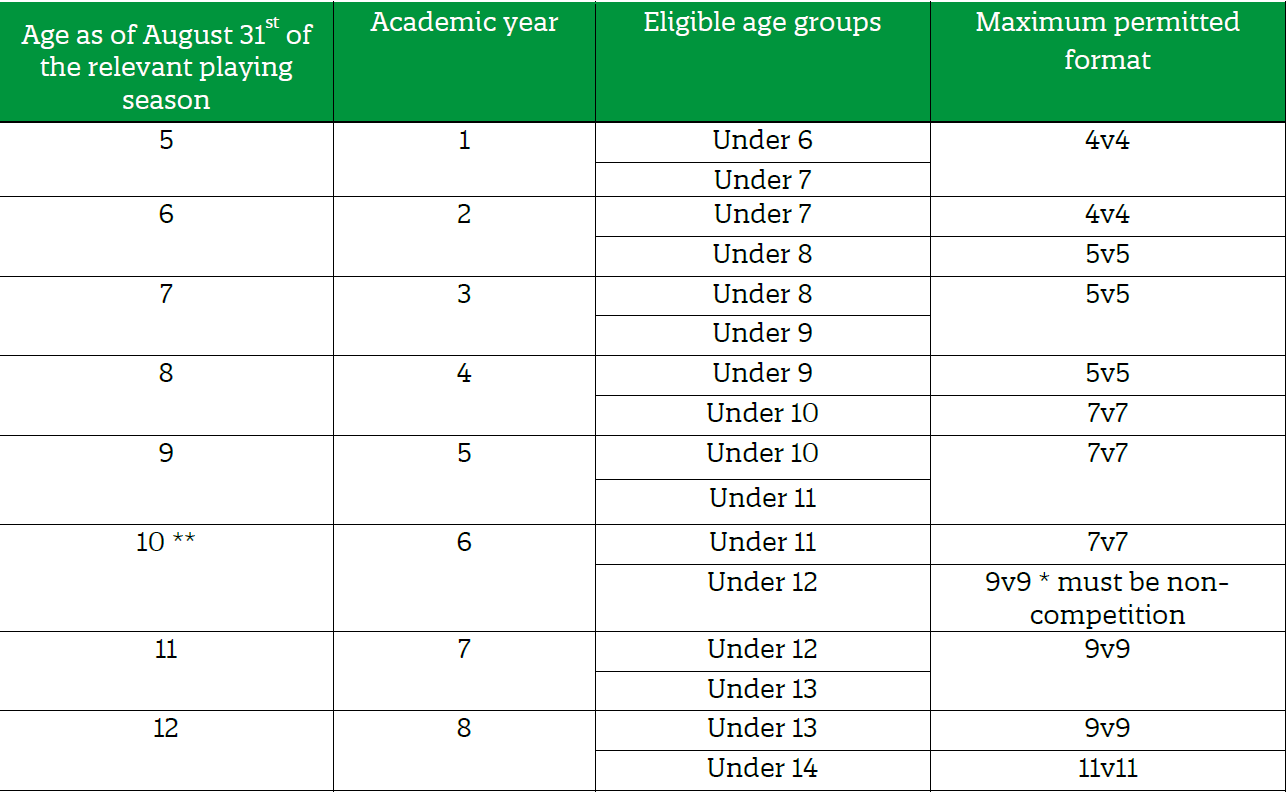 *1 For the avoidance of doubt, if leagues operate two-year age bands and an under 12 9v9 fixture involves a Year 6 player, the offer must be non-competitive. ** If a league operates single age band divisions, and at under 12 want the offer to include competitive matches, no player from academic year 6 would be permitted to participate.2.3 For the purposes of age groupings, an Academic year begins on the 1st September and ends on the 31st August of the following year. Academic year one (1) is the year in which a player reaches his / her 6th birthday. 2.4 Clubs are encouraged, if practically possible, to run single age group teams as this will help us grow the game and band players together who, in the main, are of similar age, size and football ability. It is recognised, however, that this may not be possible due to limited player numbers. 2.5 If leagues run single age band divisions, we would encourage players to play within their relevant age group, however, we do want players participating within a suitable environment and therefore, there are circumstances when playing up an age group should be considered by the club: • Representative football – if a player attends an FAW Licensed Academy or FAW Trust Girls Development Centre • Physical attributes – if the player continually dominates the opposition physically • Ability – if the player’s ability means that he or she finds the game challenge too easy and therefore, other players do not get the appropriate experience 1392.6 If a Junior League feels that based on a player's ability or physicality, he or she should be playing down one-year group, permission to play down must be gained annually in accordance with FAW Rule 88.*This regulation will be piloted during the 2021/2022 season and subsequently reviewed in advance of the 2022/2023 season.3. TEAM SIZE, PITCH SIZE, BALL SIZE, GOAL SIZE AND PLAYING DURATION3.1 Must be implemented as below in the table: 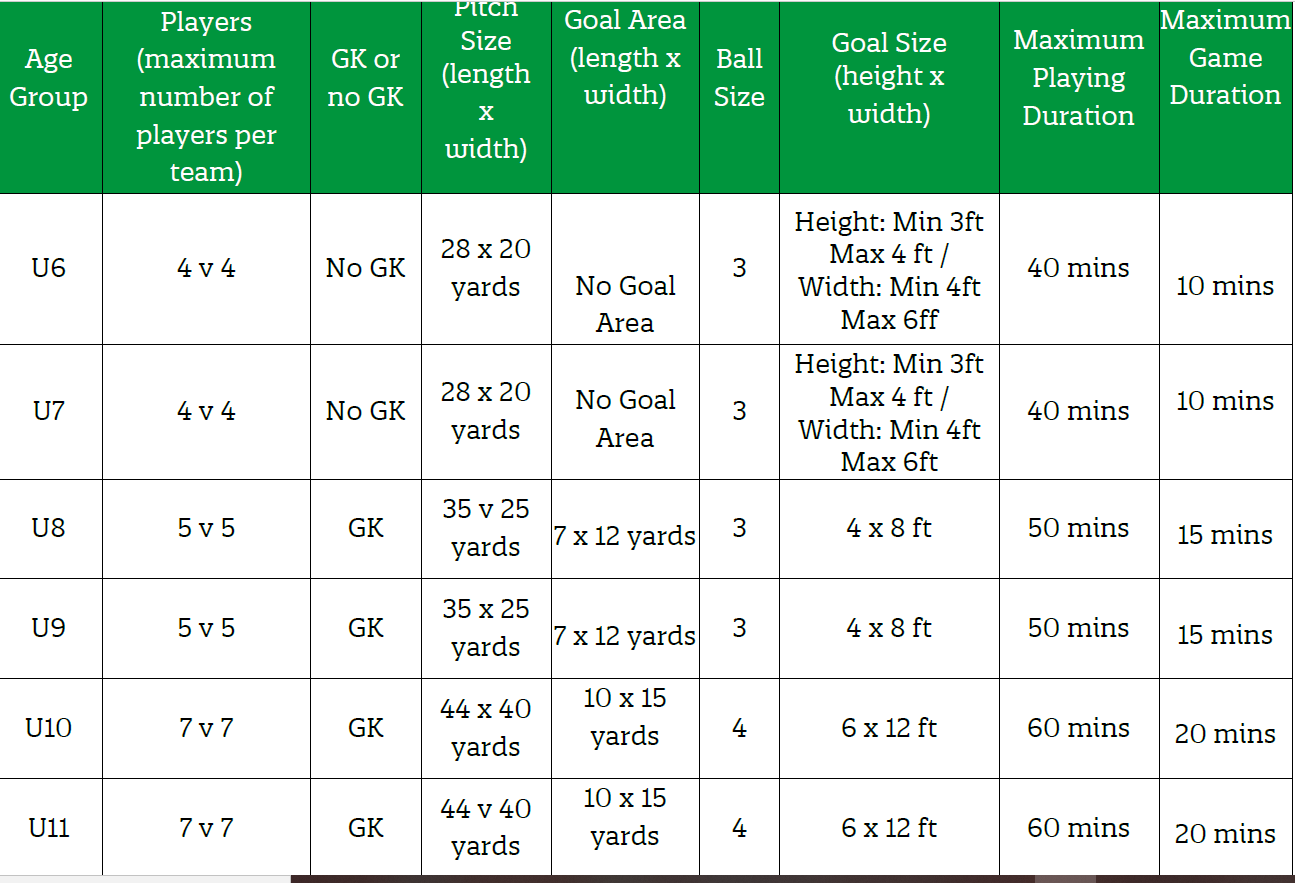 3.1.2 Under 6 and 7 - The FAW suggest using rectangle shaped goals, but Pop-Up Goals (4ft or 6ft) may be used. 
3.1.3 Pitches should be marked out to the size detailed in the above table. This may not be possible at every venue. For this reason, a degree of flexibility will be allowed. Pitches should not differ more than 5 yards in length and/or width. 
3.1.4 To assist clubs with the transition to the new regulations, leagues should allow a degree of flexibility regarding goal sizes for the under 6 to under 9 age groups for the 2021/2022 season only.1403.2 THE GOAL AREA 3.2.1 Must be marked by conventional lines or cones on the touchline and a small number of marker discs on the playing area (refer to 3.1 for area sizes). 3.3 PLAYING DURATION 3.3.1 Under 6 and 7 – Game duration should not exceed 10 minutes. There is no half time. For example, Leagues could organise 4 x 10-minute games in accordance with the maximum playing duration of 40 minutes. 3.3.2 Under 8 and 9 – Game duration should not exceed 15 minutes. There is no half time. For example, Leagues could organise 5 x 10-minute games or 3 x 15-minute games in accordance with the maximum playing duration of 50 minutes. 3.3.4 Under 10 and 11 – Game duration should not exceed 20 minutes. A half time interval should be taken if exceeding 15 minutes of play. The duration of half time should not exceed 5 minutes. For example, Leagues could organise 3 x 20-minute games or 4 x 15-minute games in accordance with the maximum playing duration of 60 minutes. 3.3.5 It is recommended that a Small Sided player should not exceed the playing duration detailed in the above table in a 24-hour period. 3.3.6 When training, coaches should ensure player welfare is the paramount consideration and take a common-sense approach to ensure practice is appropriate for the children for whom they are responsible.4. SUBSTITUTES4.1 Any number of substitutes may be used at any time (Rolling substitutes). 4.2 Players may re-enter the game. 4.3 All players in the squad should have a minimum of 50% playing time when participating in matches. 4.4 Under 6, 7, 8 and 9 - No substitute should be waiting longer than 5 minutes before they are involved in the match. 4.5 Under 10 and 11 – No substitute should be waiting longer than 10 minutes before they are involved in the match. 5. KICK OFF5.1 Is taken in the centre of the playing area to start the game and after a goal has been scored. 5.2 The opposition must be 3 yards away from where the ball is placed. 5.3 A goal may not be scored directly from the kick-off 6. BALL IN AND OUT OF PLAY METHOD OF SCORING6.1 Laws 9 (Ball in and out of play) and 10 (The method of scoring) apply to Small Sided Football. 7. OFF-SIDE7.1 There is no offside (Law 11) in Small Sided Football. 1418. PASS IN / THROW IN 8.1 Under 6, 7, 8 and 9 – The method of restating play when the whole of the ball passes over the touchline is by a pass in. 

8.2.1 The ball must be stationary from the point where it left the pitch before it is kicked to restart play. 
8.2.2 The ball must not be kicked overhead height. 
8.2.3 A goal may not be scored directly from a pass in. 
8.2.4 The opposition must be 3 yards away from where the ball is placed. 

8.2 Under 10 and 11 – Throws ins are introduced. Although Law 15 (The Throw In) applies and the throw in should be taken in the normal way, game leaders can show flexibility.

9. CORNER KICKS
9.1 Law 17 (The Corner Kick) applies to corner kicks except the opposition must be at least 3 yards away. 

10. FREE KICKS
10.1 Law 12 (Fouls and Misconduct) applies to free kicks although they are all indirect and the opposition must be at least 3 yards away. 

11. GOALKEEPERS
11.1 Can handle the ball in their goal area and there are no restrictions on the number of steps they may take holding the ball. 
11.2 The Goalkeeper can leave the goal area but cannot handle the ball outside the goal area. 
11.3 When handling the ball in the goal area, goalkeepers can throw the ball out of their hands or kick the ball on the ground but can then be challenged by opponents. Drop kicks are not permitted. 

12. GOAL-KICKS
12.1 The ball must be stationary and from the ground. 
12.2 The ball is in play when it is kicked and clearly moves. 
12.3 Under 6 and 7 - Are taken anywhere on the goal line. 
12.4 Under 8, 9, 10 and 11 – Are taken from any point within the goal area 
12.5 Under 8, 9, 10 and 11 – Opponents must be outside the penalty area until the ball is in play. 
12.6 In all age groups a retreat line is introduced, and the opposition players must be a minimum of 10 yards away from the point where the goal-kick is taken. 

13. PLAYERS IN THE GOAL AREA 
13.1 There are no restrictions regarding the number of players allowed in the goal area during open play.14. PASS BACK TO GOALKEEPER 14.1 Under 8 and 9 – A goalkeeper can pick the ball up (in the goal area) if It passed to him/her from a teammate. 14.2 Under 10 and 11 - A goalkeeper cannot pick up the ball (in the goal area) if It has been passed to him/her by a teammate. 14215. 9V9 SMALL SIDED FOOTBALL • For the under 12 age group, the 9v9 format is mandatory from the 2021/22 season. • For the under 13 age group, the 9v9 format will be optional for the 2021/2022 season before becoming mandatory from the 2022/23 season. 15.1 Team Size, Pitch Size, Ball Size, Goal Size and Match Duration 15.1.1 Must be implemented as below in the table: -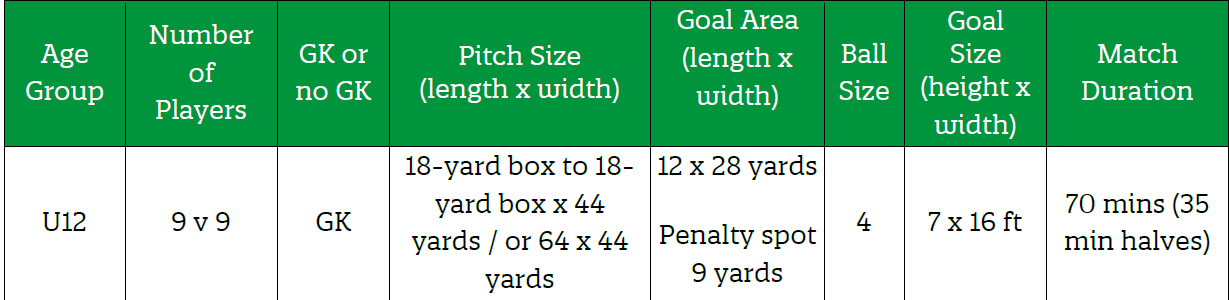 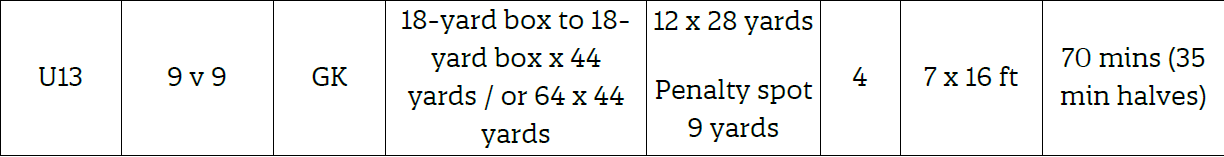 15.2 SQUAD SIZE 15.2.1 Teams at the under 12 and 13 age groups can have a match day squad cap of up to 18 payers, all of whom are eligible to play (teams can use all 9 substitutions – please refer to 15.7). Teams are capped at signing 20 players. 15.3 An 11v11 pitch can be adapted for the 9v9 format, utilizing the width of the penalty area (44 yards) for the 9v9 pitch width and the distance from penalty box to penalty box for the 9v9 pitch length. See diagrams below for guidance: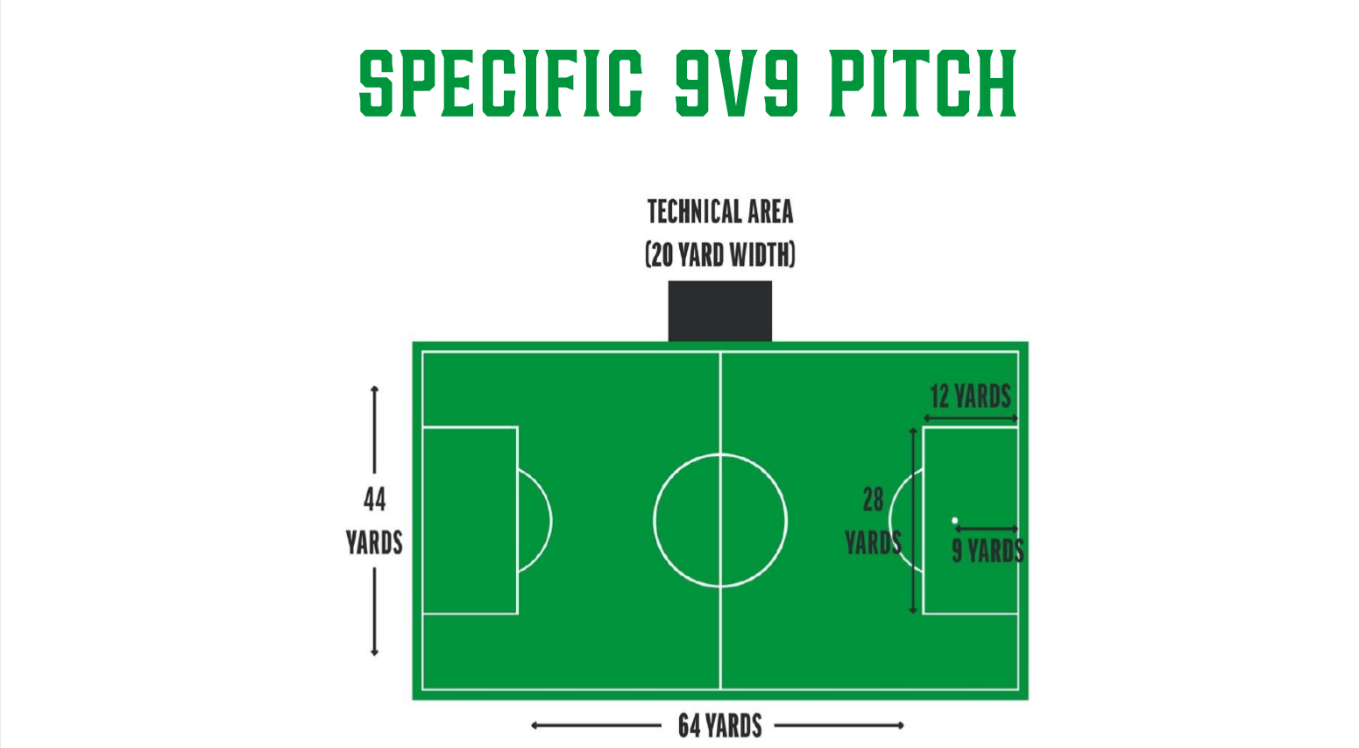 14315.4 GOAL SIZE
15.4.1. The goal size is 16-foot (width) x 7 feet (height). 

15.5 PENALTY AND GOAL AREAS 
15.5.1 The Penalty area must be 28 yards wide and 12 yards from the goal line. A penalty spot should be marked 9 yards from the goal line.
15.5.2 A Goal Area is not necessary, but goal kicks are to be taken approximately 4 yards from the goal line. A painted marker 4 yards from each post is sufficient for guidance.
15.4.3 For dedicated 9v9 pitches a goal area can be marked out. This is to be 4 yards from the goal line and 4 yards from each goal post towards the corner. 

15.6 MATCH DURATION 
15.6.1 A match must be a maximum of 70 minutes, split into two halves of 35 minutes. The duration of half time should not exceed 15 minutes. 

15.6.2 If leagues operate a two-year age band and a 9v9 fixture involves a Year 6 player then the Match duration should not exceed 60 minutes. 

15.7 SUBSTITUTES 
15.7.1 Any number of substitutes may be used at appropriate breaks in play with the permission of the referee, a player who has been replaced may re-enter the game (rolling substitutes). 

15.7.2 All players in the match day squad should have a minimum of 50% playing time when participating in matches. 

15.8 KICK OFF 
15.8.1 Is taken in the centre of the playing area to start the game and after a goal has been scored. 
15.8.2 The opposition must be a minimum of 7 yards away from where the ball is placed. 



                                                                                                 144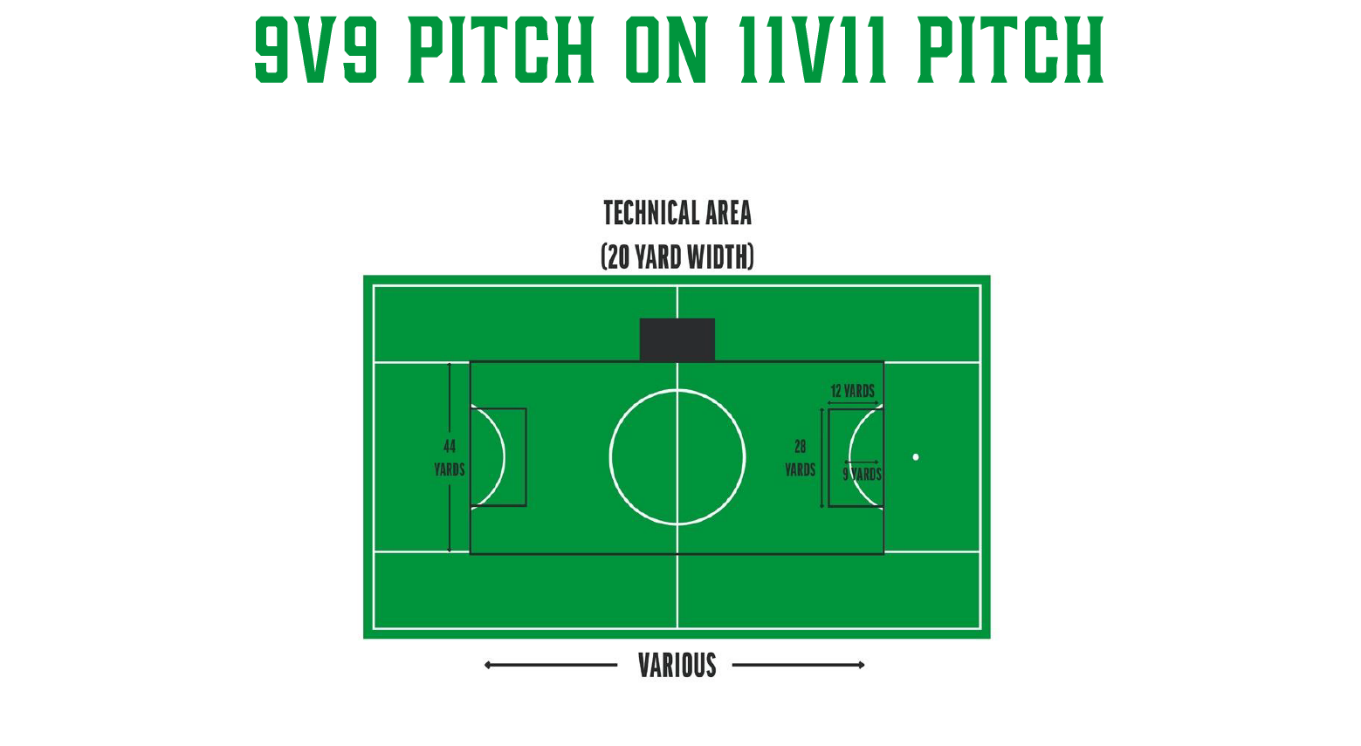 15.9 BALL IN AND OUT OF PLAY AND THE METHOD OF SCORING 
15.9.1 As per the ‘FIFA Laws of the Game’ - Law 9 (Ball in and out of play) and 10 (The method of scoring) apply to 9v9 Small Sided Football. 

15.10 OFF-SIDE 
15.10.1 As per the ‘FIFA Laws of the Game’ - Law 11 ‘Off-Side’ applies to 9v9 Small Sided Football. 

15.11 THROW IN 
15.11.1 As per the ‘FIFA Laws of the Game’ - Law 15 ‘The Throw in’ applies to 9v9 Small Sided Football. 

15.12 CORNER KICKS 
15.12.1 As per the ‘FIFA Laws of the Game’ - Law 17 ‘The Corner Kick’ applies to 9v9 Small Sided Football.

15.13 FREE KICKS 
15.13.1 As per the ‘FIFA Laws of the Game’ - Law 12 ‘Fouls and Misconduct’ applies to 9v9 Small Sided Football. 

15.14 GOALKEEPERS 
15.14.1 Can handle the ball in their penalty area and there are no restrictions on the number of steps they may take holding the ball. 

15.14.2 The Goalkeeper can leave the penalty area but cannot handle the ball outside the penalty area. 

15.14.3 The Goalkeeper can throw or kick the ball out of their hands; the Goalkeeper can also kick the ball on the ground but can then be challenged by opponents.

15.14.4 Pass Back to Goalkeeper - Players cannot pass the ball to their own Goalkeeper, for the Goalkeeper to handle the ball. 

15.15 GOAL KICKS 
15.15.1 The ball must be stationary and from the ground (refer to 15.5.2 for location).

15.15.2 The ball is in play when it is kicked and clearly moves. 

15.15.3 Opponents must be outside the penalty area until the ball is in play.

15.16 PLAYERS IN THE GOAL AREA 
15.16.1 There are no restrictions regarding the number of players allowed in the goal area during open play.

15.17 THE REFEREE 
15.17.1 Each match is controlled by a referee who has full authority to enforce the rules of 9v9 Small Sided Football and the FIFA ‘Laws of the Game’.

 For further info on the laws of the game please refer to the ‘FIFA Laws of the Game document’145NORTH EAST WALES FOOTBALL ASSOCIATIONMENS CHALLENGE CUP WINNERS Winners Runners up1969-70 Brymbo SW Llangollen1970-71 Brymbo SW Buckley Wanderers1971-72 BalaTown Llangollen1972-73 Gresford Athletic Llangollen1973-74 Llangollen Buckley Rovers1974-75 Buckley Rovers Llangollen1975-76 Rhosddu Cefn Albion1976-77 Llay Welfare Walk Over1977-78 Cefn Albion Llangollen1978-79 Sunblest United Brymbo SW1979-80 Buckley Druids Utd1980-81 Buckley Bala1981-82 Brymbo SW Lex XI1982-83 Brymbo SW Lex XI1983-84 Llay R.B.L Brymbo SW1984-85 Brymbo SW Lex XI1985-86 Mold Alex Wrexham AFC1986-87 Mold Alex Brymbo SW1987-88 Mold Alex Brymbo1988-89 Lex Xl Cefn Albion1989-90 Llay R.B.L. Brymbo SW1990-91 Lex Xl Wrexham AFC1991-92 Gresford Athletic British Aerospace1992-93 Cefn Druids Penley1993-94 Wrexham AFC Rhost/Bersham RBL1994-95 Wrexham AFC Lex XI1995-96 Brymbo Lex XI1996-97 Rhostyllen Villa Wrexham AFC1997-98 Wrexham AFC Penycae1998-99 Flexsys Cefn Druids Lex XI1999-20 Oswestry Town Buckley Town2000-01 Buckley Town Lex XI2001-02 Buckley Town Ruthin Town2002-03 Buckley Town Airbus UK2003-04 Bala Town Buckley Town2004-05 Buckley Town Bala Town2005-06 Buckley Town Rhos Aelwyd2006-07 Bala Town Gresford Athletic2007-08 Bala Town Gap QueensPark2008-09 Lex X1 Mynydd Isa2009-10 Buckley Town Airbus UK1462010-11 Rhos Aelwyd Venture FC2011-12 Cefn Druids Ruthin Town2012-13 Buckley Town Flint Town Utd2013-14 Cefn Druids Ruthin Town2014-15 Mold Alex Chirk AAA2015-16 Cefn Druids Holywell Town2016-17 Gresford Athletic FC Queens Park2017-18 Ruthin Town Holywell Town2018-19 Cefn Druids Gresford Athletic2019-20 Season Curtailed2020-21 COVID 19 – No cups playedWOMENS CHALLENGE CUP WINNERS Winners Runners up2017-18 GAP Northop Hall Denbigh2018-19 Llanfair Ladies Bethel Ladies2019-20 Season Curtailed2020-21 COVID 19 – No cups playedSUNDAY CHALLENGE CUP Winners Runners Up1974-75 Nags Head Griffin Inn1975-76 Gate Hangs High Miners Arms1976-77 Gate Hangs High White Bear Mancot1977-78 Llay R.B.L Wheelwrights Penycae1978-79 Llay R.B.L White Bear Mancot1979-80 Egerton Arms Red Lion Coedpoeth1980-81 Egerton Arms Red Lion Coedpoeth1981-82 Llay R.B.L. Brymbo SW1982-83 Black Lion Rhostyllen Bretts Plastics1983-84 Black Horse Wxm Bridge Inn1984-85 Top Pub 84 New Inn Johnstown1985-86 Black Horse S/Hill Cambrian Vaults1986-87 Top Pub 84 Caia House1987-88 Top Pub 84 Chirk AAA1988-89 Gate Hangs High Lane End Buckley1989-90 Black Horse S/ Hill Acton Park1990-91 Broughton Crusaders Red Lion1991-92 Black Horse S/Hill Green Dragon1992-93 Black Horse S/Hill Overton Athletic1993-94 Old Vaults Squire Yorke1994-95 King William Golden Lion1995-96 Lex Social Brynteg1996-97 Hand Wrexham Golden Lion1997-98 Lex Social Plough Gresford1998-99 Black Lion Buckley Queens Head Bradley1481999-20 Queens Park Queens Head Bradley2000-01 Hand Wrexham Fourwinds2001-02 Hand Wrexham Llay RBL2002-03 Hand Wrexham Llay RBL2003-04 Bradley Park Caia House2004-05 Golden Lion Coedpoeth Bradley Park2005-06 Miners New Inn Brynteg2006-07 Brynteg lnn Venture2007-08 Brynteg lnn Saltney Ferry2008-09 Swan Rhostyllen Yew Tree Gresford2009-10 Swan Rhostyllen Greyhound2010-11 Brynteg lnn Moreton Johnstown2011-12 Corner Pin Railway Cefn2012-13 Plough F.C. Wynnstay Arms2013-14 Butchers Arms Cunnliffe Arms2014-15 Broughton Villa Hawarden Rangers2015-16 Broughton Villa Cunnliffe Arms2016-17 Flint Railway RhosJUNIOR (HORACE WYNNE) CUP WINNERS Winners Runners up1971-72 St Mary’s, Ruabon Castell Alun1972-73 BICC Hawarden Rangers1973-74 Buckley Rovers Cefn Albion1974-751975-76 Coedpoeth SC Chirk AAA1976-77 Cefn Albion Clwyd Nalgo1977-78 Penley Johnstown RGA1979-79 Chirk AAA Ruabon St Marys1979-80 Castell Alun Colts Treuddyn Villa1980-81 Tunnel Cement Saughall Vi1981-82 Grapes Acton Villa1982-83 Penycae Overton Athletic1983-84 Penycae Llay RBL1984-85 Penycae Llay RBL1985-86 Overton Athletic Buckley1986-87 Bradley SC Penley1987-88 Bradley SC Treuddyn Villa1988-89 Penley Rhostyllen Villa1989-90 New Broughton Marchwiel Villa1990-91 Penley Castell Alun Colts1991-92 Saltney CC Penley1992-93 Saltney CC Llangollen1993-94 Rhosddu Bradley Park SC1491994-95 Rhost/Bersham RBL Glyn Ceriog1995-96 Llangollen Brickfield Rangers1996-97 Bala Town Glyn Ceriog1997-98 Bradley Villa Bala Town1998-99 Borras Park Albion Mynydd Isa1999-00 The Hand Chirk Cefn Utd2000-01 Cefn Utd Llay Welfare2001-02 Mynydd Isa Queens Park2002-03 Rhostyllen Utd Queens Park2003-04 Summerhill Utd Rhostyllen Utd2004-05 Brynteg Village Gresford Athletic2005-06 Venture New Brighton2006-07 Penyffordd Penley2007-08 Penley Garden Village2008-09 Garden Village Coedpoeth Utd2009-10 Penyffordd Airbus UK2010-11 Saltney Town Castell Alun Colts2011-12 Aston Park Rangers Holywell Town2012-13 Point of Ayr FC Shotton Steel2013-14 FC Queens Park AFC Brynford2014-15 Cefn Albion Flint Mountain2015-16 Rhostyllen Aston Park Rangers2016-17 Cefn Mawr Rangers Gap Connah’s Quay2017-18 Penyfford Lions Plas Madoc2018-19 Flint Mountain Connah’s Quay Nomads2019-20 Season Curtailed2020-21 COVID 19 – No cups playedYOUTH CUP WINNERS Winners Runners-up1969-701970-71 Wrexham AFC Caegwrle Boys Briqade1971-721972-731973-741974-751975-761977-78 WrexhamSchool Llay Welfare1978-791979-80 Hawarden Rangers Plas Madoc Rangers1980-81 Wrexham AFC Hawarden Rangers1981-82 Wrexham AFC Hawarden Rangers1982-83 Wrexham AFC Yale VI Form College1983-84 Wrexham AFC Rhos Aelwyd1984-85 Wrexham AFC Broughton Villa1985-86 Yale Vl Form College Brickfield Rangers1501986-87 Wrexham AFC Hawarden Rangers1987-88 Wrexham AFC New Broughton1988-89 New Broughton Hawarden Rangers1989-90 Yale Vl Form College Hawarden Rangers1990-91 Hawarden Rangers Johnstown YouthCompetition Suspended2007-08 Gresford Athletic NEWI Cefn Druids2008-09 Chirk AAA Brymbo2009-10 Cefn Druids The New Saints2010-11 The New Saints Brickfield Rangers2012-13 The New Saints Flint Town Utd2013-14 Airbus UK The New Saints2014-15 Airbus UK The New Saints2015-16 GAP Connah’s Quay Cefn Druids2016-17 GAP Connah’s Quay The New Saints2017-18 No Competition2018-19 Brickfield Rangers Mold Alex2019-20 Season Curtailed2020-21 COVID 19 – No cups playedUNDER “16” CUP WINNERS Winners Runners-up1981 - 82 Broughton Villa Saltney St Marys1982 - 83 Broughton Villa Coedpoeth Youth1983 - 84 Broughton Villa Chirk Bank1984 - 85 Broughton Villa Druids Utd1985 - 86 Brickfield Rangers Chirk Bank1986 - 87 New Broughton Druids Utd1987 - 88 Hawarden Rangers New Broughton1988 - 89 Brickfield Rangers Borras Park Albion1989 - 90 Lex XI Penycae Youth1990 - 91 Buckley & Bistre RAFA Youth1991 - 92 Broughton Villa Penyffordd1992 - 93 Brickfield Rangers Marford & Gresford1993 - 94 Brickfield Rangers Buckley & Bistre1994 - 95 Broughton Villa New Broughton1995 - 96 Garden Village New Broughton1996 - 97 Hawarden Rangers Rhos Aelwyd1997 - 98 Hawarden Rangers Brickfield Rangers1998 - 99 Mold Alexandra Acrefair1999 - 00 Rhos Aelwyd Mancot White Bear2000 - 01 Borras Park Albion Broughton Villa2001 - 02 Acrefair Penyffordd2002 - 03 Mold JFC Hawarden Rangers1512003 - 04 Brickfield Rangers Johnstown Youth2004 - 05 Brickfield Rangers Hawarden Rangers2005 - 06 Acrefair Maelor Youth2006 - 07 Borras Park Albion Ewloe Harriers2007 - 08 Ruthin YFC BorrasPark Rangers2007 - 09 Borras Park Albion Buckley YFC2009 - 10 Buckley YFC Hawarden Rangers2010 - 11 Ruthin YFC Buckley Town2011 - 12 Garden Village Marchwiel YFC2012- 13 Mostyn Dragons JFC Marchwiel YFC2013 - 14 Buckley JFC Garden Village2014 - 15 Mold Alex Ruthin2015 - 16 Borras Park Albion Penycae2016 - 17 Brickfield Rangers Ruthin Town2017 - 18 Penycae Ewloe Harriers2018 - 19 Hawarden Rangers Mynydd Isa2019 - 20 Season Curtailed2020 - 21 COVID 19 – No cups playedUNDER “15” CUP WINNERS Winners Runners-up2012-13 Borras Park Albion YFC Shotton Steel YFC2013-14 Llangollen YFC Shotton Steel YFC2014-15 Llay Utd Flint Town Utd2015-16 Hawarden Rangers Ruthin Town2016-17 Flint Town Utd Penycae Youth2017-18 Penycae Flint Town United2018-19 Flint Town Juniors Borras Park Rangers2019-20 Season Curtailed2020-21 COVID 19 – No cups playedUNDER “14” CUP WINNERS Winners Runners-up1991-92 Johnstown Youth Broughton Villa1992-93 Mold Alex Juniors Brickfield Rangers1993-94 St. David’s Park Brickfield Rangers1994-95 St. David’s Park Borras Park Albion1995-96 Acrefair Youth Brickfield Rangers1996-97 Acrefair Youth Brickfield Rangers1997-98 Rhos Aelwyd Lex XI1998-99 Marchwiel Brickfield Rangers1999-00 Hawarden Rangers Borras Park Albion2000-01 Mancot White Bear Corwen Youth2001-02 Corwen Youth Johnstown Youth2002-03 Borras Park Albion Marford & Gresford Albion2003-04 Mold Juniors Hawarden Rangers2004-05 Hawarden Rangers Acrefair Youth1522005-06 Ruthin Town Park Youth2006-07 Mold Juniors Llangollen YFC2007-08 Ruthin Town YFC Mold JFC2008-09 Borras Park Rangers Ruthin Town YFC2009-10 Ruthin Town YFC Borras Park Rangers2010-11 Cefn Utd Ruthin YFC2011-12 Shotton Steel Garden Village2012-13 Borras Park Rangers YFC Llangollen YFC2013-14 Llay Utd Penycae2014-15 Borras Park Rangers Hawker Jets2015-16 Borras Park Rangers Flint Town Utd2016-17 Hawarden Rangers Penycae2017-18 Borras Park Rangers Flint Town United2018-19 Brickfield Rangers Hawarden Rangers2019-20 Season Curtailed2020-21 COVID 19 – No cups playedUNDER “13” CUP WINNERS Winners Runners-up2005-06 Mold JFC Llangollen YFC2006-07 Ruthin Town YFC Marford & Gresford Albion YFC2007-08 Ruthin Town YFC Ewloe Harriers JFC2008-09 Garden Village YFC Acrefair YFC2009-10 Ruthin Town YFC Mold JFC2010-11 Buckley Town JFC Garden Village YFC2011-12 Flint Town United JFC Coedpoeth YFC2012-13 Llay United YFC Flint Town United JFC2013-14 Borras Park Rangers YFC Brickfield Rangers YFC2014-15 Borras Park Rangers YFC Llay United YFC2015-16 Hawarden Rangers JFC Kinnerton Oaks JFC2016-17 Borras Park Albion YFC Chirk Youth FC2017-18 Chirk Youth FC Brickfield Rangers2018-19 Borras Park Albion Rhosddu United2019-20 Season Curtailed2020-21 COVID 19 – No cups playedUNDER “12” CUP WINNERS Winners Runners-up1998-99 Summerhill Lex XI1999-00 Brickfield Rangers Hawarden Rangers2000-01 Flexys Cefn Druids Borras Park Albion2001-02 Broughton Super Saints Hawarden Rangers2002-03 Borras Park Albion Chirk YFC2003-04 Hawarden Rangers Borras Park Albion2004-05 Mold JFC Mynydd Isa2005-06 Buckley Town Rhos Aelwyd2006-07 Ruthin JFC Borras Park Rangers1532007-08 Borras Park Rangers Hawarden Rangers2008-09 Marchwiel YFC Ruthin Town JFC2009-10 Buckley Town JFC Penycae2010-11 Ruthin YFC Brickfield Rangers2011-12 Flint Town Ruthin Town YFC2012-13 Chirk YFC Brickfield Rangers2013-14 Borras Park Rangers Llay Utd2014-15 Flint Town Hawarden Rangers2015-16 Llay Utd Borras Park Albion2016-17 Hawarden Rangers Mold Alex2017-18 Borras Park Albion Rhosddu FC2018-19 Gresford Hawarden Rangers2019-20 Season Curtailed2020-21 COVID 19 – No cups playedVETS CUP WINNERS Winners Runners-up2016-17 Shotton Steel Caerwys FC2017-18 Shotton Steel Rhyl FC2018-19 Rhyl Shotton Steel2019-20 Season Curtailed2020-21 COVID 19 – No cups played154